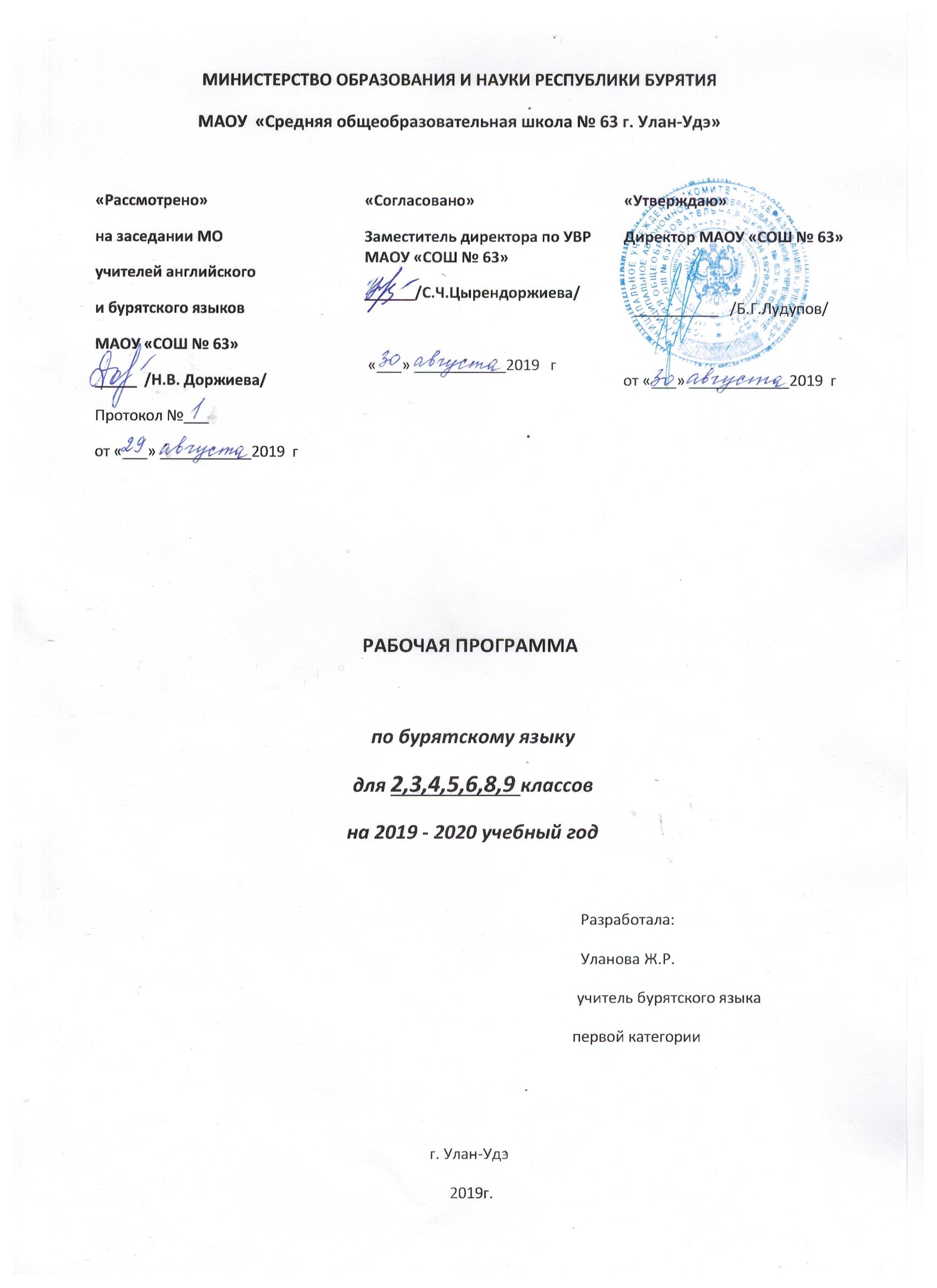 Рабочая программа  по учебному предмету «Бурятский язык» для 3 класса составлена на основе следующих нормативных документов. - Федерального государственного образовательного стандарта основного общего образования (ФГОС ООО) от 17 декабря 2010, № 1987;- Федерального закона об образовании» В Российской Федерации от 29 декабря 2012, № 273 ФЗ.-Федерального перечня учебников, утверждённого Минобрнауки (приказ №253 от 31.03.140;- «О языках народов РБ» (принятого в июле 1992г) -на основе УМК по бурятскому языку как государственному      для 3 класса общеобразовательных школ с русским языком обучения «АмарМэндэ-э!» Часть 2. Авторы: Гунжитова Г.-Х.Ц., Дашиева С.А., Цырендоржиева Б.Д.      Адресат. Программа рекомендована учащимся для обучения бурятскому языку в 3 классе общеобразовательной школы. Объём и сроки обучения .Программа по бурятскому языку общим объёмом 34 часа изучается в течение учебного года, согласно Базисному учебному плану ОУ. Роль и место предмета Бурятский язык как учебный предмет характеризуется: Межпредметностью(содержанием речи на бурятском языке могут быть ведения из разных областей знания, например, литературы, искусства, истории,географии, математики и др.); многоуровневостью (овладение различными языковыми средствами,соотносящимися с аспектами языка: лексическим, грамматическим, фонетическим в четырех видах речевой деятельности); полифункциональностью (может выступать как цель обучения и как средство приобретения сведений в самых различных областях знания). Актуальность.В настоящее время к числу наиболее актуальных вопросов образования республики Бурятия является изучение бурятского языка русскоязычным населением Бурятии, создании в обществе атмосферы понимания того, что владение языками других народов всегда открывает перспективу восприятия окружающего мира, его красоту и богатство.Необходимость введения бурятского языка как государственного обусловлено утраченными общественными функциями, при которых государственная языковая политика будет опираться на прочный фундамент дружественного взаимопонимания русских и бурят, двух наиболее многочисленных народов Бурятии. Основная цель обучения бурятскому языку состоит в формировании коммуникативной компетенции, т.е. готовности осуществлять межличностное и межкультурное общение с носителями языка.На первом году обучения происходит накопление средств, необходимых для решения коммуникативных задач. На эффективность процесса обучения оказывает динамика накопления языковых средств, последовательность, обоснованность и интенсивность их введения. Национально-региональный компонент образовательного стандарта обеспечивает особые потребности и интересы в области образования народов страны и включает в себя ту часть содержания образования, в которой отражено региональное и национальное своеобразие культуры. Внедрение национально-регионального компонента содержания образования позволяет решать следующие проблемы: социализации молодого поколения республики по месту рождения и проживания; возрождению национального самосознания как важнейшего фактора формирования духовных и нравственных основ личности; развитию устойчивого понимания ценностного социокультурного вклада народов Бурятии в историю российской цивилизации; Цели регионального компонента: Расширить, углубить и конкретизировать содержание федерального компонента по бурятскому языку; Способствовать формированию личности как достойного представителя нового поколения. Задачи регионального компонента: Создать условия для, извлечения специальной информации о родном крае, быте, культуре, истории народов населяющих наш регион. Планируемые результаты освоения учебного предмета.Личностными результатами изучения бурятского языка в начальной школе являются: осознание языка как основного средства человеческого общения; восприятие бурятского языка как явления национальной культуры; понимание того, что правильная устная и письменная речь есть показатели индивидуальной культуры человека; способность к самооценке на основе наблюдения за собственной речью. Метапредметнымирезультатами изучения бурятского языка в начальной школе являются:умение использовать язык с целью поиска необходимой информации в различных источниках для решения учебных задач; способность ориентироваться в целях, задачах, средствах и условиях общения; умение выбирать адекватные языковые средства для успешного решения коммуникативных задач (диалог, устные монологические высказывания, письменные тексты) с учетом особенностей разных видов речи и ситуаций общения; понимание необходимости ориентироваться на позицию партнера, учитывать различные мнения и координировать различные позиции в сотрудничестве с целью успешного участия в диалоге; стремление к более точному выражению собственного мнения и позиции; умение задавать вопросы.Предметными результатами изучения бурятского языка в начальной школе являются: В русле говорения1. Диалогическая форма Уметь вести: -диалоги в ситуациях бытового общения;-диалог-расспрос (запрос информации и ответ на него); -диалог-побуждение к действию;2. Монологическая форма Уметь пользоваться: -основными коммуникативными типами речи: описание, сообшение, рассказ, характеристика персонажейВ русле аудирования Воспринимать на слух и понимать: -речь учителя и одноклассников в процессе общения на уроке; -небольшие доступные тексты в аудиозаписи;В русле чтения Читать: -вслух небольщие тексты; -понимать тексты, содержащие как изученный материал, так и отдельные новые слова, находить в тексте новую информацию (имена персонажей, где происходит действие и т.д)В русле письма Владеть: -навыками, умениями грамотного письма( писать с опорой на образцы и т.д)Система оценки достижения планируемых результатов В качестве объекта оценивания выступают образовательные достижения учащихся, определенные в требованиях к освоению образовательных программ, которые задаются в стандартах образования.В соответствии с концепцией образовательных стандартов второго поколения результаты образованиявключают:• предметные результаты (знания и умения, опыт творческой деятельности и др.);• метапредметные результаты (способы деятельности, освоенные на базе одного или нескольких предметов, применимые как в рамках образовательного процесса, так и при решении проблем в реальных жизненных ситуациях);• личностные результаты (система ценностных отношений, интересов, мотивации учащихся и др.)Оценка личностных результатовОбъектом оценки личностных результатов являются сформированные у учащихся универсальные учебные действия, включаемые в три основных блока:1. самоопределение — сформированность внутренней позиции обучающегося — принятие и освоение новой социальной роли обучающегося; становление основ российской гражданской идентичности личности как чувства гордости за свою Родину, народ, историю и осознание своей этнической принадлежности; развитие самоуважения и способности адекватно оценивать себя и свои достижения, видеть сильные и слабые стороны своей личности;2. смыслоообразование — поиск и установление личностного смысла (т. е. «значения для себя») учения обучающимися на основе устойчивой системы учебно-познавательных и социальных мотивов; понимания границ того, «что я знаю», и того, «что я не знаю», «незнания» и стремления к преодолению этого разрыва;3. морально-этическая ориентация — знание основных моральных норм и ориентация на их выполнение на основе понимания их социальной необходимости; способность к моральной децентрации — учёту позиций, мотивов и интересов участников моральной дилеммы при её разрешении; развитие этических чувств — стыда, вины, совести как регуляторов морального поведения.Основное содержание оценки личностных результатов на ступени начального общего образования строится вокруг оценки:- сформированности внутренней позиции обучающегося, которая находит отражение в эмоционально-положительном отношении обучающегося к образовательному учреждению;- ориентации на содержательные моменты образовательного процесса — уроки, познание нового, овладение умениями и новыми компетенциями, характер учебного сотрудничества с учителем и одноклассниками — и ориентации на образец поведения «хорошего ученика» как пример для подражания;- сформированности основ гражданской идентичности — чувства гордости за свою Родину, знания знаменательных для Отечества исторических событий; любви к своему краю, осознания своей национальности, уважения культуры и традиций народов России и мира; развития доверия и способности к пониманию и сопереживанию чувствам других людей;- сформированности самооценки, включая осознание своих возможностей в учении, способности адекватно судить о причинах своего успеха/неуспеха в учении; умения видеть свои достоинства и недостатки, уважать себя и верить в успех;- сформированности мотивации учебной деятельности, включая социальные, учебно-познавательные и внешние мотивы, любознательность и интерес к новому содержанию и способам решения проблем, приобретению новых знаний и умений, мотивации достижения результата, стремления к совершенствованию своих способностей;- знания моральных норм и сформированности морально-этических суждений, способности к решению моральных проблем; способности к оценке своих поступков и действий других людей с точки зрения соблюдения/нарушения моральной нормы.Другим методом оценки личностных результатов учащихся, используемым в образовательной программе, является оценка личностного прогресса ученика с помощью портфолио, способствующего формированию у учащихся культуры мышления, логики, умений анализировать, обобщать, систематизировать, классифицировать.Личностные результаты выпускников на ступени начального общего образования в полном соответствии с требованиями Стандарта не подлежат итоговой оценке. Оценка метапредметных результатовОценка метапредметных результатов предполагает оценку универсальных учебных действий учащихся (регулятивных, коммуникативных, познавательных), т. е. таких умственных действий обучающихся, которые направлены на анализ своей познавательной деятельности и управление ею. К ним относятся:- способность обучающегося принимать и сохранять учебную цель и задачи; самостоятельно преобразовывать практическую задачу в познавательную; умение планировать собственную деятельность в соответствии с поставленной задачей и условиями её реализации и искать средства её осуществления; умение контролировать и оценивать свои действия, вносить коррективы в их выполнение на основе оценки и учёта характера ошибок, проявлять инициативу и самостоятельность в обучении;- умение осуществлять информационный поиск, сбор и выделение существенной информации из различных информационных источников;- умение использовать знаково-символические средства для создания моделей изучаемых объектов и процессов, схем решения учебно-познавательных и практических задач;- способность к осуществлению логических операций сравнения, анализа, обобщения, классификации по родовидовым признакам, установлению аналогий, отнесению к известным понятиям;- умение сотрудничать с педагогом и сверстниками при решении учебных проблем, принимать на себя ответственность за результаты своих действий.Достижение метапредметных результатов обеспечивается за счёт основных компонентов образовательного процесса — учебных предметов, представленных в обязательной части учебного плана.Основное содержание оценки метапредметных результатов на ступени начального общего образования строится вокруг умения учиться. Оценка метапредметных результатов проводится в ходе различных процедур таких, как решение задач творческого и поискового характера, учебное проектирование, итоговые проверочные работы, комплексные работы на межпредметной основе, мониторинг сформированности основных учебных умений.Оценка предметных результатовДостижение предметных результатов обеспечивается за счет основных учебных предметов. Поэтому объектом оценки предметных результатов является способность учащихся решать учебно-познавательные и учебно-практические задачи.Оценка достижения предметных результатов ведётся как в ходе текущего и промежуточного оценивания, так и в ходе выполнения итоговых проверочных работ. Результаты накопленной оценки, полученной в ходе текущего и промежуточного оценивания учитываются при определении итоговой оценки.Предметом итоговой оценки освоения обучающимися основной образовательной программы начального общего образования является достижение предметных и метапредметных результатов начального общего образования, необходимых для продолжения образования.Основным инструментом итоговой оценки являются итоговые комплексные работы – система заданий различного уровня сложности. В учебном процессе оценка предметных результатов проводится с помощью диагностических работ (промежуточных и итоговых), направленных на определение                                                     Содержание учебного предмета «Бурятский язык» в 3 классах.                                                   Раздел I.Буква «А»- начало науки.                                                                                   Раздел II. Маша –врач.                                                                            Раздел III. В гостях у Мишки.                                                               Раздел IV. Время..                                                                                              Тематическое планирование в 3-х классах.Раздел I. Буква «А» -начало науки.Раздел II. Маша- врач.                                                                                             Раздел III.В гостях у Мишки.                                                                                                  Раздел IV.ВремяВсего 34 часаУчебный методический комплект:1. Г-Х.Ц.Гунжитова, А.А.Дугарова, Б.Д.Шожоева «Амармэндээ!», Улан-Удэ,  издательство « Бэлиг» 2016 год.  2. Г-Х.Гунжитова, А.А.Дугарова, Б.Д.Шожоева Рабочая тетрадь к учебнику “Амармэндэ!”, Улан-Удэ,  издательство « Бэлиг» 2016 год. 3. Диск «Амармэндэ!»4. Г-Х.Гунжитова, А.А.Дугарова, Б.Д.Шожоева Книга для учителя с поурочным планированием. Улан-Удэ,  издательство « Бэлиг» 2016 год.Перечень учебно - методического обеспечения для учителя.Г-Х.Гунжитова, А.А.Дугарова, Б.Д.Шожоева Книга для учителя с поурочным планированием. Улан-Удэ,  издательство « Бэлиг» 2016 год.Нанзатова Э.П., Языкова Н.В. «Методика обучения бурятскому языку», Улан-Удэ, БГУ, 2008г.СанжаеваА.Б.«Учебно-методическое пособие для детей, не владеющих бурятской разговорной речью», Улан-Удэ, БГУ , 2008г.Примерная  ФГОССанжадаева Г.С. «Тоонтонютаг» 1-4 классы русских школ, Улан-Удэ, «Бэлиг», 2009г.«Би томоболооб», детские бурятские песни, Улан-Удэ, 2014г.Бурятские народные сказки, Улан-Удэ, Республиканская типография, 2003г.Список дополнительной литературы:Будаев Ц.Б. «Русско-бурятский разговорник», Улан-Удэ, 2003г.Санжадаева Г.С. «Тоонтонютаг» 1-4 классы русских школ, Улан-Удэ, «Бэлиг», 2009г.Бабушкин С.М. «Толи-словарь», Улан-Удэ, 2010г.	Рабочая программа по учебному предмету «Бурятский язык» для 3 класса составлена на основе следующих нормативных документов.Федерального государственного образовательного стандарта основного общего образования (ФГОС ООО) от 17 декабря 2010, № 1987;- Федерального закона об образовании» В Российской Федерации от 29 декабря 2012, № 273 ФЗ.- Федерального перечня учебников, утверждённого Минобрнауки (приказ №253 от 31.03.140;- «О языках народов РБ» (принятого в июле 1992г) -на основе УМК по бурятскому языку как государственному      для 3 класса общеобразовательных школ с русским языком обучения «АмарМэндэ-э!» Часть 2. Авторы: Гунжитова Г.-Х.Ц., Дашиева С.А., Цырендоржиева Б.Д.      Адресат. Программа рекомендована учащимся для обучения бурятскому языку в 3 классе общеобразовательной школы. Объём и сроки обучения .Программа по бурятскому языку общим объёмом 34 часа изучается в течение учебного года, согласно Базисному учебному плану ОУ. Роль и место предмета Бурятский язык как учебный предмет характеризуется: Межпредметностью(содержанием речи на бурятском языке могут быть ведения из разных областей знания, например, литературы, искусства, истории,географии, математики и др.);многоуровневостью (овладение различными языковыми средствами,соотносящимися с аспектами языка: лексическим, грамматическим, фонетическим в четырех видах речевой деятельности);полифункциональностью (может выступать как цель обучения и как средство приобретения сведений в самых различных областях знания).Актуальность.В настоящее время к числу наиболее актуальных вопросов образования республики Бурятия является изучение бурятского языка русскоязычным населением Бурятии, создании в обществе атмосферы понимания того, что владение языками других народов всегда открывает перспективу восприятия окружающего мира, его красоту и богатство. Необходимость введения бурятского языка как государственного обусловлено утраченными общественными функциями, при которых государственная языковая политика будет опираться на прочный фундамент дружественного взаимопонимания русских и бурят, двух наиболее многочисленных народов Бурятии. Основная цель обучения бурятскому языку состоит в формировании коммуникативной компетенции, т.е. готовности осуществлять межличностное и межкультурное общение с носителями языка.На первом году обучения происходит накопление средств, необходимых для решения коммуникативных задач. На эффективность процесса обучения оказывает динамика накопления языковых средств, последовательность, обоснованность и интенсивность их введения. Национально-региональный компонент образовательного стандарта обеспечивает особые потребности и интересы в области образования народов страны и включает в себя ту часть содержания образования, в которой отражено региональное и национальное своеобразие культуры. Внедрение национально-регионального компонента содержания образования позволяет решать следующие проблемы: социализации молодого поколения республики по месту рождения и проживания; возрождению национального самосознания как важнейшего фактора формирования духовных и нравственных основ личности; развитию устойчивого понимания ценностного социокультурного вклада народов Бурятии в историю российской цивилизации; Цели регионального компонента: Расширить, углубить и конкретизировать содержание федерального компонента по бурятскому языку; Способствовать формированию личности как достойного представителя нового поколения. Задачи регионального компонента: Создать условия для, извлечения специальной информации о родном крае, быте, культуре, истории народов населяющих наш регион. Планируемые результаты освоения учебного передмета.Личностными результатами изучения бурятского языка в начальной школе являются: осознание языка как основного средства человеческого общения; восприятие бурятского языка как явления национальной культуры; понимание того, что правильная устная и письменная речь есть показатели индивидуальной культуры человека; способность к самооценке на основе наблюдения за собственной речью. Метапредметнымирезультатами изучения бурятского языка в начальной школе являются:умение использовать язык с целью поиска необходимой информации в различных источниках для решения учебных задач; способность ориентироваться в целях, задачах, средствах и условиях общения; умение выбирать адекватные языковые средства для успешного решения коммуникативных задач (диалог, устные монологические высказывания, письменные тексты) с учетом особенностей разных видов речи и ситуаций общения; понимание необходимости ориентироваться на позицию партнера, учитывать различные мнения и координировать различные позиции в сотрудничестве с целью успешного участия в диалоге; стремление к более точному выражению собственного мнения и позиции; умение задавать вопросы.Предметными результатами изучения бурятского языка в начальной школе являются: В русле говорения1. Диалогическая формаУметь вести: -диалоги в ситуациях бытового общения;-диалог-расспрос (запрос информации и ответ на него);-диалог-побуждение к действию;2. Монологическая формаУметь пользоваться:-основными коммуникативными типами речи: описание, сообшение, рассказ, характеристика персонажейВ русле аудированияВоспринимать на слух и понимать:-речь учителя и одноклассников в процессе общения на уроке;-небольшие доступные тексты в аудиозаписи;В русле чтенияЧитать:-вслух небольщие тексты;-понимать тексты, содержащие как изученный материал, так и отдельные новые слова, находить в тексте новую информацию (имена персонажей, где происходит действие и т.д)В русле письмаВладеть:-навыками, умениями грамотного письма( писать с опорой на образцы и т.д)Система оценки достижения планируемых результатов В качестве объекта оценивания выступают образовательные достижения учащихся, определенные в требованиях к освоению образовательных программ, которые задаются в стандартах образования.В соответствии с концепцией образовательных стандартов второго поколения результаты образованиявключают:• предметные результаты (знания и умения, опыт творческой деятельности и др.);• метапредметные результаты (способы деятельности, освоенные на базе одного или нескольких предметов, применимые как в рамках образовательного процесса, так и при решении проблем в реальных жизненных ситуациях);• личностные результаты (система ценностных отношений, интересов, мотивации учащихся и др.)Оценка личностных результатовОбъектом оценки личностных результатов являются сформированные у учащихся универсальные учебные действия, включаемые в три основных блока:1. самоопределение — сформированность внутренней позиции обучающегося — принятие и освоение новой социальной роли обучающегося; становление основ российской гражданской идентичности личности как чувства гордости за свою Родину, народ, историю и осознание своей этнической принадлежности; развитие самоуважения и способности адекватно оценивать себя и свои достижения, видеть сильные и слабые стороны своей личности;2. смыслоообразование — поиск и установление личностного смысла (т. е. «значения для себя») учения обучающимися на основе устойчивой системы учебно-познавательных и социальных мотивов; понимания границ того, «что я знаю», и того, «что я не знаю», «незнания» и стремления к преодолению этого разрыва;3. морально-этическая ориентация — знание основных моральных норм и ориентация на их выполнение на основе понимания их социальной необходимости; способность к моральной децентрации — учёту позиций, мотивов и интересов участников моральной дилеммы при её разрешении; развитие этических чувств — стыда, вины, совести как регуляторов морального поведения.Основное содержание оценки личностных результатов на ступени начального общего образования строится вокруг оценки:- сформированности внутренней позиции обучающегося, которая находит отражение в эмоционально-положительном отношении обучающегося к образовательному учреждению;- ориентации на содержательные моменты образовательного процесса — уроки, познание нового, овладение умениями и новыми компетенциями, характер учебного сотрудничества с учителем и одноклассниками — и ориентации на образец поведения «хорошего ученика» как пример для подражания;- сформированности основ гражданской идентичности — чувства гордости за свою Родину, знания знаменательных для Отечества исторических событий; любви к своему краю, осознания своей национальности, уважения культуры и традиций народов России и мира; развития доверия и способности к пониманию и сопереживанию чувствам других людей;- сформированности самооценки, включая осознание своих возможностей в учении, способности адекватно судить о причинах своего успеха/неуспеха в учении; умения видеть свои достоинства и недостатки, уважать себя и верить в успех;- сформированности мотивации учебной деятельности, включая социальные, учебно-познавательные и внешние мотивы, любознательность и интерес к новому содержанию и способам решения проблем, приобретению новых знаний и умений, мотивации достижения результата, стремления к совершенствованию своих способностей;- знания моральных норм и сформированности морально-этических суждений, способности к решению моральных проблем; способности к оценке своих поступков и действий других людей с точки зрения соблюдения/нарушения моральной нормы.Другим методом оценки личностных результатов учащихся, используемым в образовательной программе, является оценка личностного прогресса ученика с помощью портфолио, способствующего формированию у учащихся культуры мышления, логики, умений анализировать, обобщать, систематизировать, классифицировать.Личностные результаты выпускников на ступени начального общего образования в полном соответствии с требованиями Стандарта не подлежат итоговой оценке. Оценка метапредметных результатовОценка метапредметных результатов предполагает оценку универсальных учебных действий учащихся (регулятивных, коммуникативных, познавательных), т. е. таких умственных действий обучающихся, которые направлены на анализ своей познавательной деятельности и управление ею. К ним относятся:- способность обучающегося принимать и сохранять учебную цель и задачи; самостоятельно преобразовывать практическую задачу в познавательную; умение планировать собственную деятельность в соответствии с поставленной задачей и условиями её реализации и искать средства её осуществления; умение контролировать и оценивать свои действия, вносить коррективы в их выполнение на основе оценки и учёта характера ошибок, проявлять инициативу и самостоятельность в обучении;- умение осуществлять информационный поиск, сбор и выделение существенной информации из различных информационных источников;- умение использовать знаково-символические средства для создания моделей изучаемых объектов и процессов, схем решения учебно-познавательных и практических задач;- способность к осуществлению логических операций сравнения, анализа, обобщения, классификации по родовидовым признакам, установлению аналогий, отнесению к известным понятиям;- умение сотрудничать с педагогом и сверстниками при решении учебных проблем, принимать на себя ответственность за результаты своих действий.Достижение метапредметных результатов обеспечивается за счёт основных компонентов образовательного процесса — учебных предметов, представленных в обязательной части учебного плана.Основное содержание оценки метапредметных результатов на ступени начального общего образования строится вокруг умения учиться. Оценка метапредметных результатов проводится в ходе различных процедур таких, как решение задач творческого и поискового характера, учебное проектирование, итоговые проверочные работы, комплексные работы на межпредметной основе, мониторинг сформированности основных учебных умений.Оценка предметных результатовДостижение предметных результатов обеспечивается за счет основных учебных предметов. Поэтому объектом оценки предметных результатов является способность учащихся решать учебно-познавательные и учебно-практические задачи.Оценка достижения предметных результатов ведётся как в ходе текущего и промежуточного оценивания, так и в ходе выполнения итоговых проверочных работ. Результаты накопленной оценки, полученной в ходе текущего и промежуточного оценивания учитываются при определении итоговой оценки.Предметом итоговой оценки освоения обучающимися основной образовательной программы начального общего образования является достижение предметных и метапредметных результатов начального общего образования, необходимых для продолжения образования.Основным инструментом итоговой оценки являются итоговые комплексные работы – система заданий различного уровня сложности. В учебном процессе оценка предметных результатов проводится с помощью диагностических работ (промежуточных и итоговых), направленных на определение                                                                     Содержание учебного предмета «Бурятский язык» в 3 классах.                                                                        Раздел I.Буква «А»- начало науки.                                                                       Раздел II. Маша –врач.Раздел III. В гостях у Мишки.                                                                                                                Раздел IV. Время.Рабочая программа по учебному предмету «Бурятский язык» для 4х классов составлена на основе следующих нормативных документов:- Федерального государственного образовательного стандарта основного общего образования (ФГОС ООО) от 17 декабря 2010, № 1987;-Федерального закона об образовании» В Российской Федерации от 29 декабря 2012, № 273 ФЗ-Федерального перечня учебников, утверждённого Минобрнауки (приказ №253 от 31.03.140;	- «О языках народов РБ» (принятого в июле 1992).-,примерной программы по бурятскому языку как государственному, с учетом авторской программы по «Амар мэндэ-э!» Г-Х.Ц. Гунжитова Издательство «Бэлиг» Улан-Удэ 2016 г.Рабочая программа ориентирована на использование УМК : «Амар мэндэ-э!» (третий год           обучения) Г-Х.Ц.Гунжитова,С.А.Дашиева, Б.Д.Цырендоржиева Издательство «Бэлиг» Улан-Удэ 2016 г. Рабочая тетрадь «Амар мэндэ-э!» .Аудиоприложения. Издательство «Бэлиг» Улан-Удэ 2016 г. Данная программа предназначена для учащихся 4 класса из расчета 2 часа в неделю, общее количество часов - 34. Содержание программы соответствует программе развития школы в которой предусмотрено развитие интеллектуальных и творческих способностей учащихся и их самостоятельности.Национально-региональный компонент образовательного стандарта обеспечивает особые потребности и интересы в области образованиянародов страны и включает в себя ту часть содержания образования, в которой отражено региональное и национальное своеобразие культуры. Внедрение национально-регионального компонента содержания образования позволяет решать следующие проблемы:• формированию личности выпускника как достойного гражданина, знатока, пользователя и создателя культурных ценностей и традиций России;• социализации молодого поколения республики по месту рождения и проживания;• возрождению национального самосознания как важнейшего фактора формирования духовных и нравственных основ личности;• развитию устойчивого понимания ценностного социокультурного вклада народов Бурятии в историю российской цивилизации;• формированию у учащихся навыков поисково-исследовательской работы, сбор, обработка и систематизация полевого историко-этнографического материала.Цели регионального компонента: Расширить, углубить и конкретизировать содержание федерального компонента по бурятскому языку; Способствовать формированию личности как достойного представителя нового поколения.Задачи регионального компонента:- создать условия для овладения каждым учащимся способностью понимать и читать несложные аутентичные тексты с целью понимания основного содержания, деталей, извлечения специальной информации о родном крае, быте, культуре, истории, значимости, проблемах народов населяющих наш регион.- создать условия для овладения каждым учащимся способностью создавать авторские тексты о своем регионе, быте, культуре, истории, значимости, проблемах народа, живущего в Бурятии.создать условия для овладения учащимися самостоятельной, групповой, проектной, исследовательской, консультативной на уроках бурятского языка. - создать условия для формирования выпускника - умелого хранителя, пользователя и создателя социокультурных ценностей и традиций региона. -истинного патриота своей малой Родины.Наряду с коммуникативными заданиями, которые обеспечивают приобретение учащимися опыта практического применения бурятского языка в различном социально-ролевом и ситуативном контексте, курс насыщен заданиями учебно-познавательного характера.  Деятельностный характер предмета позволяет сочетать речевую деятельность на бурятском языке с другими видами деятельности (игровой, познавательной, художественной и т.д.), осуществляя разнообразные связи с предметами, изучаемыми в начальной школе, и формировать общеучебные умения и навыки, которые межпредметные по своему содержанию.В результате освоения основной образовательной программы начального общего учащиеся достигают личностные, метапредметные и предметные результаты.Общая характеристика учебного предмета.Изучение второго государственного языка в общеобразовательных учреждениях РФ начинается со II класса. Учащиеся данного возраста характеризуются большой восприимчивостью к овладению языками, что позволяет им овладевать основами общения на новом для них языке с меньшими затратами времени и усилий по сравнению с учащимися других возрастных групп.В свою очередь, изучение бурятского языка как государственного способствует развитию коммуникативных способностей младших школьников, их познавательных способностей и формированию общеучебных умений.Деятельностный характер предмета «Бурятский язык как государственный» соответствует природе младшего школьника, воспринимающего мир целостно, эмоционально и активно. Это позволяет включать бурятскоязычную речевую деятельность в другие виды деятельности, свойственные ребенку данного возраста (игровую, эстетическую и т.п.) и дает возможность осуществлять разнообразные межпредметные связи.Основное назначение бурятского языка состоит в формировании коммуникативной компетенции, т.е. способности и готовности осуществлять межличностное и межкультурное общение с носителями языка.После выполнения письменной части работы, для проверки коммуникативных умений предполагается беседа с учителем  или своими одноклассниками, разыгрывание диалога и защита творческой работы - своего проекта.Проверка коммуникативных умений в аудировании осуществляется с помощью заданий на выбор ответа. Для проверки лексических и грамматических навыков используются как задания с выбором ответа (на уровне словосочетания), так и задания на восстановление пропущенной буквы или слова в связном тексте.Основные содержательные линииПервой содержательной линией являются коммуникативные умения, второй – языковые знания и навыки оперирования ими, третьей – социокультурные знания и умения. Основной содержательной линией считаются коммуникативные умения, которые представляют собой результат овладения бурятским языком на данном этапе обучения. Формирование коммуникативных умений предполагает овладение языковыми средствами, а также навыками оперирования ими в процессе говорения, аудирования, чтения и письма. Таким образом, языковые знания и навыки представляют собой часть названных выше сложных коммуникативных умений. Формирование коммуникативной компетенции неразрывно связано и с социокультурными знаниями.Все три указанные основные содержательные линии взаимосвязаны, и отсутствие одной из них нарушает единство учебного предмета«Бурятский язык как государственный».Место предмета в базисном учебном плане.Федеральный базисный учебный план для образовательных учреждений РФ отводит 68 часов для обязательного изучения второго государственного языка на этапе начального общего образования, в том числе по 2 часа в неделю.Соответственно, годовая нагрузка в четвертом классе составляет 68 часов (2 часа в неделю), используется  1час из части, формируемой участниками образовательных отношений, и 1час отводится на внеурочную деятельность.Ценностные ориентиры содержания учебного материла.С помощью бурятского языка формируются ценностные ориентиры и закладываются основы нравственного поведения. В процессе общения, чтения и обсуждения текстов соответствующего содержания, знакомства с образцами детского фольклора вырабатывается дружелюбное отношение и толерантность к представителям других регионов России и их культуре, стимулируется общее речевое развитие младших школьников, развивается их коммуникативная культура, формируются основы гражданской идентичности, личностные качества, готовность и способность обучающихся к саморазвитию, мотивация к обучению и познанию, ценностно-смысловые установки, отражающие индивидуально-личностные позиции обучающихся, социальные компетенции.Личностными результатами являются:общее представление о мире как многоязычном и поликультурном сообществе;осознание себя гражданином своей страны;осознание языка, в том числе бурятского, как основного средства общения между людьми;знакомство с миром бурятскоязычных сверстников с использованием средств бурятского языка (через детский фольклор, некоторые образцы детской художественной литературы, традиции).Метапредметными результатами изучения бурятского языка в начальной школе являются:развитие умения  взаимодействовать с окружающими при выполнении разных ролей в пределах речевых потребностей и возможностей младшего школьника;развитие коммуникативных способностей школьника, умения выбирать адекватные языковые и речевые средства для успешного решения элементарной коммуникативной задачи;расширение общего лингвистического кругозора младшего школьника;развитие познавательной, эмоциональной и волевой сфер младшего школьника;формирование мотивации к изучению бурятского языка;владение умением координированной работы с разными компонентами учебно-методического комплекта (учебником, аудиодиском и т. д.).Предметными результатами изучения бурятского языка в начальной школе являются: овладение начальными представлениями о нормах бурятского языка (фонетических, лексических, грамматических); умение (в объёме содержания курса) находить и сравнивать такие языковые единицы, как звук, буква, слово.А. В коммуникативной сфере, т. е. во владении бурятским языком как средством общения:Речевая компетенция в следующих видах речевой деятельности:В говорении:вести элементарный этикетный диалог в ограниченном круге типичных ситуаций общения, диалог-расспрос (вопрос-ответ) и диалог-побуждение к действию;уметь на элементарном уровне рассказывать о себе/семье/друге, описывать предмет/картинку, кратко характеризовать персонаж.В аудировании:понимать на слух речь учителя и одноклассников, основное содержание небольших доступных текстов в аудиозаписи, построенных на изученном языковом материале.В чтении:читать вслух небольшие тексты, построенные на изученном языковом материале, соблюдая правила чтения и нужную интонацию;читать про себя тексты, включающие как изученный языковой материал, так и отдельные новые слова, и понимать их основное содержание, находить в тексте нужную информацию.В письменной речи:владеть техникой письма;писать с опорой на образец поздравление с праздником и короткое личное письмо.Языковая компетенция (владение языковыми средствами)адекватное произношение и различение на слух всех звуков бурятского языка, соблюдение правильного ударения в словах и фразах;соблюдение особенностей интонации основных типов предложений;применение основных правил чтения и орфографии, изученных в курсе начальной школы;распознавание и употребление в речи изученных в курсе начальной школы лексических единиц (слов, словосочетаний, оценочной лексики, речевых клише) и грамматических явлений;умение делать обобщения на основе структурно-функциональных схем простого предложения.Социокультурная осведомлённостьзнание названий стран изучаемого языка, некоторых литературных персонажей известных детских произведений, сюжетов некоторых популярных сказок, написанных на бурятском языке, небольших произведений детского фольклора (стихов, песен); знание элементарных норм речевого и неречевого поведения, принятых в бурятскоязычной среде.Б. В познавательной сфере:умение сравнивать языковые явления родного и бурятского языков на уровне отдельных звуков, букв, слов, словосочетаний, простых предложений;умение опознавать грамматические явления, отсутствующие в других языках, например послелоги;умение систематизировать слова, например по тематическому принципу;умение пользоваться языковой догадкой, например при опознавании интернационализмов;совершенствование приёмов работы с текстом с опорой на умения, приобретённые на уроках русского и бурятского языков (прогнозировать содержание текста по заголовку, иллюстрациям и др.);умение действовать по образцу при выполнении упражнений и составлении собственных высказываний в пределах тематики начальной школы;умение пользоваться справочным материалом, представленным в виде таблиц, схем, правил;умение пользоваться двуязычным словарём учебника (в том числе транскрипцией), компьютерным словарём;умение осуществлять самонаблюдение и самооценку в доступных младшему школьнику пределах.В. В ценностно-ориентационной сфере:представление о бурятском языке как средстве выражения мыслей, чувств, эмоций;приобщение к культурным ценностям другого народа через произведения детского фольклора, через непосредственное участие в туристических поездках.Г. В эстетической сфере:владение элементарными средствами выражения чувств и эмоций на бурятском языке;развитие чувства прекрасного в процессе знакомства с образцами доступной детской литературы.Д. В трудовой сфере:умение следовать намеченному плану в своём учебном труде;умение вести словарь (словарную тетрадь).Таким образом, в курсе бурятского языка можно выделить следующие содержательные линии:коммуникативные умения в основных видах речевой деятельности: аудирование, говорение, чтение и письмо;языковые средства и навыки пользования ими;социокультурная осведомлённость;специальные учебные умения;общеучебные умения и универсальные учебные действия.Содержание учебного курсаПредметное содержание устной и письменной речиПредметное содержание устной речи, предлагаемое в программе, полностью включает темы, предусмотренные региональным стандартом по бурятскому языку как государственному.В новом классе (9 часов). Моя семья. У Арюны большая семья. Числа.Семья Эрдэма (7 часов). Возраст.Родословная Эрдэма. Профессия.Традиционные праздники (10 часов).В продуктовом магазине. В магазине одежды.С днем рождения! Двенадцать годов. Белый месяц. Праздник мамы.  Праздник Золотой осени.Родной край (8 часов).Времена года. Погода. Дикие животные. У кого длинные уши острые зубы?  Бурятия. Летний отдых.Тематическое планирование в 4 х классах.Предметные результаты освоения.Аудирование Выпускник научится:·понимать на слух речь учителя и одноклассников при непосредственном общении и вербально/невербально реагировать на услышанное;·воспринимать на слух в аудиозаписи и понимать основное содержание небольших сообщений, рассказов, сказок, построенных в основном на знакомом языковом материале.Выпускник получит возможность научиться:·воспринимать на слух аудиотекст и полностью понимать содержащуюся в нём информацию;·использовать контекстуальную или языковую догадку при восприятии на слух текстов, содержащих некоторые незнакомые слова.Чтение Выпускник научится:·соотносить графический образ бурятского слова с его звуковым образом;·читать вслух небольшой текст, построенный на изученном языковом материале, соблюдая правила произношения и соответствующую интонацию;·читать про себя и понимать содержание небольшого текста, построенного в основном на изученном языковом материале;·читать про себя и находить необходимую информацию.Выпускник получит возможность научиться:·догадываться о значении незнакомых слов по контексту;·не обращать внимания на незнакомые слова, не мешающие понимать основное содержание текста.Письмо  Выпускник научится:·выписывать из текста слова, словосочетания и предложения;·писать поздравительную открытку к Новому году, Рождеству, дню рождения (с опорой на образец);·писать по образцу краткое письмо зарубежному другу (с опорой на образец).Выпускник получит возможность научиться:·в письменной форме кратко отвечать на вопросы к тексту;·составлять рассказ в письменной форме по плану/ключевым словам;·заполнять простую анкету;·правильно оформлять конверт, сервисные поля в системе электронной почты (адрес, тема сообщения).Языковые средства и навыки оперирования имиГрафика, каллиграфия, орфография·воспроизводить графически и каллиграфически корректно все буквы бурятского алфавита (полупечатное написание букв, буквосочетаний, слов);·пользоваться бурятским алфавитом, знать последовательность букв в нём;·списывать текст;·восстанавливать слово в соответствии с решаемой учебной задачей;·отличать буквы от знаков транскрипции.Выпускник получит возможность научиться:·сравнивать и анализировать буквосочетания бурятского языка и их транскрипцию;·группировать слова в соответствии с изученными правилами чтения;·уточнять написание слова по словарю;·использовать экранный перевод отдельных слов (с русского языка на бурятский язык и обратно).Фонетическая сторона речиВыпускник научится:·различать на слух и адекватно произносить все звуки бурятского языка, соблюдая нормы произношения звуков;·соблюдать правильное ударение в изолированном слове, фразе;·различать коммуникативные типы предложений по интонации;·корректно произносить предложения с точки зрения их ритмико-интонационных особенностей.Выпускник получит возможность научиться:·распознавать связующее r в речи и уметь его использовать;·соблюдать интонацию перечисления;·соблюдать правило отсутствия ударения на служебных словах (союзах, послелогах);·читать изучаемые слова по транскрипции.Лексическая сторона речи Выпускник научится:·узнавать в письменном и устном тексте изученные лексические единицы, в том числе словосочетания, в пределах тематики на ступени начального общего образования;·употреблять в процессе общения активную лексику в соответствии с коммуникативной задачей;·восстанавливать текст в соответствии с решаемой учебной задачей.Выпускник получит возможность научиться:·узнавать простые словообразовательные элементы;·опираться на языковую догадку в процессе чтения и аудирования (интернациональные и сложные слова).Грамматическая сторона речи Выпускник научится:·распознавать и употреблять в речи основные коммуникативные типы предложений;·распознавать в тексте и употреблять в речи изученные части речи: существительные в единственном и множественном числе; глагол-связку to be; глаголы в будущем, настоящем, прошедшем времени; модальные слова; личные, притяжательные и указательные местоимения; прилагательные в положительной, сравнительной и превосходной степени; количественные (до 100) и порядковые (до 30) числительные; наиболее употребительные предлоги для выражения временных и пространственных отношений.Выпускник получит возможность научиться:·узнавать сложносочинённые предложения с союзами ба, болон, харин;·использовать в речи безличные предложения;·оперировать в речи неопределёнными местоимениями зарим, булта, бултадаа, хамта;·оперировать в речи наречиями времени (мүнөөдэр, үсэгэлдэр, үни, холо); наречиями степени, места (ходо, орой, саана); -·распознавать в тексте и дифференцировать слова по определённым признакам (существительные, прилагательные, модальные/смысловые слова).Метапредметные результаты освоения.Регулятивные УУД: Самостоятельно формулировать цели урока.Учиться совместно с учителем обнаруживать и формулировать учебную проблему.Составлять план решения проблемы (задачи) совместно с учителем.Работая по плану, сверять свои действия с целью и, при необходимости, исправлять ошибки с помощью учителя.В диалоге с учителем учиться вырабатывать критерии оценки и определять степень успешности выполнения своей работы и работы всех, исходя из имеющихся критериев.Учиться преодолевать трудности, искать способы их преодоления (стратегия совладания).Учиться различать объективную трудность задачи и субьективную сложность.Учиться взаимодействовать со взрослыми и со сверстниками в учебной деятельности.Познавательные УУД:Ориентироваться в своей системе знаний: самостоятельно предполагать, какая информация нужна для решения учебной задачи в один шаг.Отбирать необходимые для решения учебной задачи  источники информации среди предложенных учителем словарей, энциклопедий, справочников.Добывать новые знания: извлекать информацию, представленную в разных формах (текст, таблица, схема, иллюстрация и др.).Перерабатывать полученную информацию: сравнивать и  группировать факты и явления; определять причины явлений, событий.Перерабатывать полученную информацию: делать выводы на основе обобщения   знаний.Преобразовывать информацию из одной формы в другую:  представлять информацию в виде текста, таблицы, схемы.Строить речевое высказывание в устной и письменной форме осознанно и произвольно.Искать наиболее эффективные способы решения учебных задач.Самостоятельно решать проблемы творческого и поискового характера.    Коммуникативные УУД:Донести свою позицию до других: оформлять свои мысли в устной и письменной речи с учётом своих учебных и жизненных речевых ситуаций.Донести свою позицию до других: высказывать свою точку зрения и пытаться её обосновать, приводя аргументы.Слушать других, пытаться принимать другую точку зрения, быть готовым изменить свою точку зрения.Читать вслух и про себя тексты учебников и при этом: вести «диалог с автором» (прогнозировать будущее чтение; ставить вопросы к тексту и искать ответы; проверять себя); отделять новое от известного; выделять главное; составлять план.Договариваться с людьми: выполняя различные роли в группе, сотрудничать в совместном решении проблемы (задачи).Учиться уважительно относиться к позиции другого, пытаться договариваться.Осуществлять взаимоконтроль и взаимопомощь по ходу выполнения задания.Перечень учебно-методического обеспеченияБудаева Д., Мункуева Ю. Тесты по бурятскому языку как государственному.- Улан-удэ.- 2003;Гунжитова Г.-Х.Ц., Дугарова А.А., Шожоева Б.Д. Амар мэндэ-э!Начальный курс бурятского языка для детей младшего школьного возраста.  Книга для учителя. – Улан-Удэ: Бэлиг, 2013.Гунжитова Г.-Х.Ц., Дугарова А.А., Шожоева Б.Д. Амар мэндэ-э! Начальный курс бурятского языка для детей младшего школьного возраста. Рабочая тетрадь. З-й год обучения. – Улан-Удэ: Бэлиг, 2013.Гунжитова Г.-Х.Ц., Дугарова А.А., Шожоева Б.Д. Амар мэндэ-э! Начальный курс бурятского языка для детей младшего школьного возраста. Учебноге пособие. З-й год обучения. – Улан-Удэ: Бэлиг, 2013.Дареева О.А., Богомолова О.И. Путешествуем по Бурятии.- Бэлиг.- 2010;Дареева Познавательные задачи для изучения культуры на уроках  бурятского языка.- Улан – Удэ.- 2009;Дондупов У.-Ж. Ш., Пахутова Е.Г. Учебник бурятского языка для знающих русский язык.- Улан-Удэ.- 1962; Нанзатова Э.П. Мунгэн туяа.- Улан – Удэ.- 2009;Нанзатова Э.П., Языкова Н.В. Методика обучения бурятскому языку как государственному.- БГУ.- Улан-Удэ.- 2008;Программа по бурятскому языку как государственному для 2-9 классов общеобразовательных школ с русским языком обучения. Сост. С.Ц.Содномов, Б.Д.Жамбалов, Р.С.Дылыкова, Б.Д.Содномова. – Улан-Удэ, 2010;Санжина Д.Д. Бурятский язык: стилистический аспект лексической синонимии. Словарь-справочник. - Бэлиг.- Улан-Удэ, 2010.                                    Рабочая программа по учебному предмету «Бурятский язык» для 5х классов составлена на основе следующих нормативных документов:- Федерального государственного образовательного стандарта основного общего образования (ФГОС ООО) от 17 декабря 2010, № 1987;_Федерального закона об образовании» В Российской Федерации от 29 декабря 2012, № 273 ФЗ.-Федерального перечня учебников, утверждённого Минобрнауки (приказ №253 от 31.03.140;- «О языках народов РБ» (принятого в июле 1992)-на основе авторской программы по бурятскому языку для 1-9 х классов общеобразовательных классов с русским языком обучения. Авторы: С.Ц. Содномов, Р.С. Дылыкова, Б.Д. Жамбалов, Б.Д. Содномова. -Учебно-методический комплект «Алтаргана» (учебно-методический комплект по бурятскому языку как государственному, авторы Содномов С.Ц., Содномова Б.Д.) предназначен для русскоязычных учащихся 5 класса общеобразовательной школы. С методических позиций основной характеристикой УМК является накопление лингвистических знаний бурятского языка, позволяющих осознавать особенности своего мышления на основе сопоставления бурятского языка с русским; формирование знаний о культуре, реалиях и традициях бурятского народа; коммуникативная направленность.     Курс входит в число дисциплин включенных в учебный план для образовательных учреждений РБ, место данного курса обусловлено необходимостью представлений о единстве и многообразии языкового и культурного пространства России о языке, на основе национального самосознания. Изучение данного курса тесно связано с русским языком, историей Бурятии.Актуальность:В сфере языкового образования школьников наиболее ярко ощущаются общие направления ее развития: создание новых образовательных стандартов, программ при активной ориентации на мировые тенденции развития. Обучение языкам рассматривается как одно из приоритетных направлений модернизации школьного образования. Предмет «Бурятский язык как государственный» также занимает место среди предметов, обеспечивающих языковое образование. Изучение бурятского языка рассматривается как процесс межкультурного развития наций, населяющих республику, процесс развития, взаимопонимания и взаимоотношений народов. Обучение языку относится к числу наиболее актуальных вопросов как одного из важнейших средств общения. Язык определяет существование и развитие человеческого общества. Особенности программного материала. 	Специфической особенностью этого периода является возникающее у ребят стремление понять и оценить окружающую жизнь, людей, разобраться в своих поступках. Особенно живой интерес проявляют они к жизни и деятельности своих сверстников. Идет процесс интенсивного формирования их самосознания, интеллекта, обострение любознательности, расширяются кругозор и опыт. У детей этого возраста совершенствуются все психические процессы. У них развивается способность к абстрактному мышлению с сохранением наглядно-образного компонента: воздействие чувственных впечатлений оказывается сильнее воздействия слов. Развитие памяти, восприятия, внимания идет по пути усиления произвольности. Обучение бурятскому языку по курсу "Бурятский язык как государственный" на среднем этапе обеспечивает преемственность с начальной школой, развитие сформированной к этому времени коммуникативной компетенции на бурятском языке в говорении, аудировании, чтении и письме, включающей языковую и социокультурную компетенции, а также развитие учебно-познавательной и компенсаторной компетенций. Коммуникативная компетенция развивается в соответствии с отобранными для данного этапа обучения темами, проблемами и ситуациями общения в пределах следующих сфер общения: социально-бытовой, учебно-трудовой, социально-культурной. Этому могут способствовать ролевые игры, проблемные ситуации, тестовые задания и т.д.В системе образования актуальна проблема формирования, развития личности, готовой к этническому самоопределению, саморазвитию в новых социальных условиях на основе сотрудничества и диалога. Поэтому одним из важных принципов в образовании становится принцип региональности, заключающийся в опоре на культурные традиции, нравственно-этические правила своего народа, а также понимание и уважение духовного наследия других этносов, живущих в Республике Бурятия. Национально-региональный компонент образовательного стандарта обеспечивает особые потребности и интересы в области образования народов страны и включает в себя ту часть содержания образования, в которой отражено региональное и национальное своеобразие культуры. Внедрение национально-регионального компонента содержания образования позволяет решать следующие проблемы: • формированию личности выпускника как достойного гражданина, знатока, пользователя и создателя культурных ценностей и традиций России; • социализации молодого поколения республики по месту рождения и проживания; • возрождению национального самосознания как важнейшего фактора формирования духовных и нравственных основ личности; • развитию устойчивого понимания ценностного социокультурного вклада народов Бурятии в историю российской цивилизации; • формированию у учащихся навыков поисково-исследовательской работы, сбор, обработка и систематизация полевого историко-этнографического материала. Цели регионального компонента: Расширить, углубить и конкретизировать содержание федерального компонента по бурятскому языку; Способствовать формированию личности как достойного представителя нового поколения. Задачи регионального компонента: - создать условия для овладения каждым учащимся способностью понимать и читать несложные аутентичные тексты с целью понимания основного содержания, деталей, извлечения специальной информации о родном крае, быте, культуре, истории, значимости, проблемах народов населяющих наш регион. - создать условия для овладения каждым учащимся способностью создавать авторские тексты о своем регионе, быте, культуре, истории, значимости, проблемах народа, живущего в Бурятии. - создать условия для овладения учащимися самостоятельной, групповой, проектной, исследовательской, консультативной на уроках бурятского языка. - создать условия для формирования выпускника - умелого хранителя, пользователя и создателя социокультурных ценностей и традиций региона. -истинного патриота своей малой Родины. Обьём и сроки обучения.Программа пор бурятскому языку общим обьёмом 68 часов изучается втечение учебного года, согласно Базисного учебного плана ОУ.Содержание учебного предмета «Бурятский язык» в 5 классах. Предметное содержание устной и письменной речи соответствует требованиям ФГОС, целям и задачам образовательной программы учреждения и строится по темам в соответствии с учебно-тематическим планом рабочей программы.Учащиеся учатся общаться в ситуациях социально-бытовой, учебно-трудовой и социально-культурной сфер общения в рамках следующей тематики:Бурятский язык.         Повторение. Цвета. Игрушки.Животные.Посуда.ПищаМоя семья. Члены моей семьи (внешность, черты характера, профессии, хобби). Семейные праздники. Помощь по дому.Мои друзья. Взаимоотношения с друзьями. Внешность, характер и увлечения друзей. Досуг и увлечения (спорт музыка, чтение).Мой день. Режим и распорядок дня. Время. Часы.Спорт.: спорт, правильное питание, отказ от вредных привычек, посещение врача. Бурятские спортсмены-олимпийцы.Сагаалган.Хадак. Цвета хадаков.Лунный календарь.Моя школа. Изучаемые предметы, отношение к ним. Классная комната, школьная форма, распорядок дня, правила поведения в школе. Взаимоотношения учащихся и учителей, между учащимися, правила для учителей и учащихся. Каникулы. Любимые занятия в школьные каникулы (спорт, телевидение, путешествия, музыка, чтение).Профессии.Средства массовой информации. Любимые теле-, радиопрограммы. Наиболее популярные программы в регионе, России.Республика Бурятия, ее географические и природные условия, климат, население, города, села, достопримечательности городов Бурятии.Итоговый контроль. Оценка знаний и умений обучающихся проводится с помощью контрольной работы (диктанта, итогового теста), которая включает вопросы по основным проблемам курса. Предполагаемый результат Овладение грамматическими явлениями (видовременные формы глаголов, существи-тельных, местоимений, числительных, послелогов, степеней сравнения прилагательных); развитие коммуникативных умений; воспитание патриотизма и осознание роли бурятского языка, как универсального средства межличностного и межкультурного общения в регионе, формирование положительного отношения к бурятскому языку, культуре народов, говорящих на нем; понимании важности изучения бурятского и других языков в современном мире и потребности пользоваться ими, в том числе и как одним из способов самореализации и социальной адаптации.                                                                Планируемые результаты освоения учебного предмета.в соответствии с требованиями, установленным федеральными государственными образовательными стандартами, образовательной программой образовательного учреждения.Личностные результаты обучающихся, формируемые при изучении бурятского языка как государственного:формирование мотивации изучения бурятского языка как государственного и стремление к самосовершенствованию в образовательной области «Бурятский язык»;
• осознание возможностей самореализации средствами бурятского языка;
• стремление к совершенствованию собственной речевой культуры в целом;
• формирование коммуникативной компетенции в межкультурной и межэтнической коммуникации;
• развитие таких качеств, как воля, целеустремленность, креативность, инициативность, эмпатия, трудолюбие, дисциплинированность;
• формирование общекультурной и этнической идентичности как составляющих гражданской идентичности личности;
• стремление к лучшему осознанию культуры своего народа и готовность содействовать ознакомлению с ней представителей других национальностей; толерантное отношение к проявлениям иной культуры; 
Метапредметные результаты изучения бурятского языка как государственного в основной школе:
• развитие умения планировать свое речевое и неречевое поведение;
• развитие коммуникативной компетенции, включая умение взаимодействовать с окружающими, выполняя разные социальные роли;
• развитие исследовательских учебных действий, включая навыки работы с информацией: поиск и выделение нужной информации, обобщение и фиксация информации;
• развитие смыслового чтения, включая умение определять тему, прогнозировать содержание текста по заголовку/по ключевым словам, выделять основную мысль, главные факты, опуская второстепенные, устанавливать логическую последовательность основных фактов;
• осуществление регулятивных действий самонаблюдения, самоконтроля, самооценки в процессе коммуникативной деятельности на бурятском языке.
Предметные результаты обучающимися основной школы программы по бурятскому языку как государственному:
А. В коммуникативной сфере (т. е. владении бурятским языком как средством общения)
Речевая компетенция в следующих видах речевой деятельности:
говорении:
• начинать, вести/поддерживать и заканчивать различные виды диалогов в стандартных ситуациях общения, соблюдая нормы речевого этикета, при необходимости переспрашивая, уточняя;
• расспрашивать собеседника и отвечать на его вопросы, высказывая свое мнение, просьбу, отвечать на предложение собеседника согласием/отказом в пределах изученной тематики и усвоенного лексико-грамматического материала;
• рассказывать о себе, своей семье, друзьях, своих интересах и планах на будущее;
• сообщать краткие сведения о своем городе/селе, о своей стране
• описывать события/явления, передавать основное содержание, основную мысль прочитанного или услышанного, выражать свое отношение к прочитанному/услышанному, давать краткую характеристику персонажей;
аудировании:
• воспринимать на слух и полностью понимать речь учителя, одноклассников;
• воспринимать на слух и понимать основное содержание несложных аутентичных аудио- и видеотекстов, относящихся к разным коммуникативным типам речи (сообщение/рассказ/интервью);
• воспринимать на слух и выборочно понимать с опорой на языковую догадку, контекст краткие несложные аутентичные прагматические аудио- и видеотексты, выделяя значимую/нужную/необходимую информацию;
чтении:
• читать аутентичные тексты разных жанров и стилей преимущественно с пониманием основного содержания;
• читать несложные аутентичные тексты разных жанров и стилей с полным и точным пониманием и с использованием различных приемов смысловой переработки текста (языковой догадки, выборочного перевода), а также справочных материалов; уметь оценивать полученную информацию, выражать свое мнение;
• читать аутентичные тексты с выборочным пониманием значимой/нужной/интересующей информации;
письменной речи:
• заполнять анкеты и формуляры;
• писать поздравления, личные письма с опорой на образец с употреблением формул речевого этикета;
• составлять план, тезисы устного или письменного сообщения; кратко излагать результаты проектной деятельности.
Языковая компетенция (владение языковыми средствами):
• применение правил написания слов, изученных в основной школе;
• адекватное произношение и различение на слух всех звуков бурятского языка; 
• соблюдение ритмико-интонационных особенностей предложений различных коммуникативных типов (утвердительное, вопросительное, отрицательное, повелительное); правильное членение предложений на смысловые группы;
• распознавание и употребление в речи основных значений изученных лексических единиц (слов, словосочетаний, реплик-клише речевого этикета);
• знание основных способов словообразования;
• распознавание и употребление в речи основных морфологических форм и синтаксических конструкций изучаемого языка; знание признаков изученных грамматических явлений (видо-временных форм глаголов, существительных, степеней сравнения прилагательных и наречий, местоимений, числительных, предлогов);
Социокультурная компетенция:
• знание национально-культурных особенностей речевого и неречевого поведения; применение этих знаний в различных ситуациях формального и неформального межличностного и межкультурного общения;
• распознавание и употребление в устной и письменной речи основных норм речевого этикета (реплик-клише, наиболее распространенной оценочной лексики); 
• знакомство с образцами художественной, публицистической и научно-популярной литературы;
• представление об особенностях образа жизни, быта, культуры бурятского народа (известных достопримечательностях, выдающихся людях и др.);
• представление о сходстве и различиях в традициях бурятского народа и других национальностей;
Компенсаторная компетенция — умение выходить из трудного положения в условиях дефицита языковых средств при получении и приеме информации за счет использования контекстуальной догадки, игнорирования языковых трудностей, переспроса, словарных замен, жестов, мимики.
Б. В познавательной сфере:
• умение сравнивать языковые явления бурятского и других языков на уровне отдельных грамматических явлений, слов, словосочетаний, предложений;
• владение приемами работы с текстом: умение пользоваться определенной стратегией чтения/аудирования в зависимости от коммуникативной задачи (читать/слушать текст с разной глубиной понимания);
• умение действовать по образцу/аналогии при выполнении упражнений и составлении собственных высказываний в  пределах тематики основной школы;
• готовность и умение осуществлять индивидуальную и совместную проектную работу;
• умение пользоваться справочным материалом ( справочниками, двуязычным и толковым словарями, мультимедийными средствами);
В. В ценностно-ориентационной сфере:
• представление о языке как средстве выражения чувств, эмоций, основе культуры мышления;
• достижение взаимопонимания в процессе устного и письменного общения с носителями бурятского языка, установления межличностных и межкультурных контактов в доступных пределах;
Г. В эстетической сфере:
• владение элементарными средствами выражения чувств и эмоций на бурятском языке;
• стремление к знакомству с образцами художественного творчества на бурятском языке;
• развитие чувства прекрасного в процессе обсуждения современных тенденций в живописи, музыке, литературе.
Д. В трудовой сфере:
• умение рационально планировать свой учебный труд;
• умение работать в соответствии с намеченным планом.
Е. В физической сфере:
• стремление вести здоровый образ жизни (режим труда и отдыха, питание, сп                                                                          Тематическое планирование в 5 классе.                                   Рабочая программа по учебному предмету «Бурятский язык» для 6 класса составлена на основе следующих нормативных документов:-Федерального государственного образовательного стандарта основного общего образования (ФГОС ООО) от 17 декабря 2010, №1897;-Федерального закона «Об образовании» в Российской Федерации от 29 декабря 2012, №273-ФЗ;- Федерального перечня учебников, утвержденного Минобрнауки (приказ №253 от 31.03.14);- Постановления правительства о ходе выполнения Закона Республики Бурятия «О языках народов Республики Бурятия» (1996г).-Предполагаемая программа построена на основе УМК «Алтаргана» 6 класс Содномов С.Ц.Адресат. Программа рекомендована учащимся для обучения бурятскому языку в 6 классе общеобразовательной школы. Объем и сроки обучения. Программа по бурятскому языку общим объемом 34 часа (рассчитана 1ч в неделю) изучается в течение учебного года, согласно Базисного учебного плана ОУ. Роль и место дисциплины (курса, предмета) Курс входит в число дисциплин, включенных в учебный план для образовательных учреждений РБ, особое место данного курса обусловлено необходимостью формирования представлений о единстве и многообразии языкового и культурного пространства Республики Бурятия о языке, как основе национального самосознания. Изучение данного курса тесно связано с такими дисциплинами, как литература Бурятии, история Бурятии, география Бурятии. Актуальность. Качественные изменения характера национальной политики нашего государства, а также отношения общества к проблеме развития и возрождения национальных языков и культур делают преподавание национальных языков народов России необходимым условием и неотъемлемой частью лингвистического образования школьников. Национальные языки становятся действенным фактором национально-культурного развития общества. Все это существенно повышает их статус и значение как общеобразовательной дисциплины. Основное назначение предмета «Бурятский язык как государственный язык РБ» в школьном обучении состоит в овладении учащимися умением общаться на нем, т.е. речь идет о формировании коммуникативной компетенции, способности и готовности осуществлять непосредственное общение (говорение, понимание на слух) и опосредованное общение (с пониманием текстов, письмо). Особенности программного материала. Специфика данной учебной дисциплины обусловлена возрастными и психологическими особенностями данного школьного возраста, основана на принципах индивидуализации и дифференциации материала. Учащиеся среднего школьного возраста отличаются природным любопытством и стремлением узнать окружающий мир, что позволяет вовлекать их в различные виды деятельности в процессе обучения. Особый акцент в программе сделан на использование парной, групповой и проектной работы учащихся. Программа ориентирована на применение широкого комплекса медиа средств, технических средств и справочной литературы. В системе образования актуальна проблема формирования, развития личности, готовой к этническому самоопределению, саморазвитию в новых социальных условиях на основе сотрудничества и диалога. Поэтому одним из важных принципов в образовании становится принцип региональности, заключающийся в опоре на культурные традиции, нравственно-этические правила своего народа, а также понимание и уважение духовного наследия других этносов, живущих в Республике Бурятия.Национально-региональный компонент образовательного стандарта обеспечивает особые потребности и интересы в области образования народов страны и включает в себя ту часть содержания образования, в которой отражено региональное и национальное своеобразие культуры. Внедрение национально-регионального компонента содержания образования позволяет решать следующие проблемы: • формированию личности выпускника как достойного гражданина, знатока, пользователя и создателя культурных ценностей и традиций России; • социализации молодого поколения республики по месту рождения и проживания; • возрождению национального самосознания как важнейшего фактора формирования духовных и нравственных основ личности; • развитию устойчивого понимания ценностного социокультурного вклада народов Бурятии в историю российской цивилизации; • формированию у учащихся навыков поиско-исследовательской работы, сбор, обработка и систематизация полевого историко-этнографического материала. Цели регионального компонента: -Расширить, углубить и конкретизировать содержание федерального компонента по бурятскому языку; -Способствовать формированию личности как достойного представителя нового поколения. Задачи регионального компонента: -Создать условия для овладения каждым учащимся способностью понимать и читать несложные аутентичные тексты с целью понимания основного содержания, деталей, извлечения специальной информации о родном крае, быте, культуре, истории, значимости, проблемах народов населяющих наш регион. -Создать условия для овладения каждым учащимся способностью создавать авторские тексты о своем регионе, быте, культуре, истории, значимости, проблемах народа, живущего в Бурятии. -Создать условия для овладения учащимися самостоятельной, групповой, проектной, исследовательской, консультативной на уроках бурятского языка. -Создать условия для формирования выпускника - умелого хранителя, пользователя и создателя социокультурных ценностей и традиций региона, истинного патриота своей малой Родины.  Для реализации программного содержания курса используются следующий учебно-методический комплект: -Учебник «Алтаргана»: для 6 класса. Бурятский язык как государственный. С.Ц.Содномов, Б.Д.Содномова, Улан-Удэ: изд.-во «Бэлиг», 2011 год. -Рабочая тетрадь в 2-х частях «Алтаргана», С.Ц.Содномов, Б.Д.Содномова, Улан-Удэ: изд.-во «Бэлиг», 2011 год. Базой данного курса является учебник, который полностью соответствует современным методологическим концепциям обучения, богат социокультурным компонентом, а также предлагает новые педагогические технологии, направленные на реализацию регионального стандарта в практической деятельности учителя. Амар сайн, буряад хэлэн – 1 ч. Шэн эномтой ба дэбтэртэй танилсаха. Уран уншалга.           5 – дахикласста γзэһэнѳѳ дабталга – 2 ч. Дабталга. Оршуулга. Дугаарлаһантоогойнэрэ. Хамтын падеж. Бγлынхидэйхарилсаан – 5 ч. Бγлынхидэйхарилсаан. Олоной ба нэгэнэйтоо, хамтын падеж, тоогойнэрэ, дабтаһан причасти, γйлэγгынерээдγй саг, буруушааһанзγйрγгэдабталга. Текст дээрэхγдэлмэри. Миниинγхэд болон би – 2 ч. Юрэнхыасуудал, зэбсэгэй падеж, тэмдэгэйнэрэдабталга. АрсаланЖамбаловичЖамбалон «Залууγетэндэ». Бэеынэнхээлγγр – 5 ч. Дахуулγгэнγγд, зγгэй, гаралай падеж дабталга. ЭрдэниЧимитовичДугаров «Шγдэмγбдѳѳ». Сагаалган, сурхарбаан – 5 ч. Сагаалганайдуунууд, γреэлнγγд.  12 жэлнγγд. М. Чойбонов «Сагаанһараар», А.Доноев «Сагаалган», С.Батажаргалай «Сагаанэдеэн», Э. Дугаров, Л.Табхаев «Бγтγγγдэшэ». Заанхандалга. ДондокУлзытуев «Хабар». Һуралсал, һургуули – 4 ч. Захиралтахандалга. Һэдэлгэнхандалга. Глагол. ДоржоНорбосампиловичСультимов. Текст дээрэхγдэлмэри. Мэргэжэл – 3 ч. Мэргэжэл. Текст дээрэхγдэлмэри. Георгий ЦыреновичДашабылов «Миниихээтэй». Олондомэдээсэлтаарахаарганууд – 1 ч. Мγнѳѳсагайоньһототехнологинууд. Цырен – Доржо Жана – БадараевичДамдинжапов «Арюуханхγбγγн». Буряадорон – 4 ч. Байгалдалай. Буряадаймнютагууд. М. Чойбонов «Нютагаабусахам» Дабталга – 2 ч. Речевая компетенция          Предметное содержание устной и письменной речи Включает темы, предусмотренные региональным стандартом по бурятскому языку как государственному. Ряд тем рассматривается более подробно. Учащиеся учатся общаться в ситуациях социально-бытовой, учебно-трудовой и социальнокультурной сфер общения в рамках следующей тематики:          Взаимоотношения в семье. Члены моей семьи (внешность, черты характера, профессии, хобби). Особенности установления отношений в семье, в том числе с людьми разных поколений в семье. Близкие и дальние родственники. Семейные праздники. Дом. Типы бурятских домов. Помощь по дому. Домашние питомцы, уход за ними. Покупки в семье. Типичная бурятская еда, ее приготовление.          Мои друзья и я. Взаимоотношения с друзьями. Внешность, характер и увлечения друзей. Досуг и увлечения (спорт музыка, чтение). Моя одежда. Молодежная мода. Покупки. Карманные деньги.         Здоровый образ жизни: спорт, правильное питание, отказ от вредных привычек, посещение врача. Бурятские спортсмены-олимпийцы.         Школьное образование. Изучаемые предметы, отношение к ним. Классная комната, школьная форма, распорядок дня, правила поведения в школе. Взаимоотношения учащихся и учителей, между учащимися, правила для учителей и учащихся. Каникулы. Любимые занятия в школьные каникулы (спорт, телевидение, путешествия, музыка, чтение). Круг чтения подростков: как правильно научиться читать книгу.         Проблема выбора профессии. Как стать знаменитым (занимательные факты из жизни знаменитых людей республики).         Республика Бурятия, ее географические и природные условия, климат, население, города, села, достопримечательности городов Бурятии. Знаменитые деятели культуры, ученые, спортсмены. Выдающиеся люди Бурятии.          Технический прогресс. Современные средства коммуникации: компьютер, телефон, факс, электронная почта, Интернет.         Средства массовой информации. Любимые теле-, радиопрограммы. Наиболее популярные программы в регионе, России, за рубежом. Преимущества и недостатки телевидения.          Природа и проблемы экологии. Будущее нашего региона. Байкал, проблемы его экологии. Путешествия по Бурятии. Человек и автомобиль. Продуктивные речевые умения         Диалогическая речь. Диалог этикетного характера - начинать, поддерживать и заканчивать разговор; поздравлять, выражать пожелания и реагировать на них; выражать благодарность; вежливо переспрашивать, отказываться, соглашаться; диалог-расспрос - запрашивать и сообщать фактическую информацию (‘хэн?’ "кто?"; ‘юун?’ "что?"; ‘яагаад?’ "как?"; ‘хаана?’ "где?"; ‘хайшаа?’"куда?"; ‘хэзээ?’ "когда?"; ‘хэнтэй?’ "с кем?"; ‘юундэ?’ "почему?"), переходя с позиции спрашивающего на позицию отвечающего; целенаправленно расспрашивать, "брать интервью"; диалог-побуждение к действию - обращаться с просьбой и выражать готовность или отказ ее выполнить; давать совет и принимать извинение, принимать его; приглашать к действию или взаимодействию и соглашаться или не соглашаться принять в нем участие; делать предложение и выражать согласие или несогласие принять его, объяснять причину; диалог-обмен мнениями - выражать точку зрения и соглашаться или не соглашаться с ней; высказывать одобрение или неодобрение; выражать сомнение, эмоциональную оценку обсуждаемых событий (радость или огорчение, желание или нежелание), эмоциональную поддержку партнера, в том числе с помощью комплиментов. Комбинирование указанных видов диалога для решения более сложных коммуникативных задач.         Монологическая речь. Краткие высказывания о фактах и событиях с использованием таких коммуникативных типов речи, как описание или характеристика, повествование или сообщение, эмоциональные и оценочные суждения; передача содержания, основной мысли прочитанного с опорой на текст; подготовка сообщение по прочитанному или услышанному тексту; выражение и аргументирование своего отношения к прочитанному.          Письменная речь. Развитие умений производить выписки из текста; писать короткие поздравления (с днем рождения, и другими праздниками), выражать пожелания; заполнять формуляр (указывать имя, фамилию, пол, возраст, гражданство, адрес); писать личное письмо по образцу/без опоры на образец (расспрашивать адресата о его жизни, делах, сообщать то же о себе, выражать благодарность, просьбу), используя материал тем, усвоенных в устной речи, употребляя формулы речевого этикета бурят.  Рецептивные речевые умения.         Аудирование. Восприятие на слух и понимание несложных текстов с разной глубиной и точностью проникновения в их содержание (с полным пониманием, с пониманием основного содержания, с выборочным пониманием) в зависимости от коммуникативной задачи и стиля текста. Формирование умений: выделять основную информацию в воспринимаемом на слух тексте и прогнозировать его содержание; выбирать главные факты, опуская второстепенные; выборочно понимать необходимую информацию прагматических текстов с опорой на языковую догадку, контекст; игнорировать неизвестный языковой материал, несущественный для понимания.          Чтение.Чтение и понимание текстов с различной глубиной и точностью проникновения в их содержание (в зависимости от вида чтения): с пониманием основного содержания (ознакомительное чтение); с полным пониманием содержания (изучающее чтение);  с выборочным пониманием нужной или интересующей информации (просмотровое/поисковое чтение). Использование словаря независимо от вида чтения. Чтение с пониманием основного содержания аутентичных текстов на материалах, отражающих особенности быта, жизни, культуры бурят. Формирование умений: определять тему, содержание текста по заголовку; выделять основную мысль; выбирать главные факты из текста, опуская второстепенные; устанавливать логическую последовательность основных фактов текста. Чтение с полным пониманием содержания несложных аутентичных адаптированных текстов разных жанров. Формирование мнений: полно и точно понимать содержание текста на основе его информационной переработки (раскрытие значения незнакомых слов, грамматический анализ, составление плана); оценивать полученную информацию, выражать свое мнение; комментировать/объяснять те или иные факты, описанные в тексте. Чтение с выборочным пониманием нужной или интересующей информации - умение просмотреть текст (статью или несколько статей из газеты, журнала) и выбрать информацию, которая необходима или представляет интерес для учащихся.  Социокультурный компонент Совершенствование социокультурных знаний, навыков и умений, основанных на сравнении фактов бурятской культуры и культуры других народов. Расширение объема лингворегионоведческих и экстралингвистических знаний, навыков и умений вербального и невербального поведения за счет новых тем и проблематики речевого общения с учетом специфики этапа обучения.        Знание традиционной культуры бурят: общие представления о бурятской семье, особенности бурятского национального костюма, блюда бурятской национальной кухни и ее особенности, бурятские праздники и игры: Сагаалган, Ёохор, Эрынгурбаннаадан, Сурхарбаан, Шагай наадан.         Знания из области образования: образование в дореволюционной Бурятии, некоторые выдающиеся бурятские ученые.       Знания из области искусства Бурятии: литература, живопись, театр, кино, музыка, СМИ.Знания из области истории бурят: главные исторические события, исторические личности.         Знания из области религии: шаманизм, буддизм, святые места.        Знания из области географии Бурятии: Особенности флоры, фауны, рельефа, полезные ископаемые, заповедники, экология Байкала, Красная книга Бурятии.         Знание официальной и неофициальной символики Республики Бурятия и общих сведений о республике: герб, флаг, общая площадь, месторасположение на карте мира.        Знания из области экономики и государственного устройства Бурятии: детские объединения и организации. Лингворегионоведческие знания       Реалии (безэквивалентная лексика): географические реалии, этнографические реалии, общественно-политические реалии, реалии современной культуры и искусства, реалии религии, антропонимы.        Коннотативная лексика: лексические группы «флора», «фауна».        Фоновая лексика: слова, словосочетания, фразеологизмы и элементы фольклора.        Навыки и умения вербального поведения: навыки и умения использоватьэтикетные формулы (приветствие, прощание, благодарность, знакомство), формы обращения,  исполнять народные песни, ёохор, благопожелания, отвечать на благопожелания, загадывать загадки, вести этикетную беседу в дни Сагаалгана, рассказывать сказки, выступать на традиционных праздниках.  Навыки умения невербального поведения: жесты приветствия и прощания, проявления уважения, приглашения войти в дом, умение вести себя в гостях и принимать гостей, умение угощать гостей, умение вести себя за столом, умение вести себя в святых местах, умение вести себя на традиционных праздниках.          Языковой материал. Языковые сведения. Общие сведения о бурятском языке. Бурятский язык – язык межличностного общения.         Фонетика и орфография. Гласные и согласные. Сингармонизм. Перелом гласных. Краткие и долгие гласные, их смыслоразличительная роль (продолжение). Йотированные гласные. Глухие и звонкие, мягкие и твердые согласные. Смыслоразличительная роль. Ударение. Ударение в исконно бурятском слове. (Произношение и различение на слух все звуков бурятского языка; соблюдение акцентного ударения в слове и ударения в фразе; соблюдение интонаций в повелительных, утвердительных, вопросительных (общий, специальный, альтернативный и разделительный вопросы) и восклицательных предложениях).         Лексика. Однозначные и многозначные слова (общее понятие). Синонимы, антонимы, омонимы. Общеупотребительные слова. Термины. Фразеологизмы, их семантика и функция. Виды словарей. К концу обучения в 6 классе продуктивный лексический минимум составляет 900 лексических единиц, характеризующих отобранные предметы речи. Данный минимум включает лексику, усвоенную на первой ступени, а также новые слова и речевые клише, новые значения известных учащимся многозначных слов (например,  ‘газар’ “земля”). Рецептивный лексический словарь учащихся, оканчивающих 6 класс, несколько превышает продуктивный лексический минимум.         Словообразование. Значимые части слова. Использование наиболее продуктивных суффиксов. Особенности бурятского словообразования.         Учащиеся должны овладеть следующими словообразовательными средствами для создания и расширения потенциального словаря: лексико-синтаксическим: соёлболбосорол (культура); лексическим: шата (лестница), шата (этап);  аффиксальным: һургуули (школа); морфолого-синтаксическим: алтан (имя существительное), алтан (имя прилагательное)        Грамматика. Части речи. Знаменательные и служебные части речи (продолжение). Послеложно-падежная система бурятского языка. Личное и безличное притяжание. Степени сравнения прилагательных. Местоимение (продолжение). Собирательные числительные. Числительные, обозначающие приблизительное количество. Глагол (продолжение) Наклонение. Формы обращения. Причастие.  Наречия времени, образа действия. Синтаксис. Словосочетание и предложение. Виды простого предложения по цели высказывания; односоставные и двусоставные предложения. Однородные члены предложения, употребление. Прямая и косвенная речь (общее понятие). Обращение (общее понятие). Глаголы в страдательном, взаимно-совместном  залогах; модальные слова (хэрэгтэй, аргатай, ёһотой);  причастия многократного и однократного действия, временные причастия; местоимения: притяжательные местоимения, возвратные местоимения, личные местоимения для замены ранее упомянутого существительного; наречия места, времени, образа действия, место наречия в предложении; числительные: большие количественные числительные (100-100,000,000), даты, собирательные ‘дүрбүүлэн’, “четверо”; приблизительное количество ‘арбаад’, “около десяти”; союзы: ба болон, харин, аад, теэд, гэжэ; союзные слова: юундэбгэхэдэ, хаана-тэндэ; междометия: Оо! Аа! Yγ! послелоги, отражающие отношения по  месту, времени, направлению;  	простые распространенные предложения  специальные вопросы: Басаганхаанаошооб? альтернативные вопросы: Ши кинодоошохошнигγ, али номооγзэхэшнигγ? восклицательные предложения для выражения эмоций: Ямардулаанγдэргээшэб! некоторые формы безличных предложений: Бороожоно. Дулаарба. Ерэхэёһотой.  сложноподчиненные предложения с придаточными: определительными: Дала даланхүнэдидэггэһэнбуряадүгэбии. изъяснительными: Дала даланхүнэдидэггэжэбуряад зон хэлсэдэг. обстоятельственными: Дала даланхүнхүртэхэёһотой, юундэбгэхэдэтиимэёһобайха.  Учебно-познавательная и компенсаторная компетенция.           К концу обучения в 6 классе учащиеся должны овладеть следующими умениями и навыками: пользоваться такими приемами мыслительной деятельности, как группировка, сравнение, анализ, синтез; - передавать количественные, пространственные и временные представления изученными средствами бурятского языка; разыгрывать воображаемые ситуации/роли, пользуясь приемами образного мышления; работать в различных режимах: в индивидуальном, парном, групповом; осуществлять самоконтроль с помощью специального блока проверочных заданий учебника; работать самостоятельно, в том числе с аудио-, видеоматериалами и другими компонентами УМК; - ориентироваться в учебнике с помощью атласа содержания учебника (расширенное оглавление) и специальных условных обозначений; пользоваться справочным материалом к УМК (правилами, бурятско-русским словарем, справочниками).    Требования к уровню подготовки учащихся Личностными результатами  при изучении бурятского языка являются: формирование мотивации изучения бурятского языка и стремление к самосовершенствованию в образовательной области «Филология»; осознание возможностей самореализации средствами бурятского языка; стремление к совершенствованию собственной речевой культуры в целом; •формирование коммуникативной компетенции в межкультурной и межэтнической коммуникации; развитие таких качеств, как воля, целеустремленность, креативность, инициативность, эмпатия, трудолюбие, дисциплинированность; формирование общекультурной и этнической идентичности как составляющих гражданской идентичности личности; стремление к лучшему осознанию культуры своего народа и готовность содействовать ознакомлению с ней представителей других народов; толерантное отношение к проявлениям иной культуры; осознание себя гражданином своей страны и мира; готовность отстаивать национальные и общечеловеческие (гуманистические, демократические) ценности, свою гражданскую позицию.Метапредметные результаты изучения бурятского языка в основной школе: развитие умения планировать свое речевое и неречевое поведение; развитие коммуникативной компетенции, включая умение взаимодействовать с окружающими, выполняя разные социальные роли; развитие исследовательских учебных действий, включая навыки работы с информацией: поиск и выделение нужной информации, обобщение и фиксация информации; развитие смыслового чтения, включая умение определять тему, прогнозировать содержание текста по заголовку/по ключевым словам, выделять основную мысль, главные факты, опуская второстепенные, устанавливать логическую последовательность основных фактов; осуществление регулятивных действий самонаблюдения, самоконтроля, самооценки в процессе коммуникативной деятельности на бурятском языке. Предметными результатами освоения программы по бурятскому языку являются:А. В коммуникативной сфере (т. е. владении бурятским языком как средством общения) Речевая компетенция в следующих видах речевой деятельности: ГОВОРЕНИИ: начинать, вести/поддерживать и заканчивать различные виды диалогов в стандартных ситуациях общения, соблюдая нормы речевого этикета, при необходимости переспрашивая, уточняя; расспрашивать собеседника и отвечать на его вопросы, высказывая свое мнение, просьбу, отвечать на предложение собеседника согласием/отказом в пределах изученной тематики и усвоенного лексико-грамматического материала; рассказывать о себе, своей семье, друзьях, своих интересах и планах на будущее; сообщать краткие сведения о своем городе/селе, о республике; описывать события/явления, передавать основное содержание, основную мысль прочитанного или услышанного, выражать свое отношение к прочитанному/услышанному, давать краткую характеристику персонажей; АУДИРОВАНИИ: воспринимать на слух и полностью понимать речь учителя, одноклассников; воспринимать на слух и понимать основное содержание несложных аутентичных текстов, относящихся к разным коммуникативным типам речи (сообщение/рассказ/интервью); воспринимать на слух и выборочно понимать с опорой на языковую догадку, контекст краткие несложные аутентичные прагматические тексты, выделяя значимую/нужную/необходимую информацию; ЧТЕНИИ: читать аутентичные тексты разных жанров и стилей преимущественно с пониманием основного содержания; читать несложные аутентичные тексты разных жанров и стилей с полным и точным пониманием и с использованием различных приемов смысловой переработки текста (языковой догадки, выборочного перевода), а также справочных материалов; уметь оценивать полученную информацию, выражать свое мнение; •читать аутентичные тексты с выборочным пониманием значимой/нужной/интересующей информации; ПИСЬМЕННОЙ РЕЧИ:  писать поздравления, личные письма с опорой на образец с употреблением формул речевого этикета, принятых в бурятском языке; составлять план, тезисы устного или письменного сообщения; излагать результаты проектной деятельности;  - Описать картину; - Письменно изложить основное содержание текста; - Переписывание; - Диктант.  Языковая компетенция (владение языковыми средствами): •применение правил написания слов, изученных в основной школе; •адекватное произношение и различение на слух всех звуков бурятского языка; соблюдение правильного ударения в словах и фразах; соблюдение ритмико-интонационных особенностей предложений различных коммуникативных типов (утвердительное, вопросительное, отрицательное, повелительное); правильное членение предложений на смысловые группы; распознавание и употребление в речи основных значений изученных лексических единиц (слов, словосочетаний, реплик-клише речевого этикета); знание основных способов словообразования; понимание и использование явлений многозначности слов бурятского языка, синонимии, антонимии и лексической сочетаемости; распознавание и употребление в речи основных морфологических форм и синтаксических конструкций бурятского языка; знание признаков изученных грамматических явлений (временные формы глаголов, личные и неличные существительных, прилагательные и наречия, местоимения, числительные, послелоги); знание основных различий систем и русского/бурятского языков. Социокультурная компетенция:знание национально-культурных особенностей речевого и неречевого поведения бурят и монголоязычных народов; применение этих знаний в различных ситуациях формального и неформального межличностного и межкультурного общения; распознавание и употребление в устной и письменной речи основных норм речевого этикета (реплик-клише, наиболее распространенной оценочной лексики), принятых в бурятском языке; • знание употребительной фоновой лексики и реалий, некоторых распространенных образцов фольклора (скороговорки, поговорки, пословицы); знакомство с образцами художественной, публицистической и научно-популярной литературы; представление об особенностях образа жизни, быта, культуры бурят и монголоязычных народов (всемирно известных достопримечательностях, выдающихся людях и их вкладе в мировую культуру); представление о сходстве и различиях в традициях бурят и контактирующих народов. Компенсаторная компетенция - умение выходить из трудного положения в условиях дефицита языковых средств при получении и приеме информации за счет использования контекстуальной догадки, игнорирования языковых трудностей, переспроса, словарных замен, жестов, мимики. Б. В познавательной сфере:умение сравнивать языковые явления русского, английского и бурятского языков на уровне отдельных грамматических явлений, слов, словосочетаний, предложений; владение приемами работы с текстом: умение пользоваться определенной стратегией чтения/аудирования в зависимости от коммуникативной задачи (читать/слушать текст с разной глубиной понимания); умение действовать по образцу/аналогии при выполнении упражнений и составлении собственных высказываний в пределах тематики основной школы; готовность и умение осуществлять индивидуальную и совместную проектную работу; умение пользоваться справочным материалом (грамматическим и лингворегионоведческими справочниками, двуязычным и толковым словарями); владение способами и приемами дальнейшего самостоятельного изучения языков. В. В ценностно-ориентационной сфере:  представление о языке как средстве выражения чувств, эмоций, основе культуры мышления; • достижение взаимопонимания в процессе устного и письменного общения с носителями бурятского языка, установления межличностных и межкультурных контактов в доступных пределах; представление о целостном полиязычном, поликультурном мире, осознание места и роли родного, иностранного и бурятского языков в этом мире как средства общения, познания, самореализации и социальной адаптации; Г. В эстетической сфере:  владение элементарными средствами выражения чувств и эмоций на бурятском языке; стремление к знакомству с образцами художественного творчества на бурятском языке; развитие чувства прекрасного в процессе обсуждения современных тенденций в живописи, музыке, литературе. Д. В трудовой сфере:  умение рационально планировать свой учебный труд; • умение работать в соответствии с намеченным планом. Е. В физической сфере:  стремление вести здоровый образ жизни (режим труда и отдыха, питание, спорт, фитнес). В результате обучения бурятскому языку в средней школе учащийся  должен:  1. Аудирование: понимать на слух основное содержание коротких, несложных текстов и выделять значимую информацию;  уметь определять тему текста, выделять главные факты, опуская второстепенные. 2.Говорение: поддерживать беседу в стандартных ситуациях общения; расспрашивать собеседника и отвечать на его вопросы; рассказывать о себе, своей семье, друзьях, о своем городе, республике. 3.Монологическая речь: высказываться в соответствии с предложенной ситуацией общения; 	передавать основное содержание прослушанного монолога; 	выражать свое отношение.  4.Чтение: ориентироваться в тексте на бурятском языке; читать несложные тексты с пониманием основного  содержания; читать текст с выборочным пониманием нужной информации. 5. Письмо: заполнять анкеты и формуляры; писать поздравления личные письма с опорой на образец;	выражать благодарность, просьбу.Умения диалогической речи. При овладении диалогической речью в рамках обозначенной тематики, а также в связи с прочитанным или прослушанным школьники учатся вести следующие виды диалогов, используя необходимые речевые клише: диалог этикетного характера: приветствовать и отвечать на приветствие, используя соответствующие обращения; начинать, вести и заканчивать разговор по телефону; высказывать вежливую просьбу и реагировать на просьбу партнера; поддерживать диалог за столом (до, во время и после угощения); делать комплименты и реагировать на них; вежливо соглашаться или не соглашаться, используя краткий ответ; предупреждать об опасности; переспрашивать; диалог-расспрос: сообщать информацию, отвечая на вопросы разных видов, и самостоятельно запрашивать информацию, выражая при этом свое мнение и переходя с позиции спрашивающего на позицию отвечающего и наоборот; брать/давать интервью; диалог побудительного характера: обратиться с просьбой, согласиться/отказаться выполнить просьбу; реагировать на предложение партнера сделать что-либо вместе согласием/несогласием, желанием/нежеланием; попросить о помощи и предложить свою помощь; дать совет и принять/не принять совет партнера; диалог-обмен мнениями: выслушать сообщение/мнение партнера, согласиться/не согласиться с ним, выразить свою точку зрения и обосновать ее; выразить сомнение, одобрение/неодобрение. Умения монологической речи.При овладении монологической речью школьники учатся: описывать иллюстрацию; высказываться на заданную тему с опорой на ключевые слова, вопросы, план; высказываться в связи с ситуаций общения, используя уточнение, аргументацию и выражая свое отношение к предмету речи; делать краткое сообщение на заданную тему на основе прочитанного/прослушанного, выражая свое мнение и отношение; передавать содержание прочитанного/прослушанного текста с опорой на ключевые слова/план и без опоры; давать характеристику героям прочитанного/прослушанного текста. Умения письменной речи.При овладении письменной речью школьники учатся: заполнять таблицы по образцу; составлять вопросы к тексту и отвечать на них; заполнять формуляр, анкету, сообщая о себе основные сведения (имя, фамилия, возраст, пол, адрес); писать поздравление с Новым годом, днем рождения и другими праздниками, выражая пожелания; - делать краткие выписки из текста с     цельюих использования в собственных высказываниях.                                                                    Тематическое планирование 6 класс УМК «Алтаргана» С.Ц. Содномов                                                                                                           Учебно-тематический план.6 класс.                                                                              ПОЯСНИТЕЛЬНАЯ ЗАПИСКАРабочая программа предмета «Бурятский язык » для 7 класса МАОУ СОШ №63 на 2018-2019 учебный год составлена на  основе  «Регионального стандарта начального и основного общего  образования по  бурятскому языку как государственному языку РБ»,  разработанного доктором  филологических наук   С. Ц. Содномовым, приоритетом, которого является формирование коммуникативной компетенции учащихся, понимаемой как их способность и готовность общаться на бурятском языке в пределах тем, определенных региональным компонентом по бурятскому языку как государственному и  ориентирована на следующие нормативные документы, определяющие содержание обучения бурятскому  языку:ФГОС ООО (утвержден приказом Министерства образования и науки Российской Федерации от 17.12.2010 № 1897); (в действующей редакции);Приказ Минобрнауки России от 31.12.2015 № 1577 "О внесении изменений в ФГОС ООО"В качестве базовой программы используется авторская программа с методической рекомендацией коллектива С.Ц. Содномова, Б. Д. Содномовой, А.А. Надагуровой, В.А Найдановой, опубликованной в ГБУРЦ «Бэлиг» 2011-2013 г.г., а также с внедрением в 3 четверти авторской программы учителей бурятского языка МАОУ СОШ №63Приказ Министерства образования и науки РФ от 31 марта 2014 г. N 253 "Об      утверждении федерального перечня учебников, рекомендуемых к использованию при реализации имеющих государственную аккредитацию образовательных программ начального общего, основного общего, среднего общего образования".Приказ Министерства образования и науки РФ от 8 июня 2015 г. N 576 «О внесении изменений в федеральный перечень учебников, рекомендуемых к использованию при реализации имеющих государственную аккредитацию образовательных программ начального общего, основного общего, среднего образования, утвержденный приказом Министерства образования и науки РФ от 31 марта 2014 г. N 253». Образовательная программа  МАОУ СОШ №63 Учебный план  МАОУ СОШ №63Календарный учебный график  МАОУ СОШ №63Для реализации данной программы используется учебно-методический комплекс Учебник «Алтаргана» С.Ц. Содномова, Б. Д. Содномовой, Надагуровой А.А. Найдановой В.А - 2011-2013гг.,опубликованной в ГБУРЦ «Бэлиг».  А также О.Г. Макарова Интенсивный курс изучения бурятского языка.Положение о рабочей программе МАОУ СОШ №63Преподавание курса ориентировано на использование учебного и программно - методического комплекта, в который входят:Состав УМК 7 класса.            Учебник «Алтаргана» 7 класс - Содномов С.Ц., Найданова В.А. Улан-Удэ 2012г.           Материальная и духовная культура бурят. Бабуева В. Д.Баян даа Буряад оромнай.   Нанзатова Э. П.Электронный учебник бурятского языка.ИКТ, ТСО.Выбранный учебник входит в логически завершенную линию бурятского языка С.Ц. Содномоваи является логическим продолжением курса бурятского языка в 7 классе.Для обучения в 5-8 классах выбрана содержательная линияС.Ц. Содномова, рассчитанная на 4 года. В 7 классе реализуется третий год обучения. Учебным планом школы на 2018-19 учебный год выделено 68 часов(2 час в неделю). Цели изучения курса бурятского языка в 7 классе:Цели обучения бурятскому языкуОбучение бурятскому языку на ступени основного общего образования направлено на достижение следующих целей:- развитие коммуникативной компетенции на бурятском языке в совокупности ее составляющих - речевой, языковой, социокультурной, компенсаторной, учебно-познавательной;• речевая компетенция - развитие коммуникативных умений в четырех основных видах речевой деятельности (говорении, аудировании, чтении, письме);• языковая компетенция – овладение языковыми средствами (лексическими, грамматическими) в соответствии с темами, сферами и ситуациями общения, отобранными для основной школы; освоение знаний о языковых явлениях бурятского языка, разных способахвыражения мысли в русском и бурятском языке;• социокультурная компетенция - приобщение учащихся к культуре, традициям бурятского народа с учетом социально-экономических, этнокультурных, этнонациональных и других особенностей региона, в рамках тем, сфер и ситуаций общения, отвечающих опыту, интересам, психологическим особенностям учащихся основной школы; формирование умения представлять свою республику, культуру ее народов в условиях межкультурного общения;• компенсаторная компетенция - развитие умений выходить из положения в условиях дефицита языковых средств при получении и передаче информации;• учебно-познавательная компетенция - дальнейшее развитие общих и специальных учебных умений; ознакомление с доступными учащимся способами и приемами самостоятельного изучения языков и культур, в том числе с использованием новых информационных технологий;- развитие и воспитание понимания у школьников важности изучения бурятского языка в современных условиях развития нашего общества и потребности пользоваться им как средством общения, познания, самореализации и социальной адаптации; воспитание качеств гражданина, патриота; развитие национального самосознания, стремления к взаимопониманию между людьми разных национальностей, толерантного отношения к проявлениям иной культуры.Место предмета в учебном плане.Рабочая программа основного общего образования по бурятскому языку составлена в соответствии с количеством часов, указанных в Базисном учебном плане образовательных учреждений общего образования и предназначена для 7-го класса, которая   рассчитана на 68 часов за учебный год из расчета 2 часа в неделю, плановых контрольных уроков 5, тестов 3 ч., экскурсий 2.Особенностью данного класса является то, что в 7 классе большинство учащиеся с высокой мотивацией к изучению родного края, природы Бурятии, изучении традиций, обычаев и языка бурятского народа.
Требования к обязательному уровню подготовки учащихся 7 классаКОММУНИКАТИВНАЯ КОМПЕТЕНЦИЯ (РЕЧЕВЫЕ УМЕНИЯ И НАВЫКИ). Учащиеся, оканчивающие восьмой класс, должны уметь:Чтение
- ориентироваться в структуре текста, прогнозировать его содержание по заголовку;
- читать аутентичные тексты разных жанров с пониманием основного содержания (определять тему, выделять основную мысль, выбирать главные факты, опуская второстепенные, устанавливать логическую последовательность основных фактов текста);
- читать несложные аутентичные тексты разных стилей с полным пониманием содержания, используя различные приемы смысловой переработки текста (языковую догадку, анализ, выборочный перевод), оценивать полученную информацию, выражать свое мнение;- читать текст с выборочным пониманием нужной или интересующей информации.
Показатели понимания текстаа. Невербальная реакция на прочитанное:- соотнесение с текстом информации, включенной в задание и указание о соотнесении ее прочитанному (с помощью знаков «+» или «—» или цифрового кодирования).
б. Вербальная реакция на прочитанное:- выбор из нескольких данных заголовков наиболее подходящего;- самостоятельное озаглавливание текста;- составление плана;- выписывание из текста наиболее существенной информации;- краткий пересказ основного содержания текста (с опорой на текст, план, вопросы);- ответы на вопросы к основному содержанию текста (о чем, о ком идет речь, где, когда происходит действие/событие, почему);- выражение своего отношения (с опорой на текст)
Аудирование
- уметь понимать информацию (70-90 слов), предъявляемую на слух в нормальном темпе, речь носителя языка и выделить необходимую для себя информацию;- понимать основное содержание несложных аутентичных текстов, относящихся к различным типам речи (сообщение/рассказ), уметь определять тему текста, выделять главные факты, опуская второстепенные;- опираясь на изученную тематику и усвоенный лексико-грамматический материал, составить монолог (8-11 фраз).Говорение
- рассказывать о себе, о своем друге, школе и т.д.;- давать характеристику отдельным лицам (друзьям, учителям, действующим лицам текста);- описывать природу, город, село и т.д.;- переводить устно небольшие фрагменты из произведений литературы.- сделать небольшое сообщение по одной из пройденных тем, составить диалог (8-7 реплик с каждой стороны);- вести диалог этикетного характера;- вести диалог-расспрос;- вести диалог-обмен мнениями;- выражать просьбу, совет, приглашение к совместному действию.
Письмо
- написать письмо, поздравительную открытку;- переводить письменно на бурятский язык небольшой фрагмент текста;- письменно оформить сообщение по одной из пройденных тем.
 ЯЗЫКОВАЯ КОМПЕТЕНЦИЯ (ЯЗЫКОВЫЕ ЗНАНИЯ И УМЕНИЯ)Учащиеся, оканчивающие седьмой класс, должны уметь:- правильно произносить слова, словосочетания и предложения;- членить предложение на синтагмы;- владеть лексическим минимумом в объеме программы; - пользоваться разными видами словарей;- определять значения незнакомых слов по словообразовательным элементам;- выделять грамматическую основу предложения;- правильно употреблять в речи падежные формы склоняемых частей речи;- употреблять временные формы глагола.
Учащиеся должны знать:- смысловые, морфологические особенности частей речи;- нормы бурятского литературного языка (нормы словоупотребления, построения словосочетаний, предложений);- правила орфографии и пунктуации, уметь пользоваться ими на письме;- иметь представление о бурятском языке как о языке межличностного общения.СОЦИОКУЛЬТУРНАЯ КОМПЕТЕНЦИЯЖилище и хозяйственные строения в городе и деревне. Домашняя утварь. Средства передвижения. Одежда и украшения. Традиционные занятия и труд. Традиционные народные промыслы. Национальные праздники. Национальные игры. Национальная кухня (продолжение).Символика Бурятии. Знаменитые люди Бурятии. Исторические и памятные места Бурятии и связанные с ними исторические события. Бурятские народные обряды, обычаи и традиции. Устное народное творчество. Образование. Литература. Музыка. Живопись. Театр. Кино. Музей. Магазины. Население и природа Бурятии.
Досуг (свободное время, каникулы, развлечения, спорт, интересы, помощь по дому). Я и мои друзья. Внешность.Контроль деятельности учащихся осуществляются после изучения грамматической темы с помощью контрольных заданий, помещенных в тестовых материалах.Характер заданий для проверки лексико-грамматических навыков и речевых умений доступен для учащихся и построен исключительно на пройденном и отработанном материале. Предлагаемые задания имеют цель обеспечить необходимый уровень обратной связи для учителя, а также необходимый уровень мотивации изучения бурятского языка для учащихся, показывая им реальный уровень их достижений и определяя проблемные области.В 7 классе говорение, аудирование, чтение и письмо широко используются как средство контроля и самоконтроля. В тестах предусмотрен как лексический, так и грамматический материал.Планируемые результаты освоения учебного предмета.Федеральный государственный стандарт основного общего образования формулирует требования к результатам освоения основной образовательной программы в единстве личностных, метапредметных и предметных результатов.Личностные результаты. Одним из главных результатов обучения бурятскому языку является готовность учеников основной школы к самосовершенствованию в данном предмете, стремление продолжать его изучение и понимание того, какие возможности дает им бурятский язык в плане дальнейшего образования, будущей профессии, общего развития, другими словами, возможности самореализации. Кроме того, они должны осознавать, что бурятский язык позволяет совершенствовать речевую культуру в целом, что необходимо каждому взрослеющему и осваивающему новые социальные роли человеку. Особенно важным это представляется в современном открытом мире, где межкультурная и межэтническая коммуникация становится все более насущной для каждого. Хорошо известно, что средствами бурятского языка можно сформировать целый ряд важных личностных качеств. Так, например, изучение бурятского языка требует последовательных и регулярных усилий, постоянной тренировки, что способствует развитию таких качеств как дисциплинированность, трудолюбие и целеустремленность. Множество творческих заданий, используемых при обучении языку, требуют определенной креативности, инициативы, проявления индивидуальности. С другой стороны, содержательная сторона предмета такова, что при обсуждении различных тем школьники касаются вопросов межличностных отношений, говорят о вечных ценностях и правильном поведении членов социума, морали и нравственности. При этом целью становится не только обучение языку как таковому, но и развитие у школьников эмпатии, т. е. умения сочувствовать, сопереживать, ставить себя на место другого человека. Нигде, как на уроке бурятского языка, школьники не имеют возможности поговорить на тему о культуре других стран, культуре и различных аспектах жизни своей страны, что в идеале должно способствовать воспитанию толерантности и готовности вступить в диалог с представителями других культур. При этом учащиеся готовятся отстаивать свою гражданскую позицию, быть патриотами своей Родины и одновременно быть причастными к общечеловеческим проблемам, людьми, способными отстаивать гуманистические и демократические ценности, идентифицировать себя как представителя своей культуры, своего этноса, страны и мира в целом.В соответствии с программой основного общего образования изучение бурятского языка предполагает достижение следующих личностных результатов:— формирование мотивации изучения бурятского языка и стремление к самосовершенствованию в образовательной области «Бурятский язык»;— осознание возможностей самореализации средствами бурятского языка; стремление к совершенствованию собственной речевой культуры в целом; формирование коммуникативной компетенции и межкультурной и межэтнической коммуникации; развитие таких качеств, как воля, целеустремленность, креативность, инициативность, эмпатия, трудолюбие, дисциплинированность;— формирование общекультурной и этнической идентичности как составляющих гражданской идентичности личности;— стремление к лучшему осознанию культуры своего народа и готовность содействовать ознакомлению с ней представителей других стран; толерантное отношение к проявлениям иной культуры, осознание себя гражданином своей страны и мира;— готовность отстаивать национальные и общечеловеческие (гуманистические, демократические) ценности, свою гражданскую позицию.Метапредметные результаты. С помощью предмета «Бурятский язык» во время обучения в основной школе учащиеся развивают и  шлифуют навыки и умения учебной и мыслительной деятельности, постепенно формирующиеся в процессе изучения всех школьных предметов. Среди прочих можно выделить умение работать с информацией, осуществлять ее поиск, анализ, обобщение, выделение главного и фиксацию. Всему этому на уроке бурятского языка учит постоянная работа с текстом устным и письменным. При работе с письменным текстом отрабатываются специальные навыки прогнозирования его содержания, выстраивания логической последовательности, умение выделять главное и опустить второстепенное и т. п. Планируя свою монологическую и диалогическую речь, школьники учатся планировать свое речевое поведение в целом и применительно к различным жизненным ситуациям. Они учатся общаться, примеряя на себя различные социальные роли, и сотрудничать, работая в парах и небольших группах. В этом смысле потенциал предмета «Бурятский язык» особенно велик. И наконец, данный предмет, как и многие другие предметы школьной программы, способен постепенно научить школьника осуществлять самонаблюдение, самоконтроль и самооценку, а также оценку других участников коммуникации. При этом важно, чтобы критическая оценка работы другого человека выражалась корректно и доброжелательно, чтобы критика была конструктивной и строилась на принципах уважения человеческой личности.В соответствии с примерной программой основного общего образования изучение бурятского языка предполагает достижение следующих метапредметных результатов:— развитие умения планировать свое речевое и неречевое поведение;— развитие коммуникативной компетенции, включая умение взаимодействовать с окружающими, выполняя разные социальные роли;— развитие исследовательских учебных действий, включая навыки работы с информацией; поиск и выделение нужной информации, обобщение и фиксация информации;— развитие смыслового чтения, включая умение определять тему, прогнозировать содержание текста по заголовку/по ключевым словам, выделять основную мысль, главные факты, опуская второстепенные, устанавливать логическую последовательность основных фактов;— осуществление регулятивных действий самонаблюдения, самоконтроля, самооценки в процессе коммуникативной деятельности на иностранном языке;— формирование проектных умений:-генерировать идеи;-находить не одно, а несколько вариантов решения;- выбирать наиболее рациональное решение;-прогнозировать последствия того или иного решения;- видеть новую проблему;-готовить материал для проведения презентации в наглядной форме, используя для этого специально подготовленный продукт проектирования;-работать с различными источниками информации;-планировать работу, распределять обязанности среди участников проекта;-собирать материал с помощью анкетирования, интервьюирования;- оформлять результаты в виде материального продукта (реклама, брошюра, макет, описание экскурсионного тура, планшета и т. п.);-сделать электронную презентацию.Предметные результаты. Ожидается, что ученики 8 классов должны демонстрировать следующие результаты освоения бурятского языка. Знать/понимать:правила чтения и написания новых слов, отобранных для данного этапа обучения и навыки их применения в рамках изучаемого лексико-грамматического материала;на слух все звуки бурятского языка, соблюдать правильное ударение в словах, членить предложения на смысловые группы, соблюдать правильные интонации в различных типах предложений;основные способы словообразования (аффиксация, словосложение, конверсия), распознание и использование интернациональных слов;все типы вопросительных предложений,употребление в речи конструкции с глаголами.Уметь:говорениеначать, поддержать и закончить разговор; поздравить, выразить пожелание и отреагировать на них; выразить благодарность; вежливо переспросить, выразить согласие/отказ.обратиться с просьбой и выразить готовность/отказ ее выполнить; дать совет и принять/не принять его; пригласить к действию/взаимодействию и согласиться/не согласиться, принять в нем участие.выражать свою точку зрения; выражать согласие/ несогласие с точкой зрения партнера; выражать сомнение; выражать чувства, эмоции (радость, огорчение)кратко высказываться о фактах и событиях, используя такие коммуникативные типы речи как описание, повествование и сообщение, а также эмоциональные и оценочные суждения;  передавать содержание, основную мысль прочитанного с опорой на текст; делать сообщение в связи с прочитанным/прослушанным текстом.Объем монологического высказывания – до 9-12 фраз.аудированиевыделять основную мысль в воспринимаемом на слух тексте; выбирать главные факты, опуская второстепенные;выборочно понимать необходимую информацию в сообщениях прагматического характера с опорой на языковую догадку, контекстчтениеопределять тему, содержание текста по заголовку;выделять основную мысль;выбирать главные факты из текста, опуская второстепенные;устанавливать логическую последовательность основных фактов текстаписьменная речьделать выписки из текста;писать поздравления с днем рождения, другим праздником (объемом до 42 слов, включая адрес), выражать пожелания; диктанты (обучающие)В результате изучения бурятского языка в средней (основной) школе учащиеся должны:знать / понимать:- основные значения изученных лексических единиц (слов, слов осочетаний); основные способы словообразования (аффиксация, словосложение, конверсия);- особенности структуры простых и сложных предложений бурятского языка; интонацию различных типов коммуникативных предложений;- признаки изученных грамматических явлений (видовременных форм глаголов, модальных слов существительных, наречий, местоимений, числительных, послелогов, степеней сравнения прилагательных);- основные нормы речевого этикета (реплики-клише, наиболее распространенную оценочную лексику), принятую в бурятском языке;- роль владения несколькими языками в современном мире; особенности образа жизни, быта, культуры бурятского народа (известные достопримечательности, выдающиеся люди и их вклад), сходство и различия в традициях своего народа и бурятского народа.уметь:в области говорения:- начинать, вести / поддерживать и заканчивать беседу в стандартных ситуациях общения, соблюдая нормы речевого этикета, при необходимости переспрашивая, уточняя;- расспрашивать собеседника и отвечать на его вопросы, высказывая свое мнение, просьбу, отвечать на предложение собеседника согласием / отказом, опираясь на изученную тематику и усвоенный лексико-грамматический материал;- рассказывать о себе, своей семье, друзьях, своих интересах и планах на будущее, сообщать краткие сведения о своем городе / селе, своей республике;- делать краткие сообщения, описывать события / явления (в рамках изученных тем), передавать основное содержание, основную мысль прочитанного или услышанного, выражать свое отношение к прочитанному / услышанному, давать краткую характеристику персонажей;- использовать перифраз, синонимичные средства в процессе устного общения;в области аудирования:- понимать основное содержание коротких, несложных аутентичных прагматических текстов (прогноз погоды, программы теле- и радиопередач) и выделять значимую информацию;- понимать на слух основное содержание несложных аутентичных текстов, относящихся к разным коммуникативным типам речи (сообщение / рассказ); уметь определять тему текста, выделять главные факты, опуская второстепенные;- использовать переспрос, просьбу повторить;в области чтения:- ориентироваться в тексте на бурятском языке; прогнозировать его содержание по заголовку;- читать аутентичные тексты разных жанров с пониманием основного содержания (определять тему, основную мысль; выделять главные факты, опуская второстепенные; устанавливать логическую последовательность основных фактов текста); — читать несложные аутентичные тексты разных стилей с полным и точным пониманием, используя различные приемы смысловой переработки текста (языковую догадку, анализ, выборочный перевод), оценивать полученную информацию, выражать свое мнение;- читать текст с выборочным пониманием нужной или интересующей информации;в области письма:- заполнять анкеты и формуляры;- писать поздравления, личные письма с опорой на образец: расспрашивать адресата о его жизни и делах, сообщать то же самое о себе, выражать благодарность, просьбу, употребляя формулы речевого этикета, принятые в странах изучаемого языка.- учащийся, умеет творчески применять полученные теоретические познания на практике в новой, нестандартной ситуации, «переносить» в нее изученные и усвоенные ранее понятия, законы.Для оценки учебных достижений, обучающихся используется:текущий контроль в виде проверочных работ и тестов;тематический контроль в виде контрольных работ;итоговый контроль в виде контрольной работы и теста. Согласно приказу и графику проведения контрольных работ предусмотрены две контрольные работы: полугодовая административная контрольная работа и итоговая административная контрольная работа (см. приложение).В 7 классе говорение и аудирование, чтение и письмо широко используются как средство контроля и самоконтроля. В тестах предусмотрен как лексический, так и грамматический материал. Оценка “5” ставится в случае: 1. Знание всего изученного программного материала.2. применять полученные знания на практике.3. Незначительные (негрубые) ошибки и недочёты при воспроизведении изученного материала, соблюдение основных правил культуры письменной и устной речи, правил оформления письменных работ.Оценка “4”:1. Знание и усвоение материала на уровне минимальных требований программы, затруднение при самостоятельном воспроизведении, необходимость незначительной помощи преподавателя. 2. Умение работать на уровне воспроизведения, затруднения при ответах на видоизменённые вопросы.3. Наличие 1 грубой ошибки, нескольких негрубых при воспроизведении изученного материала, незначительное несоблюдение основных правил культуры письменной и устной речи, правил оформления письменных работ.Оценка “3”:1. Знание и усвоение материала на уровне минимальных требований программы, отдельные представления об изученном материале.2.  Умение работать на уровне воспроизведения, затруднения при ответах на стандартные вопросы.3. Наличие нескольких грубых ошибок, большого числа негрубых при воспроизведении изученного материала, значительное несоблюдение основных правил культуры письменной и устной речи, правил оформления письменных работ.Оценка “2”:Ставится за полное незнание изученного материала, отсутствие элементарных умений и навыков.Задания выполнены верно	Отметка о выполнениидо 50%------до 4 баллов «2»до 65%------5-10 баллов «3»до 80%------10-16 баллов «4»более 80%-----17-20 баллов «5»Содержание тем учебного курсаСодержание рабочей программы соответствует образовательным потребностям и запросам, возрастным, психологическим, коммуникативным особенностям и мотивационному уровню обучающихся 7 класса. Особенности методики. В результате освоения предметного содержания предлагаемого курса бурятского языка у учащихся предполагается требования к уровню подготовки обучающихся.Элементы дополнительного содержания: «Обычаи, традиции и фольклор бурятского народа. Праздники: Сагаалган, Новый год и др. Символика цветов. Белый – цвет молока и кумыса, красный - огонь, радость, счастье; желтый - золото, любовь; зеленый- могучая сила степи вечности; голубой и синий- небо, верность, постоянство.  Республика Бурятия. География, климат, природа. Озеро Байкал, легенда об Ангаре, флора и фауна, времена года, погода. Улан-Удэ – столица Бурятии. Месторасположение. Моя улица. Мой дом».  Содержание программы включает в себя, а) языковой материал: фонетику, лексику, грамматику; б) речевые умения (аудирование, говорение, чтение, письмо) в рамках, заданных программой; в) социокультурные и экстралингвистические знания и умения. В основу программы положены общедидактические принципы и методические принципы. Ведущим принципом обучения бурятскому языку является принцип коммуникативной направленности, который определяет речевую направленность учебно-воспитательного процесса. С позиции деятельности учителя и ученика в программе рассматриваются методы обучения (показ, объяснение, организация тренировки и применения) и методы учения (восприятие, осмысление, размышление, тренировка и применение). Формы проведения: урок, как основная форма организации учебного процесса, включая элементы игровых, проектных, информационных технологий. Средства обучения – программы, учебник, учебные пособия, учебные пособия, технические средства обучения.  Коммуникативная компетенция.          Уметь:Ориентироваться в структуре текста, прогнозировать его содержание по заголовку;-читать аутентичные тексты разных жанров с пониманием основного содержания.-читать несложные аутентичные тексты разных стилей с полным пониманием содержания, используя различные приемы смысловой переработки текста;-читать текст с выборочным пониманием нужной или интересующей информации. -уметь понимать информацию (80 – 90 слов), предъявляемую на слух в нормальном темпе;-опираясь на изученную тематику и усвоенный лексико-грамматический материал, составить монолог;- переводить устно небольшие фрагменты из произведений литературы;-сделать небольшое сообщение по одной из пройденных тем, составить диалог (5-7 реплик с каждой стороны);-написать письмо, поздравительную открытку;-переводить письменно на бурятский язык небольшой фрагмент текста;        Языковая компетенция.        Знать:-Смысловые, морфологические особенности частей речи;-нормы бурятского литературного языка (нормы словоупотребления, построения словосочетаний, предложений);-правила орфографии и пунктуации, уметь пользоваться ими на письме;-иметь представление о бурятском языке как о языке межличностного общения.       Практически уметь:-пользоваться разными видами словарей;-владеть лексическим минимумом в объеме программы;-употреблять временные формы глагола;-определять значения незнакомых слов по словообразовательным элементам;                Социокультурная компетенция.  Жилище и хозяйственные строения в городе и деревне. Домашняя утварь. Средства передвижения. Одежда и украшения. Традиционные занятия и труд. Традиционные народные промыслы. Национальные праздники. Национальная кухня. Символика Бурятии. Знаменитые люди Бурятии. Исторические и памятные места Бурятии. Бурятские народные обряды, обычаи и традиции. Устное народное творчество. Образование, Литература. Музыка. Живопись. Театр. Кино. Музеи Магазины. Население и природа Бурятии.         Для расширения кругозора учащихся в программу введены уроки по материальной и духовной культуре бурят на русском языке, по итогам которого запланированы проектные и творческие работы, компьютерные презентации.Методы и формы обучения для решения поставленных целей:Методы: Коммуникативный метод – формирование основных языковых навыков в процессе живого общения. Быстрое и прочное усвоение изучаемого материала происходит за счет того, что лексика чужого языка, его грамматические явления преподносятся учащимся в контексте реальной живой ситуации.Ситуативный метод – создание проблемных, игровых ситуаций на учебных занятиях с целью повышения познавательной и творческой активности учащихся, что способствует повышению качества знаний и выработке необходимых навыков и умений. Проектный метод – развитие проектной (обобщающей) деятельности с использованием всевозможных источников, в том числе и                                                               Тематическое планирование 7 класс                                                                                                       1.Нормативные документы,на основании которых разработана рабочая программа:-Федерального закона «Об образовании» в Российской Федерации от 29 декабря 2012, №273-ФЗ;-Федеральным компонентом государственным образовательным стандартом (ФКГОС) ;- Федерального перечня учебников, утвержденного Минобрнауки (приказ №253 от 31.03.14);-Постановления правительства о ходе выполнения Закона Республики Бурятия «О языках народов Республики Бурятия» ( 1996г).-Предполагаемая программа построена на основе УМК О.Г.Макаровой «Буряадхэлэн. Интенсивный курс по развитию навыков устной речи»2.Пояснительная записка.Программа рекомендована учащимся для обучения бурятскому языку в 9 классе общеобразовательной школы. Объем и сроки обучения. Программа по бурятскому языку общим объемом 68 часов изучается в течение учебного года, согласно Базисного учебного плана ОУ. Роль и место дисциплины (курса, предмета) Курс входит в число дисциплин включенных в учебный план для образовательных учреждений РБ, особое место данного курса обусловлено необходимостью формирования представлений о единстве и многообразии языкового и культурного пространства Республики Бурятия о языке, как основе национального самосознания. Изучение данного курса тесно связано с такими дисциплинами, как литература Бурятии, история Бурятии, география Бурятии. Актуальность. Качественные изменения характера национальной политики нашего государства, а также отношения общества к проблеме развития и возрождения национальных языков и культур делают преподавание национальных языков народов России необходимым условием и неотъемлемой частью лингвистического образования школьников. Национальные языки становятся действенным фактором национально-культурного развития общества. Все это существенно повышает их статус и значение как общеобразовательной дисциплины. Основное назначение предмета «Бурятский язык как государственный язык РБ» в школьном обучении состоит в овладении учащимися умением общаться на нем, т.е. речь идет о формировании коммуникативной компетенции, способности и готовности осуществлять непосредственное общение (говорение, понимание на слух) и опосредованное общение (с пониманием текстов, письмо). Особенности программного материала. Специфика данной учебной дисциплины обусловлена возрастными и психологическими особенностями данного школьного возраста, основана на принципах индивидуализации и дифференциации материала.  Особый акцент в программе сделан на использование парной, групповой и проектной работы учащихся. Программа ориентирована на применение широкого комплекса медиасредств, технических средств и справочной литературы. В системе образования актуальна проблема формирования, развития личности, готовой к этническому самоопределению, саморазвитию в новых социальных условиях на основе сотрудничества и диалога. Поэтому одним из важных принципов в образовании становится принцип региональности, заключающийся в опоре на культурные традиции, нравственно-этические правила своего народа, а также понимание и уважение духовного наследия других этносов, живущих в Республике Бурятия.Национально-региональный компонент образовательного стандарта обеспечивает особые потребности и интересы в области образования народов страны и включает в себя ту часть содержания образования, в которой отражено региональное и национальное своеобразие культуры. Внедрение национально-регионального компонента содержания образования позволяет решать следующие проблемы: • формированию личности выпускника как достойного гражданина, знатока, пользователя и создателя культурных ценностей и традиций России; • социализации молодого поколения республики по месту рождения и проживания; • возрождению национального самосознания как важнейшего фактора формирования духовных и нравственных основ личности; • развитию устойчивого понимания ценностного социокультурного вклада народов Бурятии в историю российской цивилизации; • формированию у учащихся навыков поиско-исследовательской работы, сбор, обработка и систематизация полевого историко-этнографического материала. Цели регионального компонента: -Расширить, углубить и конкретизировать содержание федерального компонента по бурятскому языку; -Способствовать формированию личности как достойного представителя нового поколения. Задачи регионального компонента: -Создать условия для овладения каждым учащимся способностью понимать и читать несложные аутентичные тексты с целью понимания основного содержания, деталей, извлечения специальной информации о родном крае, быте, культуре, истории, значимости, проблемах народов населяющих наш регион. -Создать условия для овладения каждым учащимся способностью создавать авторские тексты о своем регионе, быте, культуре, истории, значимости, проблемах народа, живущего в Бурятии. -Создать условия для овладения учащимися самостоятельной, групповой, проектной, исследовательской, консультативной на уроках бурятского языка. -Создать условия для формирования выпускника - умелого хранителя, пользователя и создателя социокультурных ценностей и традиций региона, истинного патриота своей малой Родины. В УМК «Бурятский язык. Интенсивный курс по развитию навыков устной речи» входит: 	1. Учебник (книга для учащихся). 2. Программа. 3. Методическое руководство к учебнику. 4. Аудиокассета. Базой данного курса является учебник, который полностью соответствует современным методологическим концепциям обучения, богат социокультурным компонентом, а также предлагает новые педагогические технологии, направленные на реализацию регионального стандарта в практической деятельности учителя. Формы организации учебного процесса.Программа предусматривает проведение традиционных уроков, уроков-лекций, практических занятий, экскурсий, конференций. При изучении курсадля обучаемых предусмотрены возможности для самостоятельной работы, аименно использование заданий, требующих поиска, переработки и представленияинформации в новом измененном виде. В ходе прохождения программы, обучающиесясамостоятельно могут выбирать уровень сложности и характер задания, роль и характеручастия в групповой работе, выполнять исследовательские задания на разрешение проблеми проектные работы.3. Цели завершающего  этапа обучения.В процессе обучения курсу «Бурятский язык как государственный» в 9-х классах реализуются цели:Совершенствование коммуникативной компетенции на бурятском языке - речевой, языковой, социокультурной, компенсаторной, учебно-познавательной.речевая компетенция - развиваются и совершенствуются сформированные коммуникативные умения в говорении, аудировании, чтении, письме;языковая компетенция - накапливаются новые языковые средства, обеспечивающие возможность общаться на темы, предусмотренные стандартом и примерной программой для данного этапа;социокультурная компетенция - осуществляется приобщение к культуре бурятского народа в рамках более широкого спектра сфер, соответствующих психологическим особенностям учащихся данного возраста; развивается способность и готовность использовать бурятский язык в реальном общении; формируется умение представлять свой собственный регион, ее культуру в условиях межкультурного общения посредством ознакомления учащихся с соответствующим культуроведческим и социолингвистическим, лингвокультуроведческим материалом, представленными в учебном курсе;компенсаторная компетенция - развиваются и совершенствуются умения выходить из затруднительного положения, вызванного нехваткой языковых средств за счет перифраз, использования синонимов, жестов и т. д.;учебно-познавательная компетенция - развиваются желание и умение самостоятельного изучения бурятского языка доступными им способами (в процессе выполнения проектов, с помощью справочников и т. п.), совершенствуются специальные учебные умения (пользоваться словарями, интерпретировать информацию текста и др.), умение пользоваться современными информационными технологиями.Воспитание школьников средствами предмета «Бурятский язык как государственный»: понимание учащимися роли изучения языков в современном поликультурном мире, осознание важности бурятского языка как средства социальной адаптации; воспитание толерантности по отношению к иным языкам и культуре.Требования к уровню подготовки учащихся завершающего этапа (9 классы)В результате изучения бурятского языка в средней (основной) школе учащиеся должны:знать / понимать:- основные значения изученных лексических единиц (слов, словосочетаний); основные способы словообразования (аффиксация, словосложение, конверсия);- особенности структуры простых и сложных предложений бурятского языка; интонацию различных типов коммуникативных предложений;-  признаки изученных грамматических явлений (видовременных форм глаголов, модальных слов существительных, наречий, местоимений, числительных, послелогов, степеней сравнения прилагательных);-  основные нормы речевого этикета (реплики-клише, наиболее распространенную оценочную лексику), принятую в бурятском языке;-  роль владения несколькими языками в современном мире; особенности образа жизни, быта, культуры бурятского народа (известные достопримечательности, выдающиеся люди и их вклад), сходство и различия в традициях своего народа и бурятского народа.уметь:в области говорения:-   начинать, вести, поддерживать и заканчивать беседу в стандартных ситуациях общения, соблюдая нормы речевого этикета, при необходимости переспрашивая, уточняя;-  расспрашивать собеседника и отвечать на его вопросы, высказывая свое мнение, просьбу, отвечать на предложение собеседника согласием, отказом, опираясь на изученную тематику и усвоенный лексико-грамматический материал;-  рассказывать о себе, своей семье, друзьях, своих интересах и планах на будущее, сообщать краткие сведения о своем городе, селе, своей республике;-  делать краткие сообщения, описывать события, явления (в рамках изученных тем), передавать основное содержание, основную мысль прочитанного или услышанного, выражать свое отношение к прочитанному, услышанному, давать краткую характеристику персонажей;-   использовать перифраз, синонимичные средства в процессе устного общения;в области аудирования:-  понимать основное содержание коротких, несложных аутентичных прагматических текстов (прогноз погоды, программы теле- и радиопередач) и выделять значимую информацию;-   понимать на слух основное содержание несложных аутентичных текстов, относящихся к разным коммуникативным типам речи (сообщение, рассказ); уметь определять тему текста, выделять главные факты, опуская второстепенные;-  использовать переспрос, просьбу повторить;в области чтения:-  ориентироваться в тексте на бурятском языке; прогнозировать его содержание по заголовку;-  читать аутентичные тексты разных жанров с пониманием основного содержания (определять тему, основную мысль; выделять главные факты, опуская второстепенные; устанавливать логическую последовательность основных фактов текста);—   читать несложные аутентичные тексты разных стилей с полным и точным пониманием, используя различные приемы смысловой переработки текста (языковую догадку, анализ, выборочный перевод), оценивать полученную информацию, выражать свое мнение;-  читать текст с выборочным пониманием нужной или интересующей информации; в области письма:-  заполнять анкеты и формуляры;- писать поздравления, личные письма с опорой на образец: расспрашивать адресата о его жизни и делах, сообщать то же самое о себе, выражать благодарность, просьбу, употребляя формулы речевого этикета, принятые в странах изучаемого языка.Содержание образования в 9 классах1. Речевая компетенция1.1. Предметное содержание устной и письменной речиШкольники учатся общаться в ситуациях социально-бытовой, учебно-трудовой и социально-культурной сфер общения в рамках следующей тематики:  Повседневная жизнь, быт, семья. Взаимоотношения в семье, особенности установления отношений в семье, в том числе с людьми разных поколений в семье. Близкие и дальние родственники.Взаимоотношения с друзьями, со сверстниками. Любовь и дружба. Национальные и семейные праздники. Взаимоотношения между людьми (в том числе на примерах из художественной литературы на бурятском языке). Личная переписка, письмо в молодежный журнал.Моя родословная. Составление родословного древа. Знание нескольких поколений.  Гостеприимство бурят. Почитание старшинства – символ мудрости и доброты.Школьное образование и выбор профессии. Познавательные интересы: любимые предметы, занятия. Возможности продолжения образования. Современный мир профессий. Проблемы выбора профессии. Независимость в принятии решений. Роль бурятского языка в выборе профессии, в перспективе будущей профессии. Популярные профессии. Успешные люди. Деньги.Республика Бурятия. Бурятский язык и его роль  в современном обществе. Путешествия как способ познания мира. Республика Бурятия, ее культурные особенности, достопримечательности. Путешествия по Бурятии. Природа, погода, климат. Государственные символы (флаг, герб, гимн). Города и села, родной край / регион / город / село. Жизнь в городе  и в сельской местности.  Праздники, традиции. Выдающиеся люди Бурятии, их вклад в развитие российской науки, культуры, спорта и др.1.2. Речевые умения.Диалогическая речь. При овладении диалогической речью в рамках обозначенной тематики, а также в связи с прочитанным или прослушанным школьники продолжают учиться вести следующие виды диалога:диалог этикетного характера;диалог-расспрос;диалог-побуждение к действию;диалог-обмен мнениями.Для ведения названных видов диалога предусматривается (помимо ранее сформированных) развитие следующих умений:для ведения диалога этикетного характера: начать, поддержать и закончить разговор (в том числе по телефону); вежливо переспросить о непонятом; выражать благодарность в процессе совместной деятельности в парах, группах; вежливо отказать / согласиться на предложение собеседника;для ведения диалога-расспроса: запрашивать и сообщать фактическую информацию, переходя с позиции спрашивающего на позицию отвечающего; брать / давать интервью;для ведения диалога побудительного характера, в том числе в процессе проектной работы и сотрудничества в малых группах: дать вежливый совет, принять или не принять совет; попросить партнера о чем-то; пригласить партнера к совместной деятельности, выразить готовность / отказаться принять участие в ней, объяснить причину отказа;для ведения диалога-обмена мнениями: выражать свою точку зрения, пользуясь вновь изученными средствами; высказать свое одобрение / неодобрение / сомнение; спонтанно реагировать на изменение речевого поведения собеседника, выражая личное отношение к предмету обсуждения; выражать свою эмоциональную оценку — восхищение, удивление, радость, огорчение и др., участвовать в дискуссии по предложенной или интересующей проблеме (в пределах тем, отобранных в программе), используя аргументацию, убеждение.Монологическая речь. При овладении монологической речью (наряду с умениями, сформированными ранее) школьники учатся:делать подготовленные устные сообщения о фактах, событиях в прошлом и настоящем (в пределах тем, отобранных в программе), используя при этом основные коммуникативные типы речи (описание, повествование, характеристику), сопровождая высказывание эмоциональными и оценочными суждениями и используя для этого наиболее распространенные речевые клише;делать презентацию по результатам выполнения проектной работы;кратко высказываться без предварительной подготовки на заданную тему / в соответствии с предложенной ситуацией;передавать содержание / основную мысль прочитанного или прослушанного с опорой и без опоры на текст / на заданные вопросы, комментировать факты из текста;делать подготовленное сообщение в связи с прочитанным / прослушанным (аудио- или видеотекстом), выражая свое отношение к событиям, фактам, персонажам текста;рассуждать о проблемах, интересующих подростков, о темах, актуальных для современного мира, например толерантности, безопасности и др.Письменная речь. При овладении письменной речью (наряду с умениями, сформированными ранее) школьники учатся:заполнять таблицы, кратко фиксировать содержание прочитанного или прослушанного текста;делать выписки из текста с целью их использования в собственных высказываниях, в проектной деятельности;заполнять анкету, формуляр, автобиографию, указывая требующиеся данные о себе;составлять краткую аннотацию к прочитанному тексту;писать поздравление, личное письмо другу, адекватно употребляя формулы речевого этикета, принятые в данном жанре на бурятском языке, излагая различные события, впечатления, высказывая свое мнение;писать краткое сообщение, комментарий, описание событий, людей с использованием оценочных суждений и уместных лингвистических средств связи (Например, описание молодежной дискотеки);составлять небольшие эссе, письменно аргументировать свою точку зрения по предложенной теме / проблеме.Аудирование. В процессе овладения аудированием (наряду с умениями, сформированными ранее) школьники учатся:Воспринимать на слух и понимать с опорой на наглядность (иллюстрации, жесты, мимику) и контекстуальную и языковую догадку речь собеседника в процессе непосредственного общения, добиваться полного понимания путем переспроса; а также понимать основное содержание разговора между носителями языка в пределах тем, обозначенных в программе.                2.  Воспринимать на слух и понимать основное содержание аутентичных текстов в аудио- и видеозаписи: описаний, сообщений, рассказов, интервью, рекламно-информационных текстов  с опорой на языковую догадку и контекст.   3. Воспринимать на слух и выделять необходимую / интересующую информацию в аутентичных рекламно-информационных текстах (прогноз погоды, инструкции), оценивая эту информацию с точки зрения ее полезности / достоверности.Чтение. При овладении чтением школьники учатся читать аутентичные тексты разных жанров с различной глубиной понимания их содержания: с пониманием основного содержания (ознакомительное чтение), с полным пониманием (изучающее чтение) и с извлечением нужной или интересующей информации (просмотровое или поисковое чтение). Словарь используется по мере необходимости независимо от вида чтения.Школьники учатся:      -        читать с пониманием основного содержания аутентичные тексты разных типов, жанров и стилей:личные и формальные письма;стихи, отрывки из художественной литературы: короткие рассказы;газетные и журнальные статьи;интервью, объявления, вывески;программы радио и телевидения, и др.Тексты  могут содержать отдельные новые слова.В ходе ознакомительного чтения школьники учатся:определять тему (о чем идет речь в тексте);выделять основную мысль;выделять главные факты, опуская второстепенные;устанавливать логическую последовательность основных фактов текста;прогнозировать содержание текста по заголовку или по началу текста;разбивать текст на относительно самостоятельные смысловые части;восстанавливать текст из разрозненных абзацев или путем добавления выпущенных фрагментов;озаглавливать текст, его отдельные части;догадываться о значении отдельных слов с опорой на языковую и контекстуальную догадку;игнорировать незнакомые слова, не влияющие на понимание текста;пользоваться сносками, лингвострановедческим справочником, словарем. -        читать с полным пониманием несложные аутентичные и
адаптированные тексты разных типов, жанров и стилей.В ходе изучающего чтения школьники учатся:полно и точно понимать текст на основе его информационной переработки (смыслового и структурного анализа отдельных мест текста, выборочного перевода и т. д.);устанавливать причинно-следственную взаимосвязь фактов и событий, изложенных в тексте;обобщать и критически оценивать полученную из текста информацию;комментировать некоторые факты, события с собственных позиций, выражая свое мнение;      -        читать с выборочным извлечением или нахождением в тексте нужной / интересующей информации.В ходе поискового / просмотрового чтения школьники учатся:•        просматривать текст или серию текстов различного жанра, типа, стиля с целью поиска необходимой или интересующей информации;2. Социокультурная компетенцияСовершенствование социокультурных знаний, навыков и умений, путем расширения объема лингворегионоведческих и экстралингвистических знаний, навыков и умений вербального и невербального поведения за счет новых  тем и проблематики речевого общения с учетом специфики этапа обучения.экстралингвистические  знания:  - знание традиционной культуры бурят: семья и брак, семейные ценности и реликвии в бурятской культуре, известные родословные бурят, основные виды хозяйствования, временные и пространственные представление бурят, бурятские праздники и игры, традиционная система воспитания у бурят. - знания из области образования: выдающиеся бурятские ученые, бурятский литературный язык. - знания из области искусства Бурятии: литература, живопись, театр, кино, музыка, СМИ.  - знания из области истории бурят: главные исторические события, исторические личности. - знания из области религии: шаманизм, буддизм, святые места. - знания из области географии Бурятии: заповедники, заказники, курорты и санатории, объекты туризма, экология Байкала, Красная книга Бурятии.- знание официальной и неофициальной символики Республики Бурятия и общих сведений о республике: герб, флаг, месторасположение на карте мира, состав и численность населения, климат.- знания из области экономики и государственного устройства Бурятии: крупные производственные объединения и организации.         Лингворегионоведческие знания Реалии (безэквивалентная лексика): географические реалии, этнографические реалии, общественно-политические реалии, реалии современной культуры и искусства, реалии религии, антропонимы. Коннотативная лексика: лексические группы «ландшафт», «элементы культуры».Фоновая лексика: слова, словосочетания, фразеологизмы и элементы фольклора.Навыки и умения вербального поведения: навыков и умений использовать этикетные формулы (приветствие, совершенствование прощание, благодарность, знакомство), формы обращения,  исполнять народные песни, ёохор, благопожелания, отвечать на благопожелания, загадывать загадки, вести этикетную беседу в дни Сагаалгана, рассказывать сказки, выступать на традиционных праздниках.Навыки умения невербального поведения: жесты приветствия и прощания, проявления уважения, приглашения войти в дом, умение вести себя в гостях и принимать гостей,  умение угощать гостей, умение вести себя за столом, умение вести себя в святых местах, умение вести себя на традиционных праздниках.К концу 9 класса школьники должны:иметь представление о значимости владения бурятским языком в современном мире как средстве межличностного и межкультурного общения, как средстве приобщения к знаниям в различных областях, в том числе в области выбранной профессии;знать наиболее употребительную фоновую лексику и реалии региона: названия наиболее известных культурных памятников Республики Бурятия, популярных газет и журналов (‘БуряадΥнэн’, ‘Байгал’, ‘Одон’);иметь представление о социокультурном портрете региона, говорящего на бурятском языке (на примере Республики Бурятия): территория, население, географические и природные условия, административное деление (районы и др.), государственный флаг, государственный герб, столица, крупные города, средства массовой информации;иметь представление о культурном наследии региона и России: всемирно известных национальных центрах и памятниках (Бурятский государственный драматический академический театр, Бурятский государственный академический театр оперы и балета, Русский драматический театр им. Н. Бестужева, Детский театр «Үльгэр», Молодежный театр, музей декабристов, музей имени Ц. Сампилова, музей Природы, Музей Истории Бурятии, Этнографический музей и др.); известных представителях литературы (Х. Намсараев, Ц. Дон, Д. Батожабай, И.Калашников, Ц.Галанов, Б.Н.Ябжанов, Д.Улзытуев, М. Самбуев и др.), кино (В. Инкижинов, Б. Аюшин, Б. Вампилов и др.), театра (Г.Цыдынжапов, Л.Линховоин, Л.Сахьянова, П. Абашеев, К. Базарсадаев, Д. Дашиев, Д.Бадлуев и др.), музыки (Б. Ямпилов, Д.Аюшеев, С. Манжигеев, В. Усович. и др.); выдающихся ученых (Б. Дандарон, М.Хангалов, Т. Бертагаев, Ц. Жамцарано, Б. Барадин, ….), путешественниках (Г. Цыбиков), политиках (М. Ербанов, ), спортсменах (Б. Будаев, Б. Цыремпилов, В. Баранников, Сафронов, …).  ‘Монголойнюусатобшо’ “Тайная история монголов” и др.);уметь представлять свой регион на бурятском языке, сообщая сведения о вкладе республики в культуру России и мира, о национальных традициях народов, населяющих регион и современной жизни, отмечая сходство и различие в традициях народов России, рассказывая своем о своем городе, селе;уметь оказать помощь гостям, приехавшим из деревни и не владеющим русским языком (встретить, познакомить с городом / селом, пригласить в гости в свою школу, семью), обсудить с ними актуальные проблемы (выбора профессии, образования, экологии и др.) в пределах изученной тематики.3. Учебно-познавательная и компенсаторная компетенцииНаряду с умениями, сформированными в предыдущие годы в процессе обучения в 9 классах, школьники овладевают следующими умениями и навыками:пользоваться такими приемами мыслительной деятельности, как обобщение и систематизация;выделять и фиксировать основное содержание прочитанных или прослушанных сообщений;критически оценивать воспринимаемую информацию;использовать вербальные (перифраз, синонимы, антонимы) и невербальные (жесты и мимику) средства в процессе создания собственных высказываний;использовать также языковую и контекстуальную догадку, умение прогнозирования в процессе восприятия речи на слух и при чтении;осуществлять самоконтроль с помощью специального блока проверочных заданий учебника, снабженных шкалой оценивания;участвовать в проектной деятельности (в том числе межпредметного характера), планируя и осуществляя ее индивидуально и в группе;самостоятельно поддерживать уровень владения бурятским языком, а при желании и углублять его, пользуясь различными техническими средствами (аудио, видео, компьютер), а также печатными и электронными источниками, в том числе справочниками и словарями.                                                                                             Языковая компетенция                                                                      Произносительная сторона речи. Орфография.Школьники учатся:применять правила чтения и орфографии на основе усвоенного ранее и нового лексического материала, изучаемого в 8-9класса;адекватно произносить и различать на слух все звуки бурятского языка;соблюдать словесное и фразовое ударение;соблюдать интонацию различных типов предложений;выражать чувства и эмоции с помощью эмфатической интонации.Лексическая сторона речиК завершению основной школы (9 класс) продуктивный лексический минимум составляет около 1200 лексических единиц, включая лексику, изученную в предыдущие годы, новые слова и речевые клише, а также новые значения известных учащимся многозначных слов.Объем рецептивного словаря увеличивается за счет текстов для чтения и составляет примерно 1700 ЛЕ, включая продуктивный лексический минимум.Расширение потенциального словаря происходит за счет интернациональной лексики, знания словообразовательных средств и овладения новыми аффиксами:Существительных, образованных преимущественно от глагола: ябадал, байдал, хэлэлгэ, хүтэлбэрилгэ, хэбтэри, унтари и др.Прилагательных, образованных от имени существительного: модото, модолиг, эбтэй. Степеней прилагательных, как относительных, так и безотносительных: эгээсэбэр, шамһаашамбай, аргагүйбэрхэ, шадалтайшаг и др.Грамматическая сторона речиПовторение и углубление изученного материала на предыдущих этапах.Синтаксис. Словосочетание и предложение. Виды простого предложения по цели высказывания; односоставные и двусоставные предложения. Однородные члены предложения, употребление. Прямая и косвенная речь (общее понятие). Обращение (общее  понятие).Школьники учатся употреблять в речи:названия объектов, новых географических названий;существительные без специальных аффиксов множественного числа, но отражающих множественность; обобщают и систематизируют знания о суффиксах существительных;неопределенные местоимения: (хэннэгэн, юухээн, али нэгэ, алибаа, нэгэхэды, хэды, хэдэн, иимэ, тиимэ);устойчивые словоформы (Бүмэдэе, Минииһанахада, Тиимэбэшэгү? и др.);числительные для обозначения дат и больших чисел;различения функций постоянного, многократного и однократного причастий, однократного причастия как существительного и глагола;глагольные формы в настоящем, прошедшем, будущем временах,  прошедшего, многократного причастий, соединительного, разделительного, целевого деепричастий, повелительных форм типа ябая, ябагты, ябыт, ябыш, ябаг;восклицательные предложения для выражения эмоций: Ямардулаанγдэргээшэб!некоторые формы безличных предложений: Бороожоно. Дулаарба. Ерэхэёһотой.сложноподчиненные предложения с придаточными:определительными: Дала даланхүнэдидэггэһэнбуряадүгэбии.изъяснительными: Дала даланхүнэдидэггэжэбуряад зон хэлсэдэг.обстоятельственными: Дала даланхүнхүртэхэёһотой, юундэбгэхэдэтиимэёһобайха.сложноподчиненные предложения с союзом гэжэ, гэһэн, гээд;Систематизируется изученный материал:видовременные формы действительного наклонения: ябана, ябаа, ябахазалогов: гүйлсэ, хөөрэлдэ;модальные слова (ёһотой, аргатай, хэрэгтэй, зэргэтэй);безличные предложения: Газаахүйтэрбэ.типы вопросительных предложений и вопросительные слова;придаточные определительные с союзом гэһэнПредполагаемый результат.К концу обучения 9 класса учащиеся должны овладеть следующими умениями и навыками:- пользоваться такими приемами мыслительной деятельности, как группировка, сравнение,анализ, синтез;- передавать количественные, пространственные и временные представления изученнымисредствами бурятского языка;- разыгрывать воображаемые ситуации/роли, пользуясь приемами образного мышления;- работать в различных режимах: в индивидуальном, парном, групповом, коллективном; -осуществлять самоконтроль с помощью специального блока проверочных заданийучебника;- пользоваться справочным материалом УМК (правилами, бурятско-русским словарем).Тематическое планирование по бурятскому языку в 9 классе.                                                                                                             Список литературы,использованной при разработке программыОсновной список1. Федеральный компонент государственного образовательного стандарта, утвержденный Приказом Минобразования РФ №1089 от .; 2. Базисный учебный план общеобразовательных учреждений Российской Федерации, утвержденный Приказом Минобразования РФ №889 от 30.08.2010г. 3. Региональный стандарт начального и основного общего образования по бурятскому языку как государственному языку Республики Бурятия. Дополнительный список1. Бурхинов Д.М., Данилов Д.А., Намсараев С.Д. Народная педагогика и современная национальная школа. г. Улан-Удэ, Бэлиг. 2. Дондуков У.-Ж.Ш. Учебник бурятского языка для знающих русский язык. 3. Макарова О.Г. Бурятский язык: Интенсивный курс по развитию навыков устной речи.- Улан-Удэ: «Бэлиг», 2005. 4. Нанзатова Э.П. «Баян даа Буряад оромнай». 5. НамжилонЛ.Н.Учебное пособие «Оюунтулхюур» г. Улан-Удэ. 1993г. 6. Цыдыпов Ц.Ц., Гомбоев Б.Б. Буряад хэлэн. г. Улан-Удэ, . №Наименование разделаКоличество часовIIIIIIIVБуква «А»- начало науки.Маша- врач.В гостях у Мишки.Время.97108123456789Вводный урок. Знакомство.Входная диагностика.Буква. Слово. Предложение. Урок сложения.Языки разных народов.Урок вычитания.Говорим и пишем на бурятском.Геометрические фигуры.Мой любимый урокКонтрольная работа.1111111111234567Маша-врач.Сейчас мы будем рисовать.Маша – фотограф.Я рисую.Потанцуем с МашейУ тебя есть мяч?Контрольная работа.111111112345678910В гостях у мишки.Я вас приглашаю на день рождения.Моя комната.Где кошка.Национальный праздник «Сагаалган».Кухня бурятская.ПродуктыБурятская одеждаДомашняя работаКонтрольная работа.111111111112345678Сколько время.Дни недели.Мои планы.Остров Замби.Растения родного края.В гостях у Мали.Знакомство с песней «Часыгайдуун».Контрольная работа.11111111№Тема урока.Количество часов.Планируемые результаты освоения материала.Планируемые результаты освоения материала.Планируемые результаты освоения материала.№ПредметныеМетапредметныеЛичностные.1.Вводный урок. Знакомство1Знать: лексику по теме «Моя семья»Уметь: приветствовать на бурятском языке; вести мини-диалог «Моя семья», начать вести, поддерживать и закончить беседу, соблюдая нормы речевого этикета.П: использовать знаково-символические средства, в том числе модели и схемы для решения задач.Р: развитие умения планировать свое речевое поведениеК: инициативное сотрудничество: обращаться за помощью.Уважение к ценностям семьи ,любовь к природе, признание ценности здоровья, своего и др. людей, оптимизм в восприятии мира.2.Входная диагностика.1Тестирование.П: использовать знаково-символические средства, в том числе модели и схемы для решения задач.Р: выполнять учебные действия в материализованной, речевой и умственных формахК: проявлять активность во взаимодействии для решения коммуникативных и познавательных задач.Самооценка на основе критериев успешности учебной деятельности, стремление к совершенствованию речевой культуры в целом.3.Буква. СловоПредложение. Урок сложения.1Знать: цифры, примеры.Уметь: складывать числа и отвечать на вопросы, высказывая свое мнение.П:использовать знаково-символические средства, в том числе модели и схемы для решения задач.Р: осуществление регулятивных действий самонаблюдения, самоконтроля. Самооценки в процессе коммуникативной деятельности на бурятском языке;К: инициативное сотрудничество:обращаться за помощью, вступать в диалог, а также участвовать в коллективном обсуждении проблем.Самооценка на основе критериев успешности учебной деятельности, стремление к совершенствованию речевой культуры в целом.4.Языки разных народов.1Знать: новые ЛЕ, правила чтения.Уметь: употреблять в речи новые ЛЕ по теме,читать                          и полностью понимать содержание текста.П: структурировать тексты. Включая умение выделять главное и второстепенное, главную идею текста, выстраивать последовательность описываемых событийР: развитее умения планировать своё речевое поведение;К: задавать вопросы. Необходимые для сотрудничества с партнером. Уважение к своей семье, народу. К другим семьям и народам, принятие ценностей другого народа.5.Урок вычитания1Знать: цифры, примеры.Уметь: вычитать числа и отвечать на вопросы, высказывая свое мнениеП: структурировать тексты. Включая умение выделять главное и второстепенное, главную идею текста, выстраивать последовательность описываемых событийР: развитие умения планировать своё речевое поведение;К: задавать вопросы. Необходимые для сотрудничества с партнером.Самооценка на основе критериев успешности учебной деятельности, стремление к совершенствованию речевой культуры в целом.6.Говорим и пишем на бурятском.1Знать: типичные фразы бурятского речевого этикета.Уметь: поздороваться и ответить на приветствие; представиться и узнать имя партнера.Передача информации (устным, письменным, цифровыми способами)адекватно использовать речь для планирования и регуляции своей деятельности; планирование учебного сотрудничества: договариваться о распределении функции и ролей в совместной деятельности.мотивация учебной деятельности (социальная, учебно-познавательная и внешняя) знание о своей этнической принадлежности, освоение национальных ценностей, традиции, культуры7.Геометрические фигуры.1Знать: новые ЛЕ, правила чтения.Уметь: употреблять в речи новые ЛЕ по теме,читать                          и полностью понимать содержание текстаР: уметь самостоятельно контролировать своё время и управлять им.П: давать определение понятиямК: адекватно использовать речь для планирования и регуляции своей деятельности.Самооценка на основе критериев успешности учебной деятельности, стремление к совершенствованию речевой культуры в целом.8.Мой любимый урок.1Знать: лексику по теме.Уметь: рассказывать о своём любимом уроке, расспрашивать собеседника и отвечать на его вопросы, высказывая своё мнение.П: использовать знаково-символические средства, в том числе модели и схемы для решения задач.Р: выполнять учебные действия в материализованной, речевой и умственных формахК: инициативное сотрудничество:обращаться за помощью, вступать в диалог, а также участвовать в коллективном обсуждении проблем.Самооценка на основе критериев успешности учебной деятельности, стремление к совершенствованию речевой культуры в целом.9.Контрольная работа.1Тестирование.П: использовать знаково-символические средства, в том числе модели и схемы для решения задач.Р: выполнять учебные действия в материализованной, речевой и умственных формахК: проявлять активность во взаимодействии для решения коммуникативных и познавательных задач.Самооценка на основе критериев успешности учебной деятельности, стремление к совершенствованию речевой культуры в целом.№Тема урока.Количество часов.ПредметныеМетапредметныеЛичностные.1.Маша-врач.Презентация.1Уметь: уметь начать, вести, поддерживать и закончить беседу,соблюдая нормы речевого этикета, при необходимости, переспрашивая, уточняя. Вести диалог- расспрос, запрашивая интересующую информацию о друзьях (с опорой на речевые образцы).П: пользоваться логическими действиями сравнения, анализа и синтеза, обобщения, классификации по различным признакам, установления аналогии и действенных причинно-следственных связей, собирать материал с помощью анкетирования, интервьюированияР:осуществление регулятивных действий самонаблюдения, самоконтроля, самооценки в процессе коммуникативной деятельности на бурятском языкеК: разыгрывать интервью по ролям в парах.Готовность отстаивать общечеловеческие (гуманистические, демократические) ценности.2.Сейчас мы будем рисовать.1Знать: новые ЛЕУметь: читать и полностью понимать содержание текста.Р:уметь самостоятельно контролировать своё время и управлять им.П: давать определение понятиямК: адекватно использовать речь для планирования и регуляции своей деятельности.Самооценка на основе критериев успешности учебной деятельности, стремление к совершенствованию речевой культуры в целом.3.Маша-фотограф.1Знать: ЛЕ и грамматический материалУметь: Работа в группах\парах.употреблять в речи новые ЛЕ.Составлять короткое монологическое высказывание в связи с поставленной задачей.-Воспринимать на слух интервью, извлекая из него запрашиваемую информацию.Прогнозировать черты характера, необходимые для определенной профессии и заполнять таблицу.Воспринимать на слух беседу, извлекая запрашиваемую информацию.Потребность в самовыражении, самореализации, социальном признании4.Я рисую1Уметь: уметь начать, вести, поддерживать и закончить беседу, соблюдая нормы речевого этикета, при необходимости, переспрашивая, уточняя. Вести диалог- расспрос, запрашивая интересующую информацию о друзьях (с опорой на речевые образцы).П: пользоваться логическими действиями сравнения, анализа и синтеза, обобщения, классификации по различным признакам, установления аналогии и действенных причинно- следственных связей, собирать материал с помощью анкетирования, интервьюированияР:осуществление регулятивных действий самонаблюдения, самоконтроля, самооценки в процессе коммуникативной деятельности на бурятском языкеК: разыгрывать интервью по ролям в парах.Осознание языка, в том числе бурятского как средства общения между людьми.5.Потанцуем с Машей.1Уметь: начать, вести, поддерживать и закончить беседу, соблюдая нормы речевого этикета, при необходимости, переспрашивая, уточняя. Вести диалог- расспрос, запрашивая интересующую информацию о друзьях (с опорой на речевые образцы).П: пользоваться логическими действиями сравнения, анализа и синтеза, обобщения, классификации по различным признакам, установления аналогии и действенных причинно- следственных связей, собирать материал с помощью анкетирования, интервьюированияР:осуществление регулятивных действий самонаблюдения, самоконтроля, самооценки в процессе коммуникативной деятельности на бурятском языкеК: разыгрывать интервью по ролям в парах.Готовность отстаивать (гуманистические, демократические ) ценности.6.У тебя есть мяч?1Знать: новые ЛЕ, правила чтения.Уметь: употреблять в речи новые ЛЕ, читать и полностью понимать содержание текста, вести и заканчивать диалогР: уметь самостоятельно контролировать своё время и управлять им.П: давать определение понятиямК: адекватно использовать речь для планирования и регуляции своей деятельности.Осознание языка, в том числе бурятского как средства общения между людьми7.Контрольная работа.1Тестирование.П: использовать знаково-символические средства, в том числе модели и схемы для решения задач.Р: выполнять учебные действия в материализованной, речевой и умственных формахК: проявлять активность во взаимодействии для решения коммуникативных и познавательных задачСамооценка на основе критериев успешности учебной деятельности, стремление к совершенствованию речевой культуры в целом.№Тема урока.Количество часов.ПредметныеМетапредметныеЛичностные.1.В гостях у Мишки.1Знать: новые ЛЕ, правила чтения.Уметь: употреблять в речи новые ЛЕ, читать и полностью понимать содержание текста, вести и заканчивать диалогР: уметь самостоятельно контролировать своё время и управлять им.П: давать определение понятиямК: адекватно использовать речь для планирования и регуляции своей деятельности.Осознание языка, в том числе бурятского как средства общения между людьми2.Я вас приглашаю на день рождение.1Р: уметь самостоятельно контролировать своё время и управлять им.П: давать определение понятиямК: адекватно использовать речь для планирования и регуляции своей деятельности.Готовность отстаивать (гуманистические, демократические ) ценности3.Моя комната.1Знать: новые ЛЕ, правила чтения.Уметь: употреблять в речи новые ЛЕ, читать и полностью понимать содержание текста, вести и заканчивать диалогР: уметь самостоятельно контролировать своё время и управлять им.П: давать определение понятиямК: адекватно использовать речь для планирования и регуляции своей деятельности.Знание освоей этнической принадлежности, освоение национальных ценностей, традиции. культуры.4.Где кошка?1Знать лексику, уметь использовать их в речи.П:давать определение понятиямР: развитие умения планировать свое речевое поведение;К:задавать вопросы, необходимые для сотрудничества с партнером.Знание освоей этнической принадлежности, освоение национальных ценностей, традиции. культуры.5.Национальный праздник «Сагаалган».1Знать о национальном празднике, уметь отвечать на вопросы.Р: уметь самостоятельно контролировать своё время и управлять им.П: давать определение понятиямК: адекватно использовать речь для планирования и регуляции своей деятельности.Знание освоей этнической принадлежности, освоение национальных ценностей, традиции. культуры.6.Кухня бурятская.1Знать: новые ЛЕ, правила чтения.Уметь: употреблять в речи новые ЛЕ, читать и полностью понимать содержание текста, вести и заканчивать диалогП: пользоваться логическими действиями сравнения, анализа и синтеза, обобщения, классификации по различным признакам.Р: развитие умения планировать свое речевое и неречевое поведение, самоконтроля, самооценки в процессе коммуникативной деятельности на бурятском языкеК: учитывать разные мнения и интересы и обосновывать собственную позицию.Знание освоей этнической принадлежности, освоение национальных ценностей, традиции. культуры.7.Продукты.1Знать: новые ЛЕ, правила чтения.Уметь: употреблять в речи новые ЛЕ, читать и полностью понимать содержание текста, вести и заканчивать диалогП:давать определение понятиямР: развитие умения планировать свое речевое поведение;К:задавать вопросы, необходимые для сотрудничества с партнером.Уважение к ценностям семьи. Любовь к природе, признание ценности здоровья, своего и др. людей, оптимизм в восприятии8.Бурятская одежда.1Знать: новые ЛЕ, правила чтения.Уметь: употреблять в речи новые ЛЕ, читать и полностью понимать содержание текста, вести и заканчивать диалог.Р: уметь самостоятельно контролировать своё время и управлять им.П: давать определение понятиямК: адекватно использовать речь для планирования и регуляции своей деятельности.Уважение к ценностям семьи. Любовь к природе, признание ценности здоровья, своего и др. людей.9.Домашняя работа.1Знать: новые ЛЕ, правила чтения.Уметь: употреблять в речи новые ЛЕ, читать и полностью понимать содержание текста, вести и заканчивать диалогРазвитие прогнозирования как предвидения будущих событий и развития процесса, устанавливать причинно-следственные связи адекватно использовать речевые средства для решения различных коммуникативных задач, владеть устной речь и письменной речью.Основы социально-критического мышления, ориентация в особенностях социальных отношений и взаимодействий.10.Контрольная работа.1Тестирование.П: использовать знаково-символические средства, в том числе модели и схемы для решения задач.Р: выполнять учебные действия в материализованной, речевой и умственных формахК: проявлять активность во взаимодействии для решения коммуникативных и познавательных задачСамооценка на основе критериев успешности учебной деятельности.№Тема урока.Количество часов.ПредметныеМетапредметныеЛичностные.1.Сколько время? Саг хэдыбдаа?1Рассказать о времени, ответить на вопросы, работа над аудиотекстомП: развитие исследовательских учебных действий, включая навыки работы с информацией; поиск и выделение нужной информации, обобщение и фиксация информации; Р: планировать пути достижения целейК: формулировать собственное мнение и позицию, аргументироватьпотребность в самовыражении и самореализации, социальном признании;2.Дни недели. Миниигараг.1Знать лексику, уметь их использовать в речиП: давать определение понятиям                                  Р: развитие умения планировать свое речевое поведение;                         К: задавать вопросы, необходимые для сотрудничества  с партнеромосознание языка  как средства общения между людьми.3.Мои планы. 1Знать: новые ЛЕ по темеУметь: представлять монологическое высказывание используя ЛЕ по теме «Мои планы».Развитие коммуникативных способностей школьника, умениявыбирать адекватные языковые и речевые средства для успешного решенияэлементарной коммуникативной задачиОриентация в особенностях социальных отношений и взаимодействий, установление взаимосвязи4.Остров Замби. 1Знать: новые ЛЕ, правила чтенияУметь: употреблять в речи новые ЛЕ по теме, читать и полностью понимать содержание текстаразвитие умения планировать свое речевое и коммуникативное поведение;осознание языка  как средства общения между людьми.5.Растения родного края. 1Знать: ЛЕ  и грамматический материалУметь: Работа в группах/парахупотреблять в речи новые ЛЕ по темепринимать решения в проблемной ситуации на основе переговоровсоздавать и преобразовывать модели и схемы для решения задачадекватно использовать речь для планирования и регуляции своей деятельностиосвоение национальных ценностей, традиций, культуры;уважение к истории, культурным и историческимпамятникам, любовь к природе, экологическое сознание, признание высокой ценности жизни во всех её проявлениях; знание основных принципов и правил отношения к природе6.В гостях у Мали. 1Знать: новые ЛЕ, правила чтенияУметь: употреблять в речи новые ЛЕ по теме, читать и полностью понимать содержание текстаР: уметь самостоятельно контролировать своё время и управлять имП: давать определение понятиямК: адекватно использовать речь для планирования и регуляции своей деятельностиосознание языка, в том числе бурятского, как средства общения между людьми 7.Знакомство с песней «Часыгайдуун»1Знать слова песни, уметь воспроизводитьразвитие познавательной, эмоциональной и волевой сфер младшего школьника; формирование мотивации к изучению бурятского языка;знание о своей этнической принадлежности, освоение национальных ценностей, традиций, культуры8.Контрольная работа.1Знать пройденный материал.П: использовать знаково-символические средства, в том числе модели и схемы для решения задачР: выполнять учебные действия в материализованной, речевой и умственных формахК: Инициативное сотрудничество: обращаться за помощьюсамооценка на основе критериев успешности учебной деятельности№Наименование разделаКоличество часовIIIIIIIVБуква «А»- начало науки.Маша- врач.В гостях у Мишки.Время.97108     1     2     3     4     5     6     7        8     9Вводный урок. Знакомство.Входная диагностика.Буква. Слово. Предложение. Урок сложения.Языки разных народов.Урок вычитания.Говорим и пишем на бурятском.Геометрические фигуры.Мой любимый урокКонтрольная работа.1111111111234567Маша-врач.Сейчас мы будем рисовать.Маша – фотограф.Я рисую.Потанцуем с МашейУ тебя есть мяч?Контрольная работа111111112345678910В гостях у мишки.Я вас приглашаю на день рождения.Моя комната.Где кошка.Национальный праздник «Сагаалган».Кухня бурятская.ПродуктыБурятская одеждаДомашняя работаКонтрольная работа.111111111112345678Сколько время.Дни недели.Мои планы.Остров Замби.Растения родного края.В гостях у Мали.Знакомство с песней «Часыгайдуун».Контрольная работа.11111111№урокТема урока.Планируемые результаты.Планируемые результаты.Планируемые результаты.Планируемые результаты.дата  проведения.дата  проведения.№урокТема урока.ПредметныеМетапредметныеЛичностныеЛичностныепланфакт                                                                                                I четверть. В новом классе                                                                                                I четверть. В новом классе                                                                                                I четверть. В новом классе                                                                                                I четверть. В новом классе                                                                                                I четверть. В новом классе                                                                                                I четверть. В новом классе                                                                                                I четверть. В новом классе                                                                                                I четверть. В новом классе1Вводный урок.Уметь приветствовать друг друга и учителя, знакомиться с новыми одноклассниками, воспринимать на слух, распознавать и употреблять в речи изученные лексические единицы.Коммуникативные: вести элементарный этикетный диалог в ситуации бытового общения (приветствие, знакомство), задавать вопросы. Регулятивные: понимать и сохранять цели и задачи учебной деятельности, находить средства ее осуществления. Познавательные: осознанно строить речевые высказывания в соответствии с задачами коммуникации.Коммуникативные: вести элементарный этикетный диалог в ситуации бытового общения (приветствие, знакомство), задавать вопросы. Регулятивные: понимать и сохранять цели и задачи учебной деятельности, находить средства ее осуществления. Познавательные: осознанно строить речевые высказывания в соответствии с задачами коммуникации.Развитие мотивов учебной деятельности и формирование личностного смысла учения.03.09.19.2Входной контроль.научиться применять приобретенные умения и навыки в конкретной деятельности.Коммуникативные: осуществлять самоконтроль, коррекцию, оценивать свой результат. Регулятивные: планировать учебные действия в соответствии с поставленной задачей и условиями её реализации. Познавательные: осуществлять выбор эффективных способов решения задач в зависимости от конкретных условий.Коммуникативные: осуществлять самоконтроль, коррекцию, оценивать свой результат. Регулятивные: планировать учебные действия в соответствии с поставленной задачей и условиями её реализации. Познавательные: осуществлять выбор эффективных способов решения задач в зависимости от конкретных условий.Формирование навыков самоанализа и самоконтроля, а также границ собственного знания и «незнания».10.09.19.3Эрдэм учиться в 4м классе.Научиться называть порядковые числа от от 1 до 20, уметь адекватно произносить и различать на слух звуки бурятского языка, соблюдать правильное ударение в словах и фразах, распознавать и употреблять в речи изученные лексические единицы.Коммуникативные: использовать в речи, изученные ЛЕ, обслуживающие ситуацию общения. Регулятивные: планировать свое действие в соответствии с поставленной задачей и условиями её реализации. Познавательные: ориентировка на разнообразие способов решения задач. Коммуникативные: использовать в речи, изученные ЛЕ, обслуживающие ситуацию общения. Регулятивные: планировать свое действие в соответствии с поставленной задачей и условиями её реализации. Познавательные: ориентировка на разнообразие способов решения задач. Развитие познавательных интересов и учебных мотивов, знание основных норм этикетного общения17.09.19.4Кто чем любит заниматься?Знать названия членов семьи, уметь извлекать необходимую информацию из текста, прогнозировать содержание текста.Коммуникативные: вести элементарный этикетный диалог в ситуации бытового общения, адекватно использовать речевые средства для решения различных коммуникативных задач. Регулятивные: выполнять учебные действия в материализованной, громкоречевой и умственной форме. Познавательные: уметь действовать по образцу при выполнении упражнений и составлении собственных высказываний в пределах данной темы.Коммуникативные: вести элементарный этикетный диалог в ситуации бытового общения, адекватно использовать речевые средства для решения различных коммуникативных задач. Регулятивные: выполнять учебные действия в материализованной, громкоречевой и умственной форме. Познавательные: уметь действовать по образцу при выполнении упражнений и составлении собственных высказываний в пределах данной темы.Формирование учебнопознавательного интереса к новому учебному материалу и способам решения новой задачи, развитие навыков сотрудничества со сверстниками24.09.19.6Кто каким видом спорта любит заниматься?Знать названия членов семьи, уметь извлекать необходимую информацию из текста, прогнозировать содержание текста.Коммуникативные: адекватно использовать речевые средства для решения различных коммуникативных задач. Регулятивные: принимать и сохранять цели и задачи учебной деятельности, находить средства её осуществления. Познавательные: пользоваться наглядными средствами предъявления языкового материала.Коммуникативные: адекватно использовать речевые средства для решения различных коммуникативных задач. Регулятивные: принимать и сохранять цели и задачи учебной деятельности, находить средства её осуществления. Познавательные: пользоваться наглядными средствами предъявления языкового материала.Развитие мотивов учебной деятельности, формирование личностного смысла учения, развитие навыков сотрудничествасо сверстниками.01.10.19.7Кто твой любимый писатель?Умет писать и оформлять предложения, правильно писать слова со знакомыми орфограммами, участвовать в диалоге, в общей беседе, выполняя принятые правила речевого поведения, составлять небольшие устные монологические высказывания, «удерживать» логику повествования.Регулятивные: овладение логическими действиями сравнения, анализа, синтеза, обобщения, классификации Коммуникативные: Вступать в учебное сотрудничество с одноклассниками, участвовать в совместной деятельности, оказывать взаимопомощь, осуществлять взаимоконтроль, проявлять доброжелательное отношение к партнёрам. Познавательные: самостоятельно находить нужную информацию в материалах учебника, учебной литературе, использовать её для решения учебнопознавательных задач; осуществлять выбор способа решения конкретной языковой или речевой деятельности.Регулятивные: овладение логическими действиями сравнения, анализа, синтеза, обобщения, классификации Коммуникативные: Вступать в учебное сотрудничество с одноклассниками, участвовать в совместной деятельности, оказывать взаимопомощь, осуществлять взаимоконтроль, проявлять доброжелательное отношение к партнёрам. Познавательные: самостоятельно находить нужную информацию в материалах учебника, учебной литературе, использовать её для решения учебнопознавательных задач; осуществлять выбор способа решения конкретной языковой или речевой деятельности.Способность к мобилизации сил и энергии, к волевому усилию, к преодолению трудностей. контролировать процесс и результаты своей08.10.19.8Урок чтения.Умет писать и оформлять предложения, правильно писать слова со знакомыми орфограммами, участвовать в диалоге, в общей беседе, выполняя принятые правила речевого поведения, составлять небольшие устные монологические высказывания, «удерживать» логику повествования.Коммуникативные: адекватно использовать речевые средства для решения различных коммуникативных задач. Регулятивные: принимать и сохранять цели и задачи учебной деятельности, находить средства ее осуществления. Познавательные: уметь действовать по образцу при выполнении упражнений и составлении собственных высказываний в пределах данной темы.Коммуникативные: адекватно использовать речевые средства для решения различных коммуникативных задач. Регулятивные: принимать и сохранять цели и задачи учебной деятельности, находить средства ее осуществления. Познавательные: уметь действовать по образцу при выполнении упражнений и составлении собственных высказываний в пределах данной темы.Развитие мотивов учебной деятельности, формирование личностного смысла учения, развитие навыков сотрудничествасо сверстниками.15.09.19.9Контрольная работанаучиться применять приобретенные умения и навыки в конкретной деятельности.Коммуникативные: осуществлять самоконтроль, коррекцию, оценивать свой результат. Регулятивные: планировать учебные действия в соответствии с поставленной задачей и условиями её реализации. Познавательные: осуществлять выбор эффективных способов решения задач в зависимости от конкретных условий.Коммуникативные: осуществлять самоконтроль, коррекцию, оценивать свой результат. Регулятивные: планировать учебные действия в соответствии с поставленной задачей и условиями её реализации. Познавательные: осуществлять выбор эффективных способов решения задач в зависимости от конкретных условий.Формирование навыков самоанализа и самоконтроля, а также границ собственного знания и «незнания».22.09.19.                                                                                                  II четверть. Семья Эрдэма.                                                                                                  II четверть. Семья Эрдэма.                                                                                                  II четверть. Семья Эрдэма.                                                                                                  II четверть. Семья Эрдэма.                                                                                                  II четверть. Семья Эрдэма.                                                                                                  II четверть. Семья Эрдэма.                                                                                                  II четверть. Семья Эрдэма.                                                                                                  II четверть. Семья Эрдэма.10 Тамир.Уметь читать про себя и понимать содержание текстов, включающих как изученный материал так и отдельные новые слова, находить в тексте нужную информацию, развивать языковую догадку ,распознавать и употреблять в речи изученные лексические единицы.Коммуникативные: понимать содержание текста, формулировать собственное мнение и позицию.Регулятивные: осваивать способы решения проблем творческого и поискового характера.Познавательные: владеть основами смыслового восприятия художественных и познавательных текстов, уметь выделять существенную информацию из текстовых соощений.Формирование установки на безопасный здоровый образ жизни, развитие этических чувств, эмоционально- нравственной отзывчивости.Формирование установки на безопасный здоровый образ жизни, развитие этических чувств, эмоционально- нравственной отзывчивости.12.11.19.11Любимый писатель.Умет писать и оформлять предложения, правильно писать слова со знакомыми орфограммами, участвовать в диалоге, в общей беседе, выполняя принятые правила речевого поведения, составлять небольшие устные монологические высказывания, «удерживать» логику повествования.регулятивные: находить языковые примеры для иллюстраций  данных понятий, правил, применять разные способы фиксации информации (словесный, схематичный)Коммуникативные: вступать в учебное сотрудничество с одноклассниками, участвовать в совместнойдеятельности, оказывать взаимопомощь, осуществлять  взаимоконтроль.Познавательные: находить нужную информацию в материалах учебника, учебной литературе, использовать её.формирование целостного социально- ориентированного  взгляда на мир, эстетических потребностей, ценностей чувств, основ гражданской идентичности.формирование целостного социально- ориентированного  взгляда на мир, эстетических потребностей, ценностей чувств, основ гражданской идентичности.19.11.19.12Эрдэму 10 лет.Научиться запрашивать информацию и отвечать на вопросы. числительные 11 – 20 на бурятском языке. Научиться называть возраст, используя окончания совместного падежа –тай, той, -тэйКоммуникативные: использовать в речи лексические единицы, обслуживающие ситуацию общения. Регулятивные: принимать и сохранять цели и задачи учебной деятельности, находить средства её осуществления. Познавательные: пользоваться наглядными средствами предъявления языкового материала.Развитие познавательных интересов и учебных мотивов.Развитие познавательных интересов и учебных мотивов.26.11.19.13Сколько тебе лет?Научиться запрашивать информацию и отвечать на вопросы. числительные 11 – 20 на бурятском языке. Научиться называть возраст, используя окончания совместного падежа –тай, той, -тэйКоммуникативные: использовать в речи лексические единицы, обслуживающие ситуацию общения. Регулятивные: принимать и сохранять цели и задачи учебной деятельности, находить средства её осуществления. Познавательные: пользоваться наглядными средствами предъявления языкового материала.Развитие познавательных интересов и учебных мотивов.Развитие познавательных интересов и учебных мотивов.03.12.19.14Родословная Эрдэма.научиться называть кто чей сын/ дочь используя окончания родительного падежа. Знать названия членов семьи, извлекать нужную информацию из текста, прогнозировать содержание текста.Коммуникативные: слушать, читать и понимать текст, содержащий изученный материал и  отдельные новые слова. Регулятивные: принимать и сохранять цели и задачи учебной деятельности, находить средства её осуществления. Познавательные: пользоваться наглядными средствами предъявления языкового материаларазвитие эстетических чувств и эмоционально-нравственной отзывчивости, понимания и сопереживания.развитие эстетических чувств и эмоционально-нравственной отзывчивости, понимания и сопереживания.10.12.1915Кто где и кем работает?знать слова по теме «Профессии, место работы» и уметь употреблять их в речи, уметь прогнозировать содержание диалога по ключевым фразам.Коммуникативные: использовать в речи лексические единицы, обслуживающие ситуацию общения. Регулятивные: принимать и сохранять цели и задачи учебной деятельности, находить средства её осуществления. Познавательные: пользоваться наглядными средствами предъявления языкового материалаФормирование трудовой предметно-преобразующей деятельности человека.Формирование трудовой предметно-преобразующей деятельности человека.24.12.19.16Контрольная работа.научиться применять приобретенные умения и навыки в конкретной деятельности.Коммуникативные: осуществлять самоконтроль, коррекцию, оценивать свой результат. Регулятивные: планировать учебные действия в соответствии с поставленной задачей и условиями её реализации. Познавательные: осуществлять выбор эффективных способов решения задач в зависимости от конкретных условий.Формирование навыков самоанализа и самоконтроля, а также границ собственного знания и «незнания».Формирование навыков самоанализа и самоконтроля, а также границ собственного знания и «незнания».31.12.19.                                                                                       III четверть. Традиционные праздники.                                                                                       III четверть. Традиционные праздники.                                                                                       III четверть. Традиционные праздники.                                                                                       III четверть. Традиционные праздники.                                                                                       III четверть. Традиционные праздники.                                                                                       III четверть. Традиционные праздники.                                                                                       III четверть. Традиционные праздники.                                                                                       III четверть. Традиционные праздники.17 В магазине продуктов.Уметь употреблять слова по теме «Пища», говорить о количестве продуктов, различать на слух изученные слова и выражения.Коммуникативные: использовать в речи лексические единицы, обслуживающие ситуацию общения. Регулятивные: принимать и сохранять цели и задачи учебной деятельности, находить средства её осуществления. Познавательные: пользоваться наглядными средствами предъявления языкового материала.Развитие познавательных интересов и учебных мотивов.Развитие познавательных интересов и учебных мотивов.14.01.20.18В магазине одежды.Знать слова по теме «Одежда». Уметь употреблять изученные слова в речи, задавать вопросы о внешнем виде и отвечать на них.Коммуникативные: использовать в речи лексические единицы, обслуживающие ситуацию общения. Регулятивные: принимать и сохранять цели и задачи учебной деятельности, находить средства её осуществления. Познавательные: пользоваться наглядными средствами предъявления языкового материала.Развитие мотивов учебной деятельности, формирование личностного смысла учения, развитие навыков сотрудничества со сверстниками.Развитие мотивов учебной деятельности, формирование личностного смысла учения, развитие навыков сотрудничества со сверстниками.21.01.20.19День рождения.Участвовать в диалоге, в общей беседе, выполняя принятые правила речевого поведения, составлять небольшие устные монологические высказывания, «удерживать» логику повествования.Коммуникативные: вступать в учебное сотрудничество с одноклассниками, участвовать в совместной деятельности, оказывать взаимопомощь, осуществлять  взаимоконтроль.Познавательные: находить нужную информацию в материалах учебника, учебной литературе, использовать еёформирование целостного социально- ориентированного  взгляда на мир, эстетических потребностей, ценностей чувств, основ гражданской идентичности.формирование целостного социально- ориентированного  взгляда на мир, эстетических потребностей, ценностей чувств, основ гражданской идентичности.28.01.20.2012 жэл. Восточный календарь.Научить правильно называть животных 12 годичного циклаКоммуникативные: использовать в речи лексические единицы, обслуживающие ситуацию общения. Регулятивные: принимать и сохранять цели и задачи учебной деятельности, находить средства её осуществления. Познавательные: пользоваться наглядными средствами предъявления языкового материала.Формирование картины мира как порождения трудовой предметно-преобразующей деятельности человека. Формирование картины мира как порождения трудовой предметно-преобразующей деятельности человека. 04.02.20.21Сагаалган. Обычаи и традиции праздника.Познакомиться с обычаями и традициями празднования Сагаалгана. Уметь распознавать и употреблять в речи изученные лексические единицы и грамматические явления. Поддерживать элементарный этикетный диалог в ситуации  общения «Сагаалган». Коммуникативные: вести элементарный этикетный диалог.Регулятивные: планировать свои действия в соответствии с посталенной задачей и условиями е реализации, в том числе во внутреннем плане. Познавательные: осознанно строить речевые высказывания в соответствии с задачами коммуникации.Формировать уважительное отношение к бурятской культуре.Соблюдать нормыречевого и неречевого этикета.Формировать уважительное отношение к бурятской культуре.Соблюдать нормыречевого и неречевого этикета.11.02.20.22Хадаки. Белая и мясная пища.знать значения цветов хадаков. Коммуникативные: вести элементарный этикетный диалог.Регулятивные: планировать свои действия в соответствии с поставленной задачей и условиями е реализации, в том числе во внутреннем плане. Познавательные: осознанно строить речевые высказывания в соответствии с задачами коммуникации.Формировать уважительное отношение к бурятской культуре.Соблюдать нормы речевого и неречевого этикетаФормировать уважительное отношение к бурятской культуре.Соблюдать нормы речевого и неречевого этикета18.02.20.238 марта. Мамин день.уметь читать про себя и понимать содержание текстов, включающих как изученный материал так и отдельные новые слова, находить в тексте нужную информацию, развивать языковую догадку ,распознавать и употреблять в речи изученные лексические единицы.Коммуникативные: понимать содержание текста, формулировать собственное мнение и позицию.Регулятивные: осваивать способы решения проблем творческого и поискового характера.Познавательные: владеть основами смыслового восприятия художественных и познавательных текстов, уметь выделять существенную информацию из текстовых соощений.формирование целостного социально- ориентированного  взгляда на мир, эстетических потребностей, ценностей чувств, основ гражданской идентичности.формирование целостного социально- ориентированного  взгляда на мир, эстетических потребностей, ценностей чувств, основ гражданской идентичности.04.03.20.24Сурхарбан-три игры мужей.Научиться говорить о разных спортивных играх, уметь рассказывать об одной игре.Коммуникативные: понимать содержание текста, формулировать собственное мнение и позицию.Регулятивные: осваивать способы решения проблем творческого и поискового характера.Познавательные: владеть основами смыслового восприятия художественных и познавательных текстов, уметь выделять существенную информацию из текстовых соощений.Формирование установки на безопасный здоровый образ жизни, развитие этических чувств, эмоционально- нравственной отзывчивости.Формирование установки на безопасный здоровый образ жизни, развитие этических чувств, эмоционально- нравственной отзывчивости.11.03.20.25Золотая осень.Осознанное и произвольное построение речевого высказывания, основанное на знаниях. Обьяснять допущенные ошибки, исправлять их, применяя изученные знания.Коммуникативные: вступать в учебное сотрудничество с одноклассниками, участвовать в совместной деятельности, оказывать взаимопомощь, осуществлять  взаимоконтроль.Познавательные: находить нужную информацию в материалах учебника, учебной литературе, использовать еёформирование целостного социально- ориентированного  взгляда на мир, эстетических потребностей, ценностей чувств, основ гражданской идентичности.формирование целостного социально- ориентированного  взгляда на мир, эстетических потребностей, ценностей чувств, основ гражданской идентичности.13.03.20.26Контрольная  работа.научиться применять приобретенные умения и навыки в конкретной деятельности.Коммуникативные: осуществлять самоконтроль, коррекцию, оценивать свой результат. Регулятивные: планировать учебные действия в соответствии с поставленной задачей и условиями её реализации. Познавательные: осуществлять выбор эффективных способов решения задач в зависимости от конкретных условий.Формирование навыков самоанализа и самоконтроля, а также границ собственного знания и «незнания».Формирование навыков самоанализа и самоконтроля, а также границ собственного знания и «незнания».18.03.20.27Анализ ошибок.Распознавать и употреблять в речи изученные лексические единицы и грамматические явления. Формировать навыки чтения текста вслух. Развивать языковую догадку.Коммуникативные: осуществлять самоконтроль, коррекцию, оценивать свой результат. Регулятивные: планировать учебные действия в соответствии с поставленной задачей и условиями её реализации. Познавательные: осуществлять выбор эффективных способов решения задач в зависимости от конкретных условий.Формирование навыков самоанализа и самоконтроля, а также границ собственного знания и «незнания».Формирование навыков самоанализа и самоконтроля, а также границ собственного знания и «незнания».20.03.20.IV четверть. Родной край.IV четверть. Родной край.IV четверть. Родной край.IV четверть. Родной край.IV четверть. Родной край.IV четверть. Родной край.IV четверть. Родной край.IV четверть. Родной край.28Мой родной край. Времена года.Уметь описывать времена года, сегодня на улице какой день. Уметь воспринимать на слух и читать вслух текст соблюдая правила чтения и нужнуюинтонацию, распознавать и употреблять в  речи изученные лексические единицы.Коммуникативные: использовать в речи лексические единицы, обслуживающие ситуацию общения. Регулятивные: принимать и сохранять цели и задачи учебной деятельности, находить средства её осуществления. Познавательные: пользоваться наглядными средствами предъявления языкового материала.Фомирование учебно-познавательного интереса к новому учебному материалу и способам решения новой задачи, основ экологической культуры.Фомирование учебно-познавательного интереса к новому учебному материалу и способам решения новой задачи, основ экологической культуры.01.14.20.29Описание погоды.Осознанное и произвольное построение речевого высказывания, основанное на знаниях. Обьяснять допущенные ошибки, исправлять их, применяя изученные знания.Коммуникативные: вступать в учебное сотрудничество с одноклассниками, участвовать в совместной деятельности, оказывать взаимопомощь, осуществлять  взаимоконтроль.Познавательные: находить нужную информацию в материалах учебника, учебной литературе, использовать еёформирование целостного социально- ориентированного  взгляда на мир, основ экологической культуры.формирование целостного социально- ориентированного  взгляда на мир, основ экологической культуры.03.04.20.30Дикие животные.Уметь описывать животных. Уметь воспринимать на слух и читать вслух текст соблюдая правила чтения и нужную интонацию, распознавать и употреблять в  речи изученные лексические единицы.Коммуникативные: понимать содержание текста, формулировать собственное мнение и позицию.Регулятивные: осваивать способы решения проблем творческого и поискового характера.Познавательные: владеть основами смыслового восприятия художественных и познавательных текстов, уметь выделять существенную информацию из текстовых соощений.Развитие эстетических чувств и эмоционально-нравственной отзывчивости, понимания и сопереживания.Развитие эстетических чувств и эмоционально-нравственной отзывчивости, понимания и сопереживания.08.04.20.31Части тела животных.Научиться называть части тела животных. Уметь воспринимать на слух и читать вслух текст соблюдая правила чтения и нужную интонацию, распознавать и употреблять в  речи изученные лексические единицы.Коммуникативные: понимать содержание текста, формулировать собственное мнение и позицию.Регулятивные: осваивать способы решения проблем творческого и поискового характера.Познавательные: владеть основами смыслового восприятия художественных и познавательных текстов, уметь выделять существенную информацию из текстовых соощений.Развитие эстетических чувств и эмоционально-нравственной отзывчивости, понимания и сопереживания.Развитие эстетических чувств и эмоционально-нравственной отзывчивости, понимания и сопереживания.10.04.20.32Моя родина. Районы Р.Б.Уметь называть факты о Бурятии. Уметь называть районы Бурятии. Участвовать в диалоге, в общей беседе, Выполняя правила  речевого поведения. Коммуникативные: понимать содержание текста, формулировать собственное мнение и позицию.Регулятивные: осваивать способы решения проблем творческого и поискового характера.Познавательные: владеть основами смыслового восприятия художественных и познавательных текстов, уметь выделять существенную информацию из текстовых соощений.формирование целостного социально- ориентированного  взгляда на мир, эстетических потребностей, ценностей чувств, основ гражданской идентичности формирование целостного социально- ориентированного  взгляда на мир, эстетических потребностей, ценностей чувств, основ гражданской идентичности 24.04.20.33контрольная работа.научиться применять приобретенные умения и навыки в конкретной деятельности.Коммуникативные: осуществлять самоконтроль, коррекцию, оценивать свой результат. Регулятивные: планировать учебные действия в соответствии с поставленной задачей и условиями её реализации. Познавательные: осуществлять выбор эффективных способов решения задач в зависимости от конкретных условий.Формирование навыков самоанализа и самоконтроля, а также границ собственного знания и «незнания».Формирование навыков самоанализа и самоконтроля, а также границ собственного знания и «незнания».15.05.20.34Анализ ошибок.Распознавать и употреблять в речи изученные лексические единицы и грамматические явления. Формировать навыки чтения текста вслух. Развивать языковую догадку.Коммуникативные: осуществлять самоконтроль, коррекцию, оценивать свой результат. Регулятивные: планировать учебные действия в соответствии с поставленной задачей и условиями её реализации. Познавательные: осуществлять выбор эффективных способов решения задач в зависимости от конкретных условий.Формирование навыков самоанализа и самоконтроля, а также границ собственного знания и «незнания».Формирование навыков самоанализа и самоконтроля, а также границ собственного знания и «незнания».20.05.20.№ п/пТема урокаПланируемые результаты.Планируемые результаты.Планируемые результаты.Планируемые результаты.Планируемые результаты.Дата проведения.Дата проведения.Дата проведения.№ п/пТема урокаПредметныеПредметныеМетапредметные.Личностные.Личностные.планпланфактГлава 1. Введение в бурятский язык  (1 час).Глава 1. Введение в бурятский язык  (1 час).Глава 1. Введение в бурятский язык  (1 час).Глава 1. Введение в бурятский язык  (1 час).Глава 1. Введение в бурятский язык  (1 час).Глава 1. Введение в бурятский язык  (1 час).Глава 1. Введение в бурятский язык  (1 час).Глава 1. Введение в бурятский язык  (1 час).Глава 1. Введение в бурятский язык  (1 час).Глава 1. Введение в бурятский язык  (1 час).1. Здравствуй бурятский язык.Научиться рассказывать о том, зачем изучать бурятский язык,  употреблять слово «язык» на разных языках,Активная лексика:Хэлэн, сайн байна, амар мэндэ, нүхэд,Пассивная лексика: синквейнУметь писать специфические буквы бурятского алфавитачитать слова, начинающиеся с этих букНаучиться рассказывать о том, зачем изучать бурятский язык,  употреблять слово «язык» на разных языках,Активная лексика:Хэлэн, сайн байна, амар мэндэ, нүхэд,Пассивная лексика: синквейнУметь писать специфические буквы бурятского алфавитачитать слова, начинающиеся с этих букКоммуникативные:понимать возможность различных позиций других людей, уметь формулировать собственное мнение.Осознано строить речевые высказывания.Регулятивные:принимать и сохранять цели и задачи учебной деятельности, находить средства её осуществления.Познавательные:осознанно строить речевые высказывания в соответствии с задачами коммуникации.Коммуникативные:Адекватно произносить и различать на слух звуки бурятского языка, соблюдать правильное произношение кратких и долгих гласных в словахПринятие и освоение социальной роли обучающегося, развитие учебной деятельности и формирование личностного смысла учения.Формирование опыта участия в учебной деятельности по овладению бурятским языком и осознание её значимости для личности учащегося.Принятие и освоение социальной роли обучающегося, развитие учебной деятельности и формирование личностного смысла учения.Формирование опыта участия в учебной деятельности по овладению бурятским языком и осознание её значимости для личности учащегося.02.09.19.02.09.19.Глава 2. Повторение (6 часов).Глава 2. Повторение (6 часов).Глава 2. Повторение (6 часов).Глава 2. Повторение (6 часов).Глава 2. Повторение (6 часов).Глава 2. Повторение (6 часов).Глава 2. Повторение (6 часов).Глава 2. Повторение (6 часов).Глава 2. Повторение (6 часов).Глава 2. Повторение (6 часов). 2.Семья. Профессии. Знать названия членов семьи, уметь извлекать необходимую информацию из текста, прогнозировать содержание текста.Активная лексика:Эжы, аба, эгэшэ, аха, дүү,  хүгшэн эжы, үбгэн абаПассивная лексикаТүрэлхид,  сэсэрлиг, наһатай,Знать названия членов семьи, уметь извлекать необходимую информацию из текста, прогнозировать содержание текста.Активная лексика:Эжы, аба, эгэшэ, аха, дүү,  хүгшэн эжы, үбгэн абаПассивная лексикаТүрэлхид,  сэсэрлиг, наһатай,Коммуникативные:адекватно использовать речевые средства для решения различных коммуникативных задач.Регулятивные:принимать и сохранять цели и задачи учебной деятельности, находить средства её осуществления.Познавательные:пользоваться наглядными средствами предъявления языкового материала.Развитие мотивов учебной деятельности, формирование личностного смысла учения, развитие навыков сотрудничества  со сверстниками.Развитие мотивов учебной деятельности, формирование личностного смысла учения, развитие навыков сотрудничества  со сверстниками.03.09.19.03.09.19.3.Входная диагностика.Научиться применять приобретенные знания, умения, навыки в конкретной деятельности.Научиться применять приобретенные знания, умения, навыки в конкретной деятельности.09.09.19.09.09.19. 4.Знакомство. Игрушки. Животные и их количество. Уметь называть и записывать числительные 11 – 20.Научиться запрашивать информацию и отвечать на вопросы.Активная лексика:числительные 11 – 20 на бурятском языке.Хүүхэлдэй, бүмбэгэ, шагай, хонхо.Пассивная лексика.Хандагай,  заряа. Уметь называть и записывать числительные 11 – 20.Научиться запрашивать информацию и отвечать на вопросы.Активная лексика:числительные 11 – 20 на бурятском языке.Хүүхэлдэй, бүмбэгэ, шагай, хонхо.Пассивная лексика.Хандагай,  заряа. Коммуникативные:Использовать в речи лексические единицы, обслуживающие ситуацию общения.Регулятивные:Принимать и сохранять цели и задачи учебной деятельности, находить средства её осуществления.Познавательные:Кметь использовать знаково-символические модели.Развитие познавательных интересов и учебных мотивов.Развитие познавательных интересов и учебных мотивов.10.09.19.10.09.19.5. Цвета. Игрушки Научиться называть и писать названия цветов по-бурятски.Активная лексика:Хүүхэлдэй, бүмбэгэ, шагай, хонхо, Пассивная лексика Онгосо, эршэгэнүүр, хонхинуурНаучиться называть и писать названия цветов по-бурятски.Активная лексика:Хүүхэлдэй, бүмбэгэ, шагай, хонхо, Пассивная лексика Онгосо, эршэгэнүүр, хонхинуурКоммуникативные:уметь использовать речевые средства для решения коммуникативных задач.Регулятивные:принимать и сохранять цели и задачи учебной деятельности, находить средства её осуществления.Познавательные:уметь использовать знаково-символические модели.Развитие познавательных интересов и учебных мотивов.Развитие познавательных интересов и учебных мотивов.16.09.19.16.09.19. 6. Посуда.  Пища Уметь употреблять ЛЕ по теме «Пища», говорить о количестве продуктов, различать на слух изученные слова и выражения.Активная лексика:хилээмэн, һүн, хартаабха, загаһан, һонгино, эдихэ, шанаха, шарана, дабһална, амтатай, гашуун, халуун, амһарта, аягаПассивнаялексикаЗохистой, монсогорУметь употреблять ЛЕ по теме «Пища», говорить о количестве продуктов, различать на слух изученные слова и выражения.Активная лексика:хилээмэн, һүн, хартаабха, загаһан, һонгино, эдихэ, шанаха, шарана, дабһална, амтатай, гашуун, халуун, амһарта, аягаПассивнаялексикаЗохистой, монсогорКоммуникативные:использовать в речи изученные ЛЕ, обслуживающие ситуацию общения.Регулятивные:принимать и сохранять цели и задачи учебной деятельности, находить средства её осуществления.Познавательные:пользоваться наглядными средствами предъявления языкового материала.Развитие познавательных интересов и учебных мотивов.Развитие познавательных интересов и учебных мотивов.17.09.19.17.09.19.7Одежда. Части тела человека. Знать ЛЕ по теме «Одежда», уметь употреблять изученные ЛЕ в речи, задавать вопросы о внешнем виде и отвечать на них.Активная лексика:Самса, үмдэн, бээлэй, малгайДулааноймһон, оодон хормойЗнать ЛЕ по теме «Одежда», уметь употреблять изученные ЛЕ в речи, задавать вопросы о внешнем виде и отвечать на них.Активная лексика:Самса, үмдэн, бээлэй, малгайДулааноймһон, оодон хормойКоммуникативные:использовать в речи лексические единицы в соответствии с ситуацией общения.Регулятивные:принимать и сохранять цели и задачи учебной деятельности, находить средства её осуществления.Познавательные:пользоваться наглядными средствами предъявления языкового материала.Осознание значимости изучения английского языка для личности учащегося, формирование адекватной позитивной самооценки.Осознание значимости изучения английского языка для личности учащегося, формирование адекватной позитивной самооценки.23.09.19.23.09.19.Глава 3. Моя семья (5 часов).Глава 3. Моя семья (5 часов).Глава 3. Моя семья (5 часов).Глава 3. Моя семья (5 часов).Глава 3. Моя семья (5 часов).Глава 3. Моя семья (5 часов).Глава 3. Моя семья (5 часов).Глава 3. Моя семья (5 часов).Глава 3. Моя семья (5 часов).Глава 3. Моя семья (5 часов). 8Моя семья. Имя существительное. Личные и неличные имена существительные. Моя семья. Имя существительное. Личные и неличные имена существительные. Уметь различать личные и неличные существительные, различать на слух изученные слова и выражения.Активная лексика:Хүн, амитан.Коммуникативные:Использовать в речи изученные ЛЕ, обслуживающие ситуацию общения.Регулятивные:планировать свое действие в соответствии с поставленной задачей и условиями её реализации.Познавательные:ориентировка на разнообразие способов решения задач.Развитие познавательных интересов и учебных мотивов, осознание своей этнической принадлежности 24.09.19.24.09.19.9 Д.Доржиева «День рождения» Д.Доржиева «День рождения»Уметь дополнять письмо недостающими репликами, употреблять существительные в родительном  падежеАктивная лексика: окончания родительного падежа,ном,дэбтэр, баллуур, ручка, хайша Пассивная лексикаТүрэһэн үдэр, бэлэг, һонирхохо гэжэ һананаб Научиться выполнять алгоритм проведения самопроверки, уметь распознавать изученные ЛЕ и грамматические явления.Коммуникативные:вести взаимный контроль в совместной деятельности.Регулятивные:вносить коррективы в действие после его завершения на основе его оценки и с учетом сделанных ошибок.Познавательные:овладевать формами познавательной и личностной рефлексии.Развитие мотивации к самосовершенствованию, формирование границ собственного знания и «незнания».30.09.19.30.09.19. 10«Помощники»- составление рассказа.«Помощники»- составление рассказа.Научиться применять приобретенные знания, умения, навыки в конкретной деятельности.Коммуникативные:осуществлять самоконтроль, коррекцию, оценивать свой результат.Регулятивные:планировать учебные действия в соответствии с поставленной задачей и условиями её реализации.Познавательные:осуществлять выбор эффективных способов решения задач в зависимости от конкретных условий.Формирование навыков самоанализа и самоконтроля, а также границ собственного знания и «незнания».01.10.19.01.10.19.11Выполнение лексико –грамматических упражнений.Выполнение лексико –грамматических упражнений.Научиться выполнять алгоритм проведения самопроверки, уметь распознавать изученные ЛЕ и грамматические явления.Коммуникативные:вести взаимный контроль в совместной деятельности.Регулятивные:вносить коррективы в действие после его завершения на основе его оценки и с учетом сделанных ошибок.Познавательные:овладевать формами познавательной и личностной рефлексии.Развитие мотивации к самосовершенствованию, формирование границ собственного знания и «незнания».07.10.19.07.10.19.12Работа с текстом по теме «Моя семья»Работа с текстом по теме «Моя семья»Научиться применять приобретенные знания, умения, навыки в конкретной деятельности.Коммуникативные:осуществлять самоконтроль, коррекцию, оценивать свой результат.Регулятивные:планировать учебные действия в соответствии с поставленной задачей и условиями её реализации.Познавательные:осуществлять выбор эффективных способов решения задач в зависимости от конкретных условий.Формирование навыков самоанализа и самоконтроля, а также границ собственного знания и «незнания».08.10.19.08.10.19.Глава 4. Мои друзья (6 часов).Глава 4. Мои друзья (6 часов).Глава 4. Мои друзья (6 часов).Глава 4. Мои друзья (6 часов).Глава 4. Мои друзья (6 часов).Глава 4. Мои друзья (6 часов).Глава 4. Мои друзья (6 часов).Глава 4. Мои друзья (6 часов).Глава 4. Мои друзья (6 часов).Глава 4. Мои друзья (6 часов). 13Знакомьтесь-мои друзья.Имя прилагательное.Знать ЛЕ по теме «Мои друзья» и «Имя прилагательное», использовать изученные ЛЕ и грамматические явления в речи. Активная лексика:Нүхэр, һайн, муу, үндэр, набтар, унаган нүхэр, анда нүхэр, хани нүхэр,Знать ЛЕ по теме «Мои друзья» и «Имя прилагательное», использовать изученные ЛЕ и грамматические явления в речи. Активная лексика:Нүхэр, һайн, муу, үндэр, набтар, унаган нүхэр, анда нүхэр, хани нүхэр,Коммуникативные:адекватно использовать речевые средства для решения различных коммуникативных задач.Регулятивные:принимать и сохранять цели и задачи учебной деятельности, находить средства её осуществления.Познавательные:пользоваться наглядными средствами предъявления языкового материала.Развитие мотивов учебной деятельности, формирование личностного смысла учения, развитие навыков сотрудничества  со сверстниками.14.10.19.14.10.19. 14Мои друзья. Б.Баяртуев «Чебурашкыннүхэд»Уметь называть друзей Чебурашки, работать с текстом.Активная лексика: шандаган, үнэгэн,заряа, шоно, Пассивная лексикаЭдирхэн, томо бүдүүн, эжэлхэнУметь называть друзей Чебурашки, работать с текстом.Активная лексика: шандаган, үнэгэн,заряа, шоно, Пассивная лексикаЭдирхэн, томо бүдүүн, эжэлхэнКоммуникативные:адекватно использовать речевые средства для решения различных коммуникативных задач.Регулятивные:принимать и сохранять цели и задачи учебной деятельности, находить средства её осуществления.Познавательные:осуществлять анализ объекта с целью выделения необходимой информации.Формирование целостного, социально-ориентированного взгляда на взаимоотношения .15.10.19.15.10.19.15. Выполнение лесико-грамматических упражнений.Научиться выполнять алгоритм проведения самопроверки, уметь распознавать изученные ЛЕ и грамматические явления.Научиться выполнять алгоритм проведения самопроверки, уметь распознавать изученные ЛЕ и грамматические явления.Коммуникативные:вести взаимный контроль в совместной деятельности.Регулятивные:вносить коррективы в действие после его завершения на основе его оценки и с учетом сделанных ошибок.Познавательные:овладевать формами познавательной и личностной рефлексии.Развитие мотивации к самосовершенствованию, формирование границ собственного знания и «незнания».21.10.19.21.10.19.16.Знакомьтесь: Цырен-Дулма Дондоковна.Познакомиться со способами сравнения людей с животными, уметь находить рифмующиеся слова.Активная лексика:Муу, һайнПассивная лексикаБагашуул, буруу, сүйд хэхэ ,сүмынь нюудагПознакомиться со способами сравнения людей с животными, уметь находить рифмующиеся слова.Активная лексика:Муу, һайнПассивная лексикаБагашуул, буруу, сүйд хэхэ ,сүмынь нюудагКоммуникативные:использовать в речи изученные лексические единицы в соответствии с ситуацией общения.Регулятивные:принимать и сохранять цели и задачи учебной деятельности, находить средства её осуществления.Познавательные:пользоваться наглядными средствами предъявления языкового материала.Формирование любознательности, активности и заинтересованности в приобретении новых знаний.22.10.19.22.10.19. 17.Подготовка к контрольной работе.Научиться выполнять алгоритм проведения самопроверки, уметь распознавать изученные ЛЕ и грамматические явления.Научиться выполнять алгоритм проведения самопроверки, уметь распознавать изученные ЛЕ и грамматические явления.Коммуникативные:вести взаимный контроль в совместной деятельности.Регулятивные:вносить коррективы в действие после его завершения на основе его оценки и с учетом сделанных ошибок.Познавательные:овладевать формами познавательной и личностной рефлексии.Развитие мотивации к самосовершенствованию, формирование границ собственного знания и «незнания».28.10.19.28.10.19. 18.Контрольная работа.Научиться применять приобретенные знания, умения, навыки в конкретной деятельности.Научиться применять приобретенные знания, умения, навыки в конкретной деятельности.Коммуникативные:осуществлять самоконтроль, коррекцию, оценивать свой результат.Регулятивные:планировать учебные действия в соответствии с поставленной задачей и условиями её реализации.Познавательные:осуществлять выбор эффективных способов решения задач в зависимости от конкретных условий.Формирование навыков самоанализа и самоконтроля, а также границ собственного знания и «незнания».29.10.19.29.10.19.Глава 5. Мой день (10 часов).Глава 5. Мой день (10 часов).Глава 5. Мой день (10 часов).Глава 5. Мой день (10 часов).Глава 5. Мой день (10 часов).Глава 5. Мой день (10 часов).Глава 5. Мой день (10 часов).Глава 5. Мой день (10 часов).Глава 5. Мой день (10 часов).Глава 5. Мой день (10 часов). 19Мой день. Введение Л.Е.Научиться рассказывать о распорядке дня, называть части суток, говорить который час.Активная лексика:Үдэр, үдэшэ, мүнөө, үглөөдэр, һүни, үглөөнэй хоол, үдэшын хоолНаучиться рассказывать о распорядке дня, называть части суток, говорить который час.Активная лексика:Үдэр, үдэшэ, мүнөө, үглөөдэр, һүни, үглөөнэй хоол, үдэшын хоолКоммуникативные:использовать в речи лексические единицы в соответствии с ситуацией общения.Регулятивные:принимать и сохранять цели и задачи учебной деятельности, находить средства её осуществления.Познавательные:пользоваться наглядными средствами предъявления языкового материала.Осознание значимости изучения бурятского языка для личности учащегося, формирование адекватной позитивной самооценки.12.11.1912.11.1920Мой режим дня.Научиться рассказывать о распорядке дня, называть части суток, говорить который час.Активная лексика:Үдэр, үдэшэ, мүнөө, үглөөдэр, һүни, үглөөнэй хоол, үдэшын хоолНаучиться рассказывать о распорядке дня, называть части суток, говорить который час.Активная лексика:Үдэр, үдэшэ, мүнөө, үглөөдэр, һүни, үглөөнэй хоол, үдэшын хоолКоммуникативные:использовать в речи лексические единицы в соответствии с ситуацией общения.Регулятивные:принимать и сохранять цели и задачи учебной деятельности, находить средства её осуществления.Познавательные:пользоваться наглядными средствами предъявления языкового материала.Осознание значимости изучения бурятского языка для личности учащегося, формирование адекватной позитивной самооценки.13.11.1913.11.1921Дательно-местный падеж.По презентации работают с текстом: прогнозируют содержание текста, выбирают из текста слова, отвечающие на вопросы дательно-местного падежа.Активная лексика: Хэзээ? Хаана? Юундэ? Хэдыдэ?По презентации работают с текстом: прогнозируют содержание текста, выбирают из текста слова, отвечающие на вопросы дательно-местного падежа.Активная лексика: Хэзээ? Хаана? Юундэ? Хэдыдэ?Коммуникативные:использовать в речи лексические единицы в соответствии с ситуацией общения.Регулятивные:принимать и сохранять цели и задачи учебной деятельности, находить средства её осуществления.Познавательные:пользоваться наглядными средствами предъявления языкового материала.Формирование любознательности, активности и заинтересованности в приобретении новых знаний.19.11.1919.11.1922Повторение. Хэзээ?Хаана?Юундэ? Хэдыдэ?По презентации работают с текстом: прогнозируют содержание текста, выбирают из текста слова, отвечающие на вопросы дательно-местного падежа.Активная лексика: Хэзээ? Хаана? Юундэ? Хэдыдэ?По презентации работают с текстом: прогнозируют содержание текста, выбирают из текста слова, отвечающие на вопросы дательно-местного падежа.Активная лексика: Хэзээ? Хаана? Юундэ? Хэдыдэ?Коммуникативные:использовать в речи лексические единицы в соответствии с ситуацией общения.Регулятивные:принимать и сохранять цели и задачи учебной деятельности, находить средства её осуществления.Познавательные:пользоваться наглядными средствами предъявления языкового материала.Формирование любознательности, активности и заинтересованности в приобретении новых знаний.20.11.1920.11.1923Время. Часы.Научиться рассказывать о распорядке дня, называть части суток, говорить который час.Активная лексика:Нэгэ сагта, хоёр сагта.Научиться рассказывать о распорядке дня, называть части суток, говорить который час.Активная лексика:Нэгэ сагта, хоёр сагта.Коммуникативные:использовать в речи лексические единицы в соответствии с ситуацией общения.Регулятивные:принимать и сохранять цели и задачи учебной деятельности, находить средства её осуществления.Познавательные:пользоваться наглядными средствами предъявления языкового материала.Формирование любознательности, активности и заинтересованности в приобретении новых знаний.26.11.1926.11.1924Настоящее время глагола Распознавать и употреблять в речи настоящее длительное время.Активная лексика:Глаголы с суффиксами – жа, - жо, - жэ Распознавать и употреблять в речи настоящее длительное время.Активная лексика:Глаголы с суффиксами – жа, - жо, - жэ Коммуникативные:адекватно осуществлять взаимодействие с партнером.Регулятивные:принимать и сохранять цели и задачи учебной деятельности, находить средства её осуществления.Познавательные:осознанное построение высказывание в устной и письменной форме.Принятие и освоение социальной роли обучающегося, развитие мотивов учебной деятельности и формирование личностного смысла учения.27.11.19.27.11.19.25Закрепление по теме «Мой день»Распознавать и употреблять в речи настоящее длительное время.Активная лексика:Глаголы с суффиксами – жа, - жо, - жэРаспознавать и употреблять в речи настоящее длительное время.Активная лексика:Глаголы с суффиксами – жа, - жо, - жэКоммуникативные:адекватно осуществлять взаимодействие с партнером.Регулятивные:принимать и сохранять цели и задачи учебной деятельности, находить средства её осуществления.Познавательные:осознанное построение высказывание в устной и письменной форме.Принятие и освоение социальной роли обучающегося, развитие мотивов учебной деятельности и формирование личностного смысла учения.02.12.19.02.12.19.26Составление рассказа по рисунку «Мой выходной день с друзьями».Знать ЛЕ по теме «Выходной день», уметь употреблять их в речи, уметь составить рассказ по рисунку Активная лексика:Сүлөө саг, байгаали, амаралтын үдэрЗнать ЛЕ по теме «Выходной день», уметь употреблять их в речи, уметь составить рассказ по рисунку Активная лексика:Сүлөө саг, байгаали, амаралтын үдэрКоммуникативные:слушать, читать и понимать текст, содержащий изученный языковой материал и отдельные новые слова.Регулятивные:принимать и сохранять цели и задачи учебной деятельности, находить средства её осуществления.Познавательные:умение структурировать знания.Формирование адекватной позитивной самооценки.03.12.19.03.12.19.27Знакомьтесь:Ц.Жамбалов «Саг».Формир.умениявыборочнопониматьнеобх.информац.с опоройнаязыковуюдогадку,контекстФормир.умениявыборочнопониматьнеобх.информац.с опоройнаязыковуюдогадку,контекстКоммуникативные:использовать в речи изученные лексические единицы в соответствии с ситуацией общения.Регулятивные:принимать и сохранять цели и задачи учебной деятельности, находить средства её осуществления.Познавательные:пользоваться наглядными средствами предъявления языкового материала.Формирование любознательности, активности и заинтересованности в приобретении новых знаний.09.12.19.09.12.19.28Контрольная работа..Научиться применять приобретенные знания, умения, навыки в конкретной деятельности.Научиться применять приобретенные знания, умения, навыки в конкретной деятельности.Коммуникативные:осуществлять самоконтроль, коррекцию, оценивать свой результат.Регулятивные:планировать учебные действия в соответствии с поставленной задачей и условиями её реализации.Познавательные:осуществлять выбор эффективных способов решения задач в зависимости от конкретных условий.Формирование навыков самоанализа и самоконтроля, а также границ собственного знания и «незнания».10.12.19.10.12.19.Глава 6. Спорт (13 часов).Глава 6. Спорт (13 часов).Глава 6. Спорт (13 часов).Глава 6. Спорт (13 часов).Глава 6. Спорт (13 часов).Глава 6. Спорт (13 часов).Глава 6. Спорт (13 часов).Глава 6. Спорт (13 часов).Глава 6. Спорт (13 часов). 29Мой любимый вид спорта.Уметь работать с текстами разных типов характера и извлекать необходимую информацию, выполнять действия по образцу.Уметь работать с текстами разных типов характера и извлекать необходимую информацию, выполнять действия по образцу.Коммуникативные:слушать, читать и понимать текст, содержащий изученный языковой материал и отдельные новые слова.Регулятивные:принимать и сохранять цели и задачи учебной деятельности, находить средства её осуществления.Познавательные:использовать интернет для решения учебных задач.Развитие творческих способностей учащихся.16.12.1916.12.1930Олимпийские игры.Уметь работать с текстами разных типов характера и извлекать необходимую информацию, выполнять действия по образцу.Уметь работать с текстами разных типов характера и извлекать необходимую информацию, выполнять действия по образцу.Коммуникативные:слушать, читать и понимать текст, содержащий изученный языковой материал и отдельные новые слова.Регулятивные:принимать и сохранять цели и задачи учебной деятельности, находить средства её осуществления.Познавательные:использовать интернет для решения учебных задач.Развитие творческих способностей учащихся.17.12.19.17.12.19. 31 Согласие и несогласие.Уметь распознавать и употреблять изученные ЛЕ и грамматические явления.Активная лексика:Тиимэ,  бэшэ, дуратай гүш? Үгы. Уметь распознавать и употреблять изученные ЛЕ и грамматические явления.Активная лексика:Тиимэ,  бэшэ, дуратай гүш? Үгы. Коммуникативные:использовать в речи изученные лексические единицы в соответствии с ситуацией общения.Регулятивные:Принимать и сохранять цели и задачи учебной деятельности, находить средства её осуществления.Познавательные:Пользоваться наглядными средствами предъявления языкового материала.Формирование любознательности, активности и заинтересованности в приобретении новых знаний.23.12.19.23.12.19.32Личное притяжаниеЗнать ЛЕ по теме «Здоровье» использовать изученные ЛЕ и грамматические явления в речи. Знать ЛЕ по теме «Здоровье» использовать изученные ЛЕ и грамматические явления в речи. Коммуникативные:адекватно использовать речевые средства для решения различных коммуникативных задач.Регулятивные:принимать и сохранять цели и задачи учебной деятельности, находить средства её осуществления.Познавательные:пользоваться наглядными средствами предъявления языкового материала.Развитие мотивов учебной деятельности, формирование личностного смысла учения, развитие навыков сотрудничества  со сверстниками.24.12.19.24.12.19.33Повторение пройденного материала.Научиться выполнять алгоритм проведения самопроверки, уметь распознавать изученные ЛЕ и грамматические явления.Научиться выполнять алгоритм проведения самопроверки, уметь распознавать изученные ЛЕ и грамматические явления.Коммуникативные:вести взаимный контроль в совместной деятельности.Регулятивные:вносить коррективы в действие после его завершения на основе его оценки и с учетом сделанных ошибок.Познавательные:овладевать формами познавательной и личностной рефлексии.Развитие мотивации к самосовершенствованию, формирование границ собственного знания и «незнания».30.12.19.30.12.19.34Указательные местоимения.Знать указательные местоимения  в числах.Активная лексика: энэ, тэрэ,эдэ,тэдэ Пассивная лексикаМинии,шинии,танай,манайЗнать указательные местоимения  в числах.Активная лексика: энэ, тэрэ,эдэ,тэдэ Пассивная лексикаМинии,шинии,танай,манайКоммуникативные:уметь запрашивать и давать информацию.Регулятивные:Принимать и сохранять цели и задачи учебной деятельности, находить средства её осуществления.Познавательные:Действовать по образцу при выполнении упражнений.Формирование выраженной устойчивой учебно-познавательной мотивации учения, навыков переноса знаний в новую ситуацию.14.01.20.14.01.20.35 Совместный падеж. Уметь дополнять диалог недостающими репликами, употреблять существительные в совместном  падежеАктивная лексика:Конькитай, ахайтай. Уметь дополнять диалог недостающими репликами, употреблять существительные в совместном  падежеАктивная лексика:Конькитай, ахайтай. Коммуникативные:адекватно использовать речевые средства для решения различных коммуникативных задач.Регулятивные:Принимать и сохранять цели и задачи учебной деятельности, находить средства её осуществления.Познавательные:осуществлять логические действия анализа и синтеза.Формирование опыта участия в учебной деятельности по овладению бурятским языком и осознание её значимости для личности учащегося.16.01.20.16.01.20.36Отрицательтельная частицаУметь дополнять диалог недостающими репликами, употреблять существительные в совместном  падежеАктивная лексика: окончания совместного падежа, - гүйУметь дополнять диалог недостающими репликами, употреблять существительные в совместном  падежеАктивная лексика: окончания совместного падежа, - гүйКоммуникативные:адекватно использовать речевые средства для решения различных коммуникативных задач.Регулятивные:Принимать и сохранять цели и задачи учебной деятельности, находить средства её осуществления.Познавательные:осуществлять логические действия анализа и синтеза.Формирование опыта участия в учебной деятельности по овладению бурятским языком и осознание её значимости для личности учащегося.21.01.20.21.01.20.37Три игры мужейНаучиться говорить о разных играх, уметь рассказать  об одной игреАктивная лексика: Барилдаан,һур харбаан,шатар, мори урилдаан, һорихо  Пассивная лексикаХүнэй хани, суурхадаг, жолооНаучиться говорить о разных играх, уметь рассказать  об одной игреАктивная лексика: Барилдаан,һур харбаан,шатар, мори урилдаан, һорихо  Пассивная лексикаХүнэй хани, суурхадаг, жолооКоммуникативные:уметь формулировать собственное мнение и позицию.Регулятивные:принимать и сохранять цели и задачи учебной деятельности, находить средства её осуществления.Познавательные:осуществление поиска необходимой информации для решения учебной задачи.Принятие и освоение социальной роли обучающегося, развитие мотивов учебной деятельности и формирование личностного смысла учения.23.01.20.23.01.20.38Шагай наадан.Уметь работать с текстом стихотворения. Рассказывают в какие игры можно поиграть.Активная лексика: Шагай,  хонхо, морин, бүхэПассивная лексикаҮгөө, наадаха, зүбөөрУметь работать с текстом стихотворения. Рассказывают в какие игры можно поиграть.Активная лексика: Шагай,  хонхо, морин, бүхэПассивная лексикаҮгөө, наадаха, зүбөөрКоммуникативные:использовать в речи изученные ЛЕ, обслуживающие ситуацию общения.Регулятивные:планировать свое действие в соответствии с поставленной задачей и условиями её реализации.Познавательные:ориентировка на разнообразие способов решения задач.Принятие и освоение социальной роли обучающегося, развитие мотивов учебной деятельности и формирование личностного смысла учения.28.01.20.28.01.20.39Знакомьтесь:Ц. -Д. Дондогой - творческий путь. «Шагай»Уметь  работать с текстом стихотворения Активная лексика: Шагай, нагаса эжы, ханза, еохор, хонхо, морин, бүхэПассивная лексикаҮгөө, наадаха, зүбөөрУметь  работать с текстом стихотворения Активная лексика: Шагай, нагаса эжы, ханза, еохор, хонхо, морин, бүхэПассивная лексикаҮгөө, наадаха, зүбөөрКоммуникативные:адекватно использовать речевые средства для решения различных коммуникативных задач.Регулятивные:принимать и сохранять цели и задачи учебной деятельности, находить средства её осуществления.Познавательные:осуществлять анализ объекта с целью выделения необходимой информации.Формирование целостного, социально-ориентированного взгляда на взаимоотношения.30.01.20.30.01.20.40Шахматы. Сказка «Шатар».Уметь  работать с текстом сказки.Активная лексика: аха, дүү,  шатар, эрдэм, хаан.Пассивная лексикаАлтан hэлмэ, наадаха, Уметь  работать с текстом сказки.Активная лексика: аха, дүү,  шатар, эрдэм, хаан.Пассивная лексикаАлтан hэлмэ, наадаха, Коммуникативные:адекватно использовать речевые средства для решения различных коммуникативных задач.Регулятивные:принимать и сохранять цели и задачи учебной деятельности, находить средства её осуществления.Познавательные:осуществлять анализ объекта с целью выделения необходимой информации.Формирование целостного, социально-ориентированного взгляда на взаимоотношения.04.02.20.04.02.20.41Контрольный тест.Научиться применять приобретенные знания, умения, навыки в конкретной деятельности.Научиться применять приобретенные знания, умения, навыки в конкретной деятельности.Коммуникативные:осуществлять самоконтроль, коррекцию, оценивать свой результат.Регулятивные:планировать учебные действия в соответствии с поставленной задачей и условиями её реализации.Познавательные:осуществлять выбор эффективных способов решения задач в зависимости от конкретных условий.Формирование навыков самоанализа и самоконтроля, а также границ собственного знания и «незнания».06.02.20.06.02.20.Глава 7. Сагаалган (6 часов).Глава 7. Сагаалган (6 часов).Глава 7. Сагаалган (6 часов).Глава 7. Сагаалган (6 часов).Глава 7. Сагаалган (6 часов).Глава 7. Сагаалган (6 часов).Глава 7. Сагаалган (6 часов).Глава 7. Сагаалган (6 часов).Глава 7. Сагаалган (6 часов).Глава 7. Сагаалган (6 часов). 42Сагаалган-праздник Белого месяца.Знать ЛЕ по теме «Сагаалган», уметь работать с текстами познавательного характера.Активная лексика:Саган һара, литэ, амаршалга, һайндэр,золголго.Пассивная лексикаСэбэрлэхэ,золглохо, арюудхаха, Знать ЛЕ по теме «Сагаалган», уметь работать с текстами познавательного характера.Активная лексика:Саган һара, литэ, амаршалга, һайндэр,золголго.Пассивная лексикаСэбэрлэхэ,золглохо, арюудхаха, Коммуникативные:слушать, читать и понимать текст, содержащий изученный языковой материал и отдельные новые слова.Регулятивные:принимать и сохранять цели и задачи учебной деятельности, находить средства её осуществления.Познавательные:пользоваться наглядными средствами предъявления языкового материала.Формирование уважения к национальной истории и культуре. Развитие познавательных интересов и учебных мотивов.11.02.20.11.02.20. 43Хадак, значение хадака.Уметь рассказывать о приветствии гостей хадаками, употреблять в речи изученные лексические единицы и грамматические явления.Активная лексика:Табан үнгын хадагууд, үнэр байдал, гал гуламта, арюун сэбэр, үреэлУметь рассказывать о приветствии гостей хадаками, употреблять в речи изученные лексические единицы и грамматические явления.Активная лексика:Табан үнгын хадагууд, үнэр байдал, гал гуламта, арюун сэбэр, үреэлКоммуникативные:использовать в речи изученные ЛЕ, обслуживающие ситуацию общения.Регулятивные:принимать и сохранять цели и задачи учебной деятельности, находить средства её осуществления.Познавательные:самостоятельное создание способов решения проблем.Формирование целостного, социально ориентированного взгляда на мир, уважения к обычаям и традициям разных народов мира.13.02.20.13.02.20.44Лунный календарь.Знать ЛЕпо теме «Сагаалган» и уметь употреблять их в речи, уметь прогнозировать содержание текста  по ключевым фразам.Активная лексика:Названия животных  12 – годичного цикла .Знать ЛЕпо теме «Сагаалган» и уметь употреблять их в речи, уметь прогнозировать содержание текста  по ключевым фразам.Активная лексика:Названия животных  12 – годичного цикла .Коммуникативные:использовать в речи лексические единицы в соответствии с ситуацией общения.Регулятивные:принимать и сохранять цели и задачи учебной деятельности, находить средства её осуществления.Познавательные:пользоваться наглядными средствами предъявления языкового материала.Формирование картины мира культуры как порождения трудовой предметно-преобразующей деятельности человека.18.02.20.18.02.20.45Утвердительная частица – юм.Знать ЛЕпо теме «Сагаалган» и уметь употреблять их в речи, уметь прогнозировать содержание текста по ключевым фразам.Уметь запрашивать и давать информацию в ситуации бытового общения, знать правила чтения звука (н).Активная лексика: амаршалга, бэлэг, түрэлхид, төөдэй,Знать ЛЕпо теме «Сагаалган» и уметь употреблять их в речи, уметь прогнозировать содержание текста по ключевым фразам.Уметь запрашивать и давать информацию в ситуации бытового общения, знать правила чтения звука (н).Активная лексика: амаршалга, бэлэг, түрэлхид, төөдэй,Коммуникативные:использовать в речи лексические единицы в соответствии с ситуацией общения.Регулятивные:принимать и сохранять цели и задачи учебной деятельности, находить средства её осуществления.Познавательные:пользоваться наглядными средствами предъявления языкового материала.Развитие познавательных интересов и учебных мотивов, знание основных норм этикетного общения.20.02.20.20.02.20.46Знакомьтесь:Г.Бадмаева. «Сагаалганай бэлэг». Рассказ.Уметь запрашивать и давать информацию в ситуации бытового общения, знать правила чтения буквосочетания (нг)Активная лексика:Хүгшэн эжы, зээ, үбгэн аба,бэлэг,сэгнэлтэУметь запрашивать и давать информацию в ситуации бытового общения, знать правила чтения буквосочетания (нг)Активная лексика:Хүгшэн эжы, зээ, үбгэн аба,бэлэг,сэгнэлтэКоммуникативные:использовать в речи изученные ЛЕ, обслуживающие ситуацию общения, владеть диалогической формой речи.Регулятивные:планировать свое действие в соответствии с поставленной задачей и условиями её реализации.Познавательные:ориентировка на разнообразие способов решения задач.Развитие познавательных интересов и учебных мотивов, знание основных норм этикетного общения.25.02.20.25.02.20.47Песни Сагаалгана.Уметь  работать с текстом песни.Активная лексика: уужам, уураг, айраг, жаргал.Пассивная лексикаАйдар, таатай. Уметь  работать с текстом песни.Активная лексика: уужам, уураг, айраг, жаргал.Пассивная лексикаАйдар, таатай. Коммуникативные:слушать, читать и понимать текст, содержащий изученный языковой материал и отдельные новые слова.Регулятивные:принимать и сохранять цели и задачи учебной деятельности, находить средства её осуществления.Познавательные:пользоваться наглядными средствами предъявления языкового материала.Развитие творческих способностей учащихся.27.02.20.27.02.20.Глава 8. Моя школа (5 часов).Глава 8. Моя школа (5 часов).Глава 8. Моя школа (5 часов).Глава 8. Моя школа (5 часов).Глава 8. Моя школа (5 часов).Глава 8. Моя школа (5 часов).Глава 8. Моя школа (5 часов).Глава 8. Моя школа (5 часов).Глава 8. Моя школа (5 часов).Глава 8. Моя школа (5 часов).48Моя школа.Научиться извлекать информацию из анкеты, познакомится с правилами употребления заглавных букв, уметь понимать небольшие тексты на слух, заполнить анкету по выбору учебных предметов.Активная лексика: hургуули, ном, дэбтэр, шугам, самбарПассивная лексикаБаллуур, харюу, шүлэг, шалгалтын хүдэлмэриНаучиться извлекать информацию из анкеты, познакомится с правилами употребления заглавных букв, уметь понимать небольшие тексты на слух, заполнить анкету по выбору учебных предметов.Активная лексика: hургуули, ном, дэбтэр, шугам, самбарПассивная лексикаБаллуур, харюу, шүлэг, шалгалтын хүдэлмэриКоммуникативные:адекватно использовать речевые средства для эффективного решения различных коммуникативных задач.Регулятивные:Принимать и сохранять цели и задачи учебной деятельности, находить средства её осуществления.Познавательные:Действовать по образцу при выполнении упражнений. Находить необходимую информацию в тексте.Формирование любознательности, активности и заинтересованности в приобретении новых знаний.04.03.20.04.03.20.49Родительный падеж им. Существительного по теме «Школа».Уметь запрашивать и давать информацию в ситуации бытового общения, познакомиться с правилами чтения буквосочетания (ү, үү) на примере знакомых слов.Активная лексика:Үглөөгүүр,хүбүүн, сүүмхэ,Пассивная лексикаЖэнгирнэ, һонирхоно, мүрысэнэУметь запрашивать и давать информацию в ситуации бытового общения, познакомиться с правилами чтения буквосочетания (ү, үү) на примере знакомых слов.Активная лексика:Үглөөгүүр,хүбүүн, сүүмхэ,Пассивная лексикаЖэнгирнэ, һонирхоно, мүрысэнэКоммуникативные:использовать в речи изученные ЛЕ, обслуживающие ситуацию общения.Регулятивные:планировать свое действие в соответствии с поставленной задачей и условиями её реализации.Познавательные:ориентировка на разнообразие способов решения задач.Развитие познавательных интересов и учебных мотивов, знание основных норм этикетного общения.06.03.20.06.03.20.50Составление рассказа «Моя школа».Уметь употреблять правильные глаголы во временах, читать окончание глаголов, распознавать и употреблять в речи изученные ЛЕ и грамматические явления.Активная лексика:Һургуули, багша, һурагшаПассивная лексикаЖэнгирнэ, хэбтэнэ, тэмдэглэнэУметь употреблять правильные глаголы во временах, читать окончание глаголов, распознавать и употреблять в речи изученные ЛЕ и грамматические явления.Активная лексика:Һургуули, багша, һурагшаПассивная лексикаЖэнгирнэ, хэбтэнэ, тэмдэглэнэКоммуникативные:использовать в речи изученные ЛЕ, обслуживающие ситуацию общения.Регулятивные:принимать и сохранять цели и задачи учебной деятельности, находить средства её осуществления.Познавательные:пользоваться наглядными средствами предъявления языкового материала.Формирование выраженной устойчивой учебно-познавательной мотивации учения.11.03.20.11.03.20.51«Мой друг». Текст.Уметь употреблять правильные глаголы во временах, читать окончание глаголов, распознавать и употреблять вречи изученные ЛЕ и грамматические явления.Активная лексика:Бидэ, хамта.Пассивная лексикаЯбадагбди, hолжордогбди.Уметь употреблять правильные глаголы во временах, читать окончание глаголов, распознавать и употреблять вречи изученные ЛЕ и грамматические явления.Активная лексика:Бидэ, хамта.Пассивная лексикаЯбадагбди, hолжордогбди. Коммуникативные:вести взаимный контроль в совместной деятельности.Регулятивные:вносить коррективы в действие после его завершения на основе его оценки и с учетом сделанных ошибок.Познавательные:овладевать формами познавательной и личностной рефлексии.Развитие мотивации к самосовершенствованию, формирование границ собственного знания и «незнания».13.03.20.13.03.20.52М. Осодоев «Бэлэг» рассказУметь запрашивать и давать информацию в ситуации бытового общения, знать правила чтения буквосочетания (нг)Активная лексика:Хүгшэн эжы, зээ, үбгэн аба, бэлэг, сэгнэлтэУметь запрашивать и давать информацию в ситуации бытового общения, знать правила чтения буквосочетания (нг)Активная лексика:Хүгшэн эжы, зээ, үбгэн аба, бэлэг, сэгнэлтэКоммуникативные:использовать в речи изученные ЛЕ, обслуживающие ситуацию общения, владеть диалогической формой речи.Регулятивные:планировать свое действие в соответствии с поставленной задачей и условиями её реализации.Познавательные:ориентировка на разнообразие способов решения задач.Развитие познавательных интересов и учебных мотивов, знание основных норм этикетного общения.18.03.20.18.03.20.Глава 9. Профессии (6 часов).Глава 9. Профессии (6 часов).Глава 9. Профессии (6 часов).Глава 9. Профессии (6 часов).Глава 9. Профессии (6 часов).Глава 9. Профессии (6 часов).Глава 9. Профессии (6 часов).Глава 9. Профессии (6 часов).Глава 9. Профессии (6 часов).Глава 9. Профессии (6 часов).53Профессии. Вопросительные предложения.Знать ЛЕпо теме «Профессии, место работы» и уметь употреблять их в речи, уметь прогнозировать содержание диалога по ключевым фразам.Активная лексика:Тогоошон,  жолоошон, хүмүүжүүлэгшэ,оедолшон , мэргэжэлЗнать ЛЕпо теме «Профессии, место работы» и уметь употреблять их в речи, уметь прогнозировать содержание диалога по ключевым фразам.Активная лексика:Тогоошон,  жолоошон, хүмүүжүүлэгшэ,оедолшон , мэргэжэлКоммуникативные:использовать в речи лексические единицы в соответствии с ситуацией общения.Регулятивные:принимать и сохранять цели и задачи учебной деятельности, находить средства её осуществления.Познавательные:пользоваться наглядными средствами предъявления языкового материала.Формирование трудовой предметно-преобразующей деятельности человека.20.03.20.20.03.20.54Профессии моих родителей.Знать ЛЕпо теме «Профессии, место работы» и уметь употреблять их в речи, уметь прогнозировать содержание диалога по ключевым фразам.Активная лексика:Тогоошон,  жолоошон, хүмүүжүүлэгшэ,оедолшон , мэргэжэлЗнать ЛЕпо теме «Профессии, место работы» и уметь употреблять их в речи, уметь прогнозировать содержание диалога по ключевым фразам.Активная лексика:Тогоошон,  жолоошон, хүмүүжүүлэгшэ,оедолшон , мэргэжэлКоммуникативные:использовать в речи лексические единицы в соответствии с ситуацией общения.Регулятивные:принимать и сохранять цели и задачи учебной деятельности, находить средства её осуществления.Познавательные:пользоваться наглядными средствами предъявления языкового материала.Формирование трудовой предметно-преобразующей деятельности человека.01.04.20.01.04.20.55Орудный падеж имени существительного.Употреблять существительные в орудном падеже, рассказать об одной професссииАктивная лексика:Слова с окончаниями орудного падежа.Употреблять существительные в орудном падеже, рассказать об одной професссииАктивная лексика:Слова с окончаниями орудного падежа.Коммуникативные:адекватно использовать речевые средства для решения различных коммуникативных задач.Регулятивные:Принимать и сохранять цели и задачи учебной деятельности, находить средства её осуществления.Познавательные:осуществлять логические действия анализа и синтеза.Формирование опыта участия в учебной деятельности по овладению бурятским языком и осознание её значимости для личности учащегося.03.04.20.03.04.20.56Место работы.Употреблять существительные в орудном падеже, рассказать об одной професссииАктивная лексика:Слова с окончаниями орудного падежа.Употреблять существительные в орудном падеже, рассказать об одной професссииАктивная лексика:Слова с окончаниями орудного падежа.Коммуникативные:адекватно использовать речевые средства для решения различных коммуникативных задач.Регулятивные:Принимать и сохранять цели и задачи учебной деятельности, находить средства её осуществления.Познавательные:осуществлять логические действия анализа и синтеза.Формирование опыта участия в учебной деятельности по овладению бурятским языком и осознание её значимости для личности учащегося.08.04.20.08.04.20.57Знакомьтесь: Д.Жалсараев «Хоер нүхэдэй хүсэл»Уметь выразительно читать стихотворения и извлекать необходимую информацию.Активная лексика:Нүхэсэл, летчик, моряк, тэнгэри, уһанПассивная лексикаБүргэд, гүндүү, хоорондооУметь выразительно читать стихотворения и извлекать необходимую информацию.Активная лексика:Нүхэсэл, летчик, моряк, тэнгэри, уһанПассивная лексикаБүргэд, гүндүү, хоорондооКоммуникативные:слушать, читать и понимать текст, содержащий изученный языковой материал и отдельные новые слова.Регулятивные:принимать и сохранять цели и задачи учебной деятельности, находить средства её осуществления.Познавательные:умение структурировать знания.Развитие творческих способностей учащихся.10.04.20.10.04.20.58Контрольная работа  по теме «Профессии».Научиться применять приобретенные знания, умения, навыки в конкретной деятельности.Научиться применять приобретенные знания, умения, навыки в конкретной деятельности.Коммуникативные:осуществлять самоконтроль, коррекцию, оценивать свой результат.Регулятивные:планировать учебные действия в соответствии с поставленной задачей и условиями её реализации.Познавательные:осуществлять выбор эффективных способов решения задач в зависимости от конкретных условий.Формирование навыков самоанализа и самоконтроля, а также границ собственного знания и «незнания».15.04.20.15.04.20.Глава 10. Средства массовой информации (3 часа).Глава 10. Средства массовой информации (3 часа).Глава 10. Средства массовой информации (3 часа).Глава 10. Средства массовой информации (3 часа).Глава 10. Средства массовой информации (3 часа).Глава 10. Средства массовой информации (3 часа).Глава 10. Средства массовой информации (3 часа).Глава 10. Средства массовой информации (3 часа).Глава 10. Средства массовой информации (3 часа).Глава 10. Средства массовой информации (3 часа).59Виды телерадиокоммуникации.Уметь читать диалог по ролям и извлекать необходимую информацию из прочитанного, различать случаи употребления простого настоящего времени и настоящего длительного, выводить правило из примеров.Активная лексика:Сэнхир экран, интернет, сонин, сэтгүүл, Пассивная лексикаЗайн гал, миндаһанУметь читать диалог по ролям и извлекать необходимую информацию из прочитанного, различать случаи употребления простого настоящего времени и настоящего длительного, выводить правило из примеров.Активная лексика:Сэнхир экран, интернет, сонин, сэтгүүл, Пассивная лексикаЗайн гал, миндаһанКоммуникативные:адекватно использовать речевые средства для решения различных коммуникативных задач.Регулятивные:принимать и сохранять цели и задачи учебной деятельности, находить средства её осуществления.Познавательные:осуществлять логические действия анализа и синтеза.Развитие мотивов учебной деятельности, формирование личностного смысла учения, развитие навыков сотрудничества  со сверстниками.17.04.20.17.04.20.60 Времена глаголов. Научиться употреблять глаголы в настоящем, прошедшем, будущем  времени, рассказывать о своей любимой телепередачеАктивная лексика:Харана, уншаха, шагнабаНаучиться употреблять глаголы в настоящем, прошедшем, будущем  времени, рассказывать о своей любимой телепередачеАктивная лексика:Харана, уншаха, шагнабаКоммуникативные:адекватно использовать речевые средства для эффективного решения различных коммуникативных задач.Регулятивные:принимать и сохранять цели и задачи учебной деятельности, находить средства её осуществления.Познавательные:осознанно строить речевые высказывания в соответствии с задачами коммуникации.Формирование мотивов учебной деятельности, личностного смысла учения.22.04.20.22.04.20.61Мои любимые теелерадиопередачи.Научиться применять приобретенные знания, умения, навыки в конкретной деятельности.Научиться применять приобретенные знания, умения, навыки в конкретной деятельности.Коммуникативные:осуществлять самоконтроль, коррекцию, оценивать свой результат.Регулятивные:планировать учебные действия в соответствии с поставленной задачей и условиями её реализации.Познавательные:осуществлять выбор эффективных способов решения задач в зависимости от конкретных условий.Формирование навыков самоанализа и самоконтроля, а также границ собственного знания и «незнания».24.04.20.24.04.20.Глава 11. Бурятия (7 часов).Глава 11. Бурятия (7 часов).Глава 11. Бурятия (7 часов).Глава 11. Бурятия (7 часов).Глава 11. Бурятия (7 часов).Глава 11. Бурятия (7 часов).Глава 11. Бурятия (7 часов).Глава 11. Бурятия (7 часов).Глава 11. Бурятия (7 часов).Глава 11. Бурятия (7 часов).62Моя Бурятия.Уметь называть районы и города БурятииАктивная лексика:аймагууд, хото, мүрэн, хада уула Пассивная лексикаМожо, хилэ, хүдөө һууриУметь называть районы и города БурятииАктивная лексика:аймагууд, хото, мүрэн, хада уула Пассивная лексикаМожо, хилэ, хүдөө һууриКоммуникативные:использовать в речи изученные ЛЕ, обслуживающие ситуацию общения.Регулятивные:планировать свое действие в соответствии с поставленной задачей и условиями её реализации.Познавательные:ориентировка на разнообразие способов решения задач.Развитие познавательных интересов и учебных мотивов, творческих способностей учащихся.29.04.20.29.04.20.63Символы Бурятии Уметь рассказывать о гербе, флаге, гимне. Активная лексика:Соёмбо, туг, герб, гуламта,сахаригПассивная лексикаДолгинууд,үндэһэн хуули, гэршэлдэг Уметь рассказывать о гербе, флаге, гимне. Активная лексика:Соёмбо, туг, герб, гуламта,сахаригПассивная лексикаДолгинууд,үндэһэн хуули, гэршэлдэг Коммуникативные:строить монологическое высказывание.Регулятивные:принимать и сохранять цели и задачи учебной деятельности, находить средства её осуществления.Познавательные:пользоваться наглядными средствами предъявления языкового материала.Формирование выраженной устойчивой учебно-познавательной мотивации учения.01.05.20.01.05.20.64Природа Бурятии Научиться говорить о работе в парах, уметь выдвигать гипотезу.Активная лексика: байгаали, ой тайга, ургамал, амитадНаучиться говорить о работе в парах, уметь выдвигать гипотезу.Активная лексика: байгаали, ой тайга, ургамал, амитадКоммуникативные:адекватно использовать речевые средства для эффективного решения различных коммуникативных задач.Регулятивные:принимать и сохранять цели и задачи учебной деятельности, находить средства её осуществления.Познавательные:выдвижение гипотез и их обоснование.Развитие навыков сотрудничества со сверстниками.06.05.20.06.05.20.65Байкал-священное озеро.Знать названия некоторые достопримечательности  Байкала, распознавать и употреблять в речи изученные ЛЕ и грамматические явления.Активная лексика: далай, амарха, мүрэн, уhанПассивная лексика: пароход, загаhан, аршаанЗнать названия некоторые достопримечательности  Байкала, распознавать и употреблять в речи изученные ЛЕ и грамматические явления.Активная лексика: далай, амарха, мүрэн, уhанПассивная лексика: пароход, загаhан, аршаанКоммуникативные:уметь контролировать действия партнера.Регулятивные:учитывать правило в планировании и контроле способа решения.Познавательные:самостоятельное создание способов решения проблем.Формирование целостного, социально ориентированного взгляда на мир, эстетических потребностей, ценностей, чувств. 08.05.20.08.05.20.66Улан – Удэ – столица БурятииЧитать и понимать текст, содержащий изученные ЛЕ и отдельные новые слова.Активная лексика:Ниислэл,талмай, үйлсэ, музейПассивная лексика зочид буудал,Читать и понимать текст, содержащий изученные ЛЕ и отдельные новые слова.Активная лексика:Ниислэл,талмай, үйлсэ, музейПассивная лексика зочид буудал,Коммуникативные:адекватно использовать речевые средства для решения различных коммуникативных задач.Регулятивные:принимать и сохранять цели и задачи учебной деятельности, находить средства её осуществления.Познавательные:осознанное построение высказывания в устной форме.Формирование целостного, социально-ориентированного взгляда на мир, знание основных моральных норм.20.05.20.20.05.20.67Контрольная работа.Научиться применять приобретенные знания, умения, навыки в конкретной деятельности.Научиться применять приобретенные знания, умения, навыки в конкретной деятельности.Коммуникативные:осуществлять самоконтроль, коррекцию, оценивать свой результат.Регулятивные:планировать учебные действия в соответствии с поставленной задачей и условиями её реализации.Познавательные:осуществлять выбор эффективных способов решения задач в зависимости от конкретных условий.Формирование навыков самоанализа и самоконтроля, а также границ собственного знания и «незнания».22.05.20.22.05.20.68Подведение итоговНаучиться применять приобретенные знания, умения, навыки в конкретной деятельности.Научиться применять приобретенные знания, умения, навыки в конкретной деятельности.Коммуникативные:осуществлять самоконтроль, коррекцию, оценивать свой результат.Регулятивные:планировать учебные действия в соответствии с поставленной задачей и условиями её реализации.Познавательные:осуществлять выбор эффективных способов решения задач в зависимости от конкретных условий.Формирование навыков самоанализа и самоконтроля, а также границ собственного знания и «незнания».27.05.20.27.05.20.№ уро- ка Наименование темы, урока Кол-во час. Планируемые результаты в соответствии с ФГОС Планируемые результаты в соответствии с ФГОС Планируемые результаты в соответствии с ФГОС ДатаДата№ уро- ка Наименование темы, урока Кол-во час. Личностные Метапредметные Предметные ПланФакт1  Здравствуй, бурятский язык. 1Познавательный интерес к предмету «Бурятский язык » и становление основ смыслообразующей функции познавательного мотива к школьному курсу «Бурятский язык как государственный».  Познавательные УУД: пользоваться 	оглавлением, аппаратом ориентировки учебника; - 	под 	руководством 	учителя выделять 	в 	тексте 	параграфа ведущие идеи, понятия.Регулятивные УУД: Целеполагание  как  постановка учебной задачи Коммуникативные УУД: уметь слушать, учитывать разные мнения; участвовать в диалоге по предложенной теме, по заданному вопросу;  Формировать желание общаться на бурятском языке Познакомиться с  требованиями к результатам обучения, учебно-методическим комплектом, особенностями работы с ним. Участвовать в обсуждении вопроса о том, для чего нужно изучать бурятский язык. 2 Повторение изученного в 5 классе. Знакомство.  Семья.  Профессия Игрушки. Животные, их количество. Цвета.  Посуда. Пища. 2Осознание возможностей самореализации средствами языка. Понимание единства и одновременно многообразия человеческого сообщества, ценности культуры, обычаев, традиций; понимание основы Познавательные УУД: Овладение учебноорганизационными, учебноинформационными и учебнокоммуникативными умениями; Умение извлечь информацию с помощью вопросов, умение высказывать свое отношение. -Добывать новые знания: извлекать информацию, представленную в разных формах (текст, таблица, схема, иллюстрация и др.). Знать: речевые клише для ситуации знакомства: приветствие, прощание и др. Слова, отвечающие на вопрос хэн? (кто?) юун? (что?) Послелоги: дээрэ, доро, соо, хажууда, саана; название игрушек, животных и их количество. экологической культуры: принятие ценности природного мира, готовность следовать в своей деятельности нормам природоохранного, нерасточительного, здоровьесберегающего поведения. -Перерабатывать полученную информацию: делать выводы на основе обобщения   знаний. Регулятивные УУД: определяют и формулируют цель деятельности на уроке с помощью учителя.  -Учиться совместно с учителем обнаруживать и формулировать учебную проблему. -Учиться взаимодействовать со взрослыми и со сверстниками в учебной деятельности. Коммуникативные УУД: слушают и понимают речь других; договариваются с одноклассниками совместно с учителем о правилах поведения им общения и следуют им. -Донести свою позицию до других: оформлять свои мысли в устной и письменной речи с учётом своих учебных и жизненных речевых ситуаций. Уметь: уметь  привет-ствовать друг друга, знакомиться и прощаться на бур.яз.  с использованием следующих фраз: Сайнбайна! Шиниинэрэхэн бэ? Ши хэнгэжэнэрэтэйбши? Начинать, вести, поддерживать и заканчивать беседу, делать краткие сообщения, читать несложные аутен-тичные тексты с полным и точным пониманием Распознавать и воспроизводить  на бурятском языке имена числительные, воспринимать и воспроизводить речь учителя, одноклассников.3 Моя семья.  Имя существительное. Личные и неличные имена существительные. Профессии моих родителей. 5Уважение к истории своей семьи, взаимоуважение в семье, к друзьям и одноклассникам. Совершенствование социокультурных знаний, навыков и умений. Учебно-познавательный интерес к новому учебному материалу и способам решения новой задачи. Уважительное отношение к личности, к человеку. Познавательные УУД: Семья и семейные отношения. Общие представления о бурятской семье. систематизировать знания учащихся по теме: "Профессия"; учебно-познавательный интерес к новому учебному материалу и способам решения новой задачи. Регулятивные УУД: Моделирование ситуаций поведения в классе, семье. Составлять план решения проблемы (задачи) совместно с учителем Знать: лексику по теме: "Семья" Имя существительное. Личные и неличные существительные. Лексику по теме «Профессии». Уметь: Рассказывать о себе , о своей семье, друзьях. Начинать, вести, поддерживать и заканчивать беседу, делать краткие сообщения, читать несложные аутен-тичные тексты с полным и точным Поиск и выделение нужной инфориации, обобщение и фиксация информации. Коммуникативные УУД: Развитие умения планировать свое речевое и неречевое поведение, умение взаимодействовать с окружающими. Продолжить развитие навыков и умений 	монологической 	и диалогической 	речи, 	тренировать учащихся в употреблении в речи изученных форм глаголовпониманием Знать: основные правила составления предложений на бурятском языке. Уметь: составить рассказ по картинке.4 Мои друзья. 3Устанавливать доброжелательные отношения  с друзьями (спорт, музыка, чтение) стремление к совершенствованию собственной речевой культуры в целом; устанавливать доброжелательные отношения  с друзьями (спорт, музыка, чтение); способность к самооценке на основе критериев успешности учебной деятельности. Основы гражданской идентичности, своей этнической принадлежности в форме осознания «Я» как члена семьи, представителя народа, гражданина России, чувства сопричастности и гордости за свою Родину, народ и историю, осознание ответственности человека за общее благополучие. Познавательные УУД: Расспрашивать собеседника и отвечать на его вопросы, высказывая свое мнение. Регулятивные УУД: Моделирование ситуаций поведения в классе, с друзьями. Коммуникативные УУД: Развитие коммуникативной компетенции, включая уме-ние взаимодействовать с окружающими, выполняя разные социальные роли Познавательные УУД: Расспрашивать собеседника и отвечать на его вопросы, высказывая свое мнение. Регулятивные УУД: Составление плана и последовательности действий. Коммуникативные УУД: Развитие коммуникативной компетенции, включая уме-ние взаимодействовать с окру жающими, выполняя разные социальные роли Знать: Лексику по теме «Мои друзья». Уметь: Расспрашивать собеседника и отвечать на его вопросы, высказывая свое мнениеЗнать: основные имена прилагательные на бурятском языке. Уметь: применять их  в речи,  уметь описывать своих друзей, окружающее. Знать: лексику по теме: "Мои друзья". Имя прилагательное, время. Уметь: Понимать основное содержание коротких, несложных аутентичных текстов, делать краткие сообщения. 	5 Здоровье 5Формирование готовности и способности вести диалог с другими людьми и достижение в нем взаимопонимания. Доброжелательные отношения друг к другу, уважать мнение своих одноклассников. Формирование ценности здорового и безопасного образа жизни; установка на здоровый образ жизни. Согласие и несогласие для правильного выражения своего желания. Учебнопознавательный интерес к новому учебному материалу и способам решения новой задачи. Познавательные УУД: Развитие исследовательских учебных действий, поиск и выделение нужной информации, умение планировать, контролировать и выполнять различные действия. Регулятивные УУД: Составление плана и последовательности действий. Коммуникативные УУД Развитие коммуникативной компетенции, включая умение взаимодействовать  окружающими, выполняя разные социальные роли Познавательные УУД: Общие представления о видах спорта;  отбирать необходимые для решения учебной задачи  источники информации среди предложенных учителем словарей, энциклопедий, справочников. Регулятивные УУД:  учиться совместно с учителем обнаруживать и формулировать учебную проблему; поиск и выделение нужной информации, обобщение и фиксация информации. Коммуникативные УУД: Донести свою позицию до других: оформлять свои мысли в устной и письменной речи с учётом своих учебных и жизненных речевых ситуаций.Знать: Активизировать лексику по теме: "Минииγдэр", доп.лексику. Лексику по теме «Режим дня». Уметь: Читать текст с полным пониманием Рассказать, чем занимаются в разное время суток; рассказать о погоде в разное время суток; ответы на вопросы учителя. Составлять свой распорядок дня на бурятском языке, уметь рассказать о нем. Знать: основные виды спорта на бурятском языке, заимствованные слова. Имена бурятских спортсменов-олимпийцев, их биографии. Уметь: читать текст с полным пониманием, уметь   рассказать о них.6 Сагаалган. 5Стремление к лучшему Познавательные УУД: Знать: Сурхарбаан. осознанию культуры своего народа, республики, толерантное отношение к проявлениям иной культуры. Стремление к лучшему осознанию культуры своего народа, республики, толерантное отношение к проявлениям иной культуры. Общие представления о празднике «Сагаалган» в Бурятии, начала нового года по лунному календарю; самостоятельно решать проблемы творческого и поискового характера. Регулятивные УУД: поиск и выделение нужной информации, обобщение и фиксация информации;в диалоге с учителем учиться вырабатывать критерии оценки и определять степень успешности выполнения своей работы и работы всех, исходя из имеющихся критериев. Коммуникативные УУД: Читать вслух и про себя тексты учебников и при этом: вести «диалог с автором» (прогнозировать будущее чтение; ставить вопросы к тексту и искать ответы; проверять себя); отделять новое от известного; выделять главное; составлять план. Лексику по теме «Сагаалган», «Сурхарбаан» Уметь: передавать содержание прочитанного/прослушанного текста с опорой на ключевые слова/план и без опоры; уметь представлять свою республику на бурятском языке, сообщая сведения о ее национальных традициях и обычаях 7 Учёба 4Формирование ответственного отношения к учению, готовности и способности обучающихся к саморазвитию. Совершенствовать знания, умения, навыки в устной речи, чтении и аудировании Познавательные УУД: Познакомить  учащихся с новой  лексикой; развивать навыки устной речи, систематизировать знания учащихся по теме: «Школа»; Перерабатывать полученную информацию: сравниватьи  группировать факты и явления; определять причины явлений, событий. Регулятивные УУД: Поиск и выделение нужной информации, обобщение и фиксация информации. Коммуникативные УУД: Развитие ком-муникативнойЗнать: лексику по теме «Школа». Уметь: делать смысловой перевод ,составить рассказ, употребляя слова по теме: «Школа». Знать: основные правила составления предложений на бурятском языке. Уметь: составить рассказ по теме «Школа». компетенции, включая умение взаимодействоватьс окружающими, выполняя разные социальные роли8 Профессии.3Совершенствование социокультурных знаний, навыков и умений. Учебнопознавательный интерес к новому учебному материалу и способам решения  задачи; Познавательные УУД: систематизировать знания учащихся по теме: "Профессия"; учебно-познавательный интерес к новому учебному материалу и способам решения новой задачи. Регулятивные УУД:Составлять план решения проблемы (задачи) совместно с учителем Поиск и выделение нужной информации, обобщение и фиксация информации. Коммуникативные УУД: Продолжить развитие навыков и умений монологической и диалогической речи, тренировать учащихся в употреблении в речи вопросительных предложений Знать: Лексику по теме «Профессии». Уметь: Начинать, вести, поддерживать и заканчивать беседу, делать краткие сообщения, читать несложные аутентичные тексты с полным и точным пониманием. 9 Средства массовой информации. 1Осознание возможностей самореализации средствами языка. Учебно-познавательный интерес к  учебному материалу и способам решения новой задачи. Совершенствовать знания, умения, навыки в устной речи, чтении и аудировании. Познавательные УУД: Познакомить учащихся с новой лексикой, развивать навыки устной речи, развивать умения задавать вопросы. Регулятивные УУД: Поиск и выделение нужной информации, обобщение и фиксация информации. Коммуникативные УУД: На слух воспринимать информацию из текста  "Электрынгалайаша" и выражать свое понимание в требуемой формеЗнать: новую лексику. Уметь: читать текст с полным пониманием Знать: лексику по теме «Телерадио коммуникации». Уметь: рассказать о своей любимой теле-радио передаче. 10 Бурятия. 4Стремление к лучшему Познавательные УУД: Знать: осознанию истории республики и готовность содействовать ознакомлению с ней других, формирование бережного отношения к окружающей среде. Воспитание патриотизма, любви, уважения к родине, к её истории и традициям, символам республики Расширение объема лингворегионоведческих и экстралингвистических знаний, навыков и умений.   Регулятивные УУД: Поиск и выделение нужной информации, обобщение и фиксация информации. Коммуникативные УУД: познакомить учащихся с новой лексикой, развивать навыки устной речи, развивать умения задавать вопросы. новую лексику по теме «Бурятия», знать названия районов, основных рек и гор Бурятии. Уметь: Произношение звука [h]. Чтение текста с полным пониманием содержания. Чтение стихотворения "Нютагай соло" Знать: символы Бурятии , знать новую лексику. Уметь: рассказать о символах республики на бурятском языке, делать сообщения на бур.языке.11 Повторение. 2Осознание возможностей самореализации средствами бурятского языка; стремление к совершенствованию собственной речевой культуры в целом. Познавательные УУД: Умение извлечь информацию с помощью вопросов, умение высказывать свое отношение Регулятивные УУД: определяют и формулируют цель деятельности на уроке с помощью учителя..Коммуникативные УУД: слушают и понимают речь других; договариваются с одноклассниками совместно с учителем о правилах поведения им общения и следуют им. Повторение лексики по темам, проверка усвоения пройденных материалов; закрепление изученных орфограмм,  соблюдать основные правила произношения; прочитать текст с полным пониманием содержания. Итого34ч№№Наименование разделов и тем.Всего часов.Дата планируемая.Дата фактическая.1.Здравствуй, бурятский язык. 11Здравствуй, бурятский язык. 12.Повторение изученного в 5м классе.22Входная диагностика.13Повторение изученного в 5 классе.13Моя Семья.54Имя существительное. Личные и неличные имена существительные.15Личные местоимения.16Родительный падеж.17Множественное число.18Контрольная работа.14Мои друзья.39Общий вопрос.110 Орудный падеж.15.Здоровье.511Сочинительные союзы.112 Подчинительные союзы.113Дательно-местный падеж.114 Исходный падеж.115  Контрольная работа.16Сагаалган. Сурхарбаан.516Сагаалган.117Белая пища. Винительный падеж.118Дугжууба. Пригласительная Форма Обращения.119Наставительная форма обращения.120Сурхарбаан. Утвердительные частицы юм, hэн.17Учёба.521Школа. Обращение с приказом.122Распорядок дня. Намерительное обращение.123Длительный вид глагола в настоящем времени.124ДоржоСультимов.125Контрольная работа.18Профессии.326Профессии родителей. Словообразовательный суффикс –шан(-шон, -шэн)127Успешные люди. Настоящее время глагола.128Георгий ЦыреновичДашабылов.19Средства массовой информации.110Бурятия.429Республика Бурятия. Междометия.130Природа Бурятии. Модальные слова.131Города Бурятии.132Выдающиеся люди Бурятии.111Повторение.233Контрольная работа.134Итоговый урок.1№ п/пСодержание (раздел, темы)Количество часовПланируемые результаты (УУД)Планируемые результаты (УУД)Планируемые результаты (УУД)ДатапланДата фактич№ п/пСодержание (раздел, темы)Количество часовпредметныеличностныеметапредметныеДатапланДата фактич1четверть1 1блок-Здравствуй, бурятский язык!2чПониматьэлементарныефразы речевогоэтикета.Здороваться иотвечать наприветствие.произносить иразличать на слухзвукосочетания.Уметь говорить набурятском языке,Формировать интерес к предмету бурятский язык; Доброжелательн ость и эмоционально- нравственная отзывчивость; Ценностное отношение к мируКоммуникативные: вести элементарный этикетный диалог в ситуации бытового общения (приветствие, знакомство), задавать вопросы. Регулятивные: понимать и сохранять цели и задачи учебной деятельности, находить средства ее осуществления. Познавательные: осознанно строить речевые высказывания в соответствии с задачами коммуникации.Краткие сведения о бурятском языке.1Пониматьэлементарныефразы речевогоэтикета.Здороваться иотвечать наприветствие.произносить иразличать на слухзвукосочетания.Уметь говорить набурятском языке,Формировать интерес к предмету бурятский язык; Доброжелательн ость и эмоционально- нравственная отзывчивость; Ценностное отношение к мируКоммуникативные: вести элементарный этикетный диалог в ситуации бытового общения (приветствие, знакомство), задавать вопросы. Регулятивные: понимать и сохранять цели и задачи учебной деятельности, находить средства ее осуществления. Познавательные: осознанно строить речевые высказывания в соответствии с задачами коммуникации.06.09Стихи поэтов о бурятском языке1Пониматьэлементарныефразы речевогоэтикета.Здороваться иотвечать наприветствие.произносить иразличать на слухзвукосочетания.Уметь говорить набурятском языке,Формировать интерес к предмету бурятский язык; Доброжелательн ость и эмоционально- нравственная отзывчивость; Ценностное отношение к мируКоммуникативные: вести элементарный этикетный диалог в ситуации бытового общения (приветствие, знакомство), задавать вопросы. Регулятивные: понимать и сохранять цели и задачи учебной деятельности, находить средства ее осуществления. Познавательные: осознанно строить речевые высказывания в соответствии с задачами коммуникации.07.0922блок- Повторение изуч. в 6 кл.4чНаучиться применять приобретенные знания, умения и навыки в конкретной деятельностиФормирование навыков самоанализа и самоконтроля.Коммуникативные: осуществлять самоконтроль, коррекцию, оценивать свой результат. Регулятивные: планировать, контролировать и оценивать учебные действия в соответствии с поставленной задачей и условиями её реализации. Познавательные: овладеть начальными формами познавательной и личностной рефлексии.13.09Байкал. Долгие гласные, дифтонги.1Научиться применять приобретенные знания, умения и навыки в конкретной деятельностиФормирование навыков самоанализа и самоконтроля.Коммуникативные: осуществлять самоконтроль, коррекцию, оценивать свой результат. Регулятивные: планировать, контролировать и оценивать учебные действия в соответствии с поставленной задачей и условиями её реализации. Познавательные: овладеть начальными формами познавательной и личностной рефлексии.14.09Имя существительное, множественное число.1Научиться применять приобретенные знания, умения и навыки в конкретной деятельностиФормирование навыков самоанализа и самоконтроля.Коммуникативные: осуществлять самоконтроль, коррекцию, оценивать свой результат. Регулятивные: планировать, контролировать и оценивать учебные действия в соответствии с поставленной задачей и условиями её реализации. Познавательные: овладеть начальными формами познавательной и личностной рефлексии.20.09Наш класс. Порядковые числительные.   1Научиться применять приобретенные знания, умения и навыки в конкретной деятельностиФормирование навыков самоанализа и самоконтроля.Коммуникативные: осуществлять самоконтроль, коррекцию, оценивать свой результат. Регулятивные: планировать, контролировать и оценивать учебные действия в соответствии с поставленной задачей и условиями её реализации. Познавательные: овладеть начальными формами познавательной и личностной рефлексии.21.0933блок-Мои родственники.13чНаучиться называть членов семьи. Уметь понимать на слух общее содержание текстов;Научиться рассказывать как , используя глагольные формы; научиться понимать на слух содержание текста, построенного на знакомом языковом материалеКоммуникативные: слушать, читать и понимать текст, содержащий изученный языковой материал и отдельные новые слова. Регулятивные: принимать и сохранять цели и задачи учебной деятельности, находить средства ее осуществления. Познавательные: пользоваться наглядными средствами предъявления языкового материала.Коммуникативные: вести элементарный этикетный диалог; умение слушать и понимать речь учителя и одноклассников. Регулятивные: уметь проговаривать последовательность действий для решения учебно-познавательной задачи; принимать и сохранять цели и задачи учебной деятельности, находить средства ее осуществления. Познавательные: осознанно строить речевые высказывания в соответствии с задачами коммуникации; анализировать, сравнивать, обобщать,27.09У нас в гостях – родственники. Гласные звуки [ү] и [үү].1Научиться называть членов семьи. Уметь понимать на слух общее содержание текстов;Научиться рассказывать как , используя глагольные формы; научиться понимать на слух содержание текста, построенного на знакомом языковом материалеКоммуникативные: слушать, читать и понимать текст, содержащий изученный языковой материал и отдельные новые слова. Регулятивные: принимать и сохранять цели и задачи учебной деятельности, находить средства ее осуществления. Познавательные: пользоваться наглядными средствами предъявления языкового материала.Коммуникативные: вести элементарный этикетный диалог; умение слушать и понимать речь учителя и одноклассников. Регулятивные: уметь проговаривать последовательность действий для решения учебно-познавательной задачи; принимать и сохранять цели и задачи учебной деятельности, находить средства ее осуществления. Познавательные: осознанно строить речевые высказывания в соответствии с задачами коммуникации; анализировать, сравнивать, обобщать,28.09Наша семья. Совместный падеж.1Научиться называть членов семьи. Уметь понимать на слух общее содержание текстов;Научиться рассказывать как , используя глагольные формы; научиться понимать на слух содержание текста, построенного на знакомом языковом материалеКоммуникативные: слушать, читать и понимать текст, содержащий изученный языковой материал и отдельные новые слова. Регулятивные: принимать и сохранять цели и задачи учебной деятельности, находить средства ее осуществления. Познавательные: пользоваться наглядными средствами предъявления языкового материала.Коммуникативные: вести элементарный этикетный диалог; умение слушать и понимать речь учителя и одноклассников. Регулятивные: уметь проговаривать последовательность действий для решения учебно-познавательной задачи; принимать и сохранять цели и задачи учебной деятельности, находить средства ее осуществления. Познавательные: осознанно строить речевые высказывания в соответствии с задачами коммуникации; анализировать, сравнивать, обобщать,04.10 Род деятельности моих родителей.  Родительный падеж.1Научиться называть членов семьи. Уметь понимать на слух общее содержание текстов;Научиться рассказывать как , используя глагольные формы; научиться понимать на слух содержание текста, построенного на знакомом языковом материалеКоммуникативные: слушать, читать и понимать текст, содержащий изученный языковой материал и отдельные новые слова. Регулятивные: принимать и сохранять цели и задачи учебной деятельности, находить средства ее осуществления. Познавательные: пользоваться наглядными средствами предъявления языкового материала.Коммуникативные: вести элементарный этикетный диалог; умение слушать и понимать речь учителя и одноклассников. Регулятивные: уметь проговаривать последовательность действий для решения учебно-познавательной задачи; принимать и сохранять цели и задачи учебной деятельности, находить средства ее осуществления. Познавательные: осознанно строить речевые высказывания в соответствии с задачами коммуникации; анализировать, сравнивать, обобщать,05.10«Хэн хэнэйб?». Окончания родит. падежа.1Научиться называть членов семьи. Уметь понимать на слух общее содержание текстов;Научиться рассказывать как , используя глагольные формы; научиться понимать на слух содержание текста, построенного на знакомом языковом материалеКоммуникативные: слушать, читать и понимать текст, содержащий изученный языковой материал и отдельные новые слова. Регулятивные: принимать и сохранять цели и задачи учебной деятельности, находить средства ее осуществления. Познавательные: пользоваться наглядными средствами предъявления языкового материала.Коммуникативные: вести элементарный этикетный диалог; умение слушать и понимать речь учителя и одноклассников. Регулятивные: уметь проговаривать последовательность действий для решения учебно-познавательной задачи; принимать и сохранять цели и задачи учебной деятельности, находить средства ее осуществления. Познавательные: осознанно строить речевые высказывания в соответствии с задачами коммуникации; анализировать, сравнивать, обобщать,11.10«Ши хэнэйбши?». Структура предложения.1Научиться называть членов семьи. Уметь понимать на слух общее содержание текстов;Научиться рассказывать как , используя глагольные формы; научиться понимать на слух содержание текста, построенного на знакомом языковом материалеКоммуникативные: слушать, читать и понимать текст, содержащий изученный языковой материал и отдельные новые слова. Регулятивные: принимать и сохранять цели и задачи учебной деятельности, находить средства ее осуществления. Познавательные: пользоваться наглядными средствами предъявления языкового материала.Коммуникативные: вести элементарный этикетный диалог; умение слушать и понимать речь учителя и одноклассников. Регулятивные: уметь проговаривать последовательность действий для решения учебно-познавательной задачи; принимать и сохранять цели и задачи учебной деятельности, находить средства ее осуществления. Познавательные: осознанно строить речевые высказывания в соответствии с задачами коммуникации; анализировать, сравнивать, обобщать,12.10Родовое древо. Названия родственников по линии отца и матери.1Научиться называть членов семьи. Уметь понимать на слух общее содержание текстов;Научиться рассказывать как , используя глагольные формы; научиться понимать на слух содержание текста, построенного на знакомом языковом материалеКоммуникативные: слушать, читать и понимать текст, содержащий изученный языковой материал и отдельные новые слова. Регулятивные: принимать и сохранять цели и задачи учебной деятельности, находить средства ее осуществления. Познавательные: пользоваться наглядными средствами предъявления языкового материала.Коммуникативные: вести элементарный этикетный диалог; умение слушать и понимать речь учителя и одноклассников. Регулятивные: уметь проговаривать последовательность действий для решения учебно-познавательной задачи; принимать и сохранять цели и задачи учебной деятельности, находить средства ее осуществления. Познавательные: осознанно строить речевые высказывания в соответствии с задачами коммуникации; анализировать, сравнивать, обобщать,18.10«Хаанахибши?». развитие речи1Научиться называть членов семьи. Уметь понимать на слух общее содержание текстов;Научиться рассказывать как , используя глагольные формы; научиться понимать на слух содержание текста, построенного на знакомом языковом материалеКоммуникативные: слушать, читать и понимать текст, содержащий изученный языковой материал и отдельные новые слова. Регулятивные: принимать и сохранять цели и задачи учебной деятельности, находить средства ее осуществления. Познавательные: пользоваться наглядными средствами предъявления языкового материала.Коммуникативные: вести элементарный этикетный диалог; умение слушать и понимать речь учителя и одноклассников. Регулятивные: уметь проговаривать последовательность действий для решения учебно-познавательной задачи; принимать и сохранять цели и задачи учебной деятельности, находить средства ее осуществления. Познавательные: осознанно строить речевые высказывания в соответствии с задачами коммуникации; анализировать, сравнивать, обобщать,19.10«Угсаата зоной һургаал». Вопросительное предложение.1Научиться называть членов семьи. Уметь понимать на слух общее содержание текстов;Научиться рассказывать как , используя глагольные формы; научиться понимать на слух содержание текста, построенного на знакомом языковом материалеКоммуникативные: слушать, читать и понимать текст, содержащий изученный языковой материал и отдельные новые слова. Регулятивные: принимать и сохранять цели и задачи учебной деятельности, находить средства ее осуществления. Познавательные: пользоваться наглядными средствами предъявления языкового материала.Коммуникативные: вести элементарный этикетный диалог; умение слушать и понимать речь учителя и одноклассников. Регулятивные: уметь проговаривать последовательность действий для решения учебно-познавательной задачи; принимать и сохранять цели и задачи учебной деятельности, находить средства ее осуществления. Познавательные: осознанно строить речевые высказывания в соответствии с задачами коммуникации; анализировать, сравнивать, обобщать,25.10«Түрэлхидни» Э.Дугаров.1Научиться называть членов семьи. Уметь понимать на слух общее содержание текстов;Научиться рассказывать как , используя глагольные формы; научиться понимать на слух содержание текста, построенного на знакомом языковом материалеКоммуникативные: слушать, читать и понимать текст, содержащий изученный языковой материал и отдельные новые слова. Регулятивные: принимать и сохранять цели и задачи учебной деятельности, находить средства ее осуществления. Познавательные: пользоваться наглядными средствами предъявления языкового материала.Коммуникативные: вести элементарный этикетный диалог; умение слушать и понимать речь учителя и одноклассников. Регулятивные: уметь проговаривать последовательность действий для решения учебно-познавательной задачи; принимать и сохранять цели и задачи учебной деятельности, находить средства ее осуществления. Познавательные: осознанно строить речевые высказывания в соответствии с задачами коммуникации; анализировать, сравнивать, обобщать,26.10Ц.Н.Номтоев «Зургаатай хүбүүн».1Научиться называть членов семьи. Уметь понимать на слух общее содержание текстов;Научиться рассказывать как , используя глагольные формы; научиться понимать на слух содержание текста, построенного на знакомом языковом материалеКоммуникативные: слушать, читать и понимать текст, содержащий изученный языковой материал и отдельные новые слова. Регулятивные: принимать и сохранять цели и задачи учебной деятельности, находить средства ее осуществления. Познавательные: пользоваться наглядными средствами предъявления языкового материала.Коммуникативные: вести элементарный этикетный диалог; умение слушать и понимать речь учителя и одноклассников. Регулятивные: уметь проговаривать последовательность действий для решения учебно-познавательной задачи; принимать и сохранять цели и задачи учебной деятельности, находить средства ее осуществления. Познавательные: осознанно строить речевые высказывания в соответствии с задачами коммуникации; анализировать, сравнивать, обобщать,08.11Проверочная работа1Научиться называть членов семьи. Уметь понимать на слух общее содержание текстов;Научиться рассказывать как , используя глагольные формы; научиться понимать на слух содержание текста, построенного на знакомом языковом материалеКоммуникативные: слушать, читать и понимать текст, содержащий изученный языковой материал и отдельные новые слова. Регулятивные: принимать и сохранять цели и задачи учебной деятельности, находить средства ее осуществления. Познавательные: пользоваться наглядными средствами предъявления языкового материала.Коммуникативные: вести элементарный этикетный диалог; умение слушать и понимать речь учителя и одноклассников. Регулятивные: уметь проговаривать последовательность действий для решения учебно-познавательной задачи; принимать и сохранять цели и задачи учебной деятельности, находить средства ее осуществления. Познавательные: осознанно строить речевые высказывания в соответствии с задачами коммуникации; анализировать, сравнивать, обобщать,09.11Работа над ошибками1Научиться называть членов семьи. Уметь понимать на слух общее содержание текстов;Научиться рассказывать как , используя глагольные формы; научиться понимать на слух содержание текста, построенного на знакомом языковом материалеКоммуникативные: слушать, читать и понимать текст, содержащий изученный языковой материал и отдельные новые слова. Регулятивные: принимать и сохранять цели и задачи учебной деятельности, находить средства ее осуществления. Познавательные: пользоваться наглядными средствами предъявления языкового материала.Коммуникативные: вести элементарный этикетный диалог; умение слушать и понимать речь учителя и одноклассников. Регулятивные: уметь проговаривать последовательность действий для решения учебно-познавательной задачи; принимать и сохранять цели и задачи учебной деятельности, находить средства ее осуществления. Познавательные: осознанно строить речевые высказывания в соответствии с задачами коммуникации; анализировать, сравнивать, обобщать,15.112 четверть16.1144 блок- Здоровый образ жизни10чНаучиться выражать возраст (свой, друзей, животных) используя окончания совместного падежа: –тай, - тэй,- той; Научиться рассказывать о младших братьях, сестрах, домашних питомцах.Формирование учебно- познавательного интереса к новому учебному материалу и способам выполнения нового заданияКоммуникативные: использовать в речи изученные ЛЕ в соответствии с ситуацией общения; слушать, читать и понимать текст, содержащий изученный языковой материал и отдельные новые слова. Регулятивные: принимать и сохранять цели и задачи учебной деятельности, находить средства её осуществления. Познавательные: строить сообщения в устной форме; пользоваться наглядными средствами предъявления языкового материала22.1123.11Занятия спортом. Заимствованные слова.2Научиться выражать возраст (свой, друзей, животных) используя окончания совместного падежа: –тай, - тэй,- той; Научиться рассказывать о младших братьях, сестрах, домашних питомцах.Формирование учебно- познавательного интереса к новому учебному материалу и способам выполнения нового заданияКоммуникативные: использовать в речи изученные ЛЕ в соответствии с ситуацией общения; слушать, читать и понимать текст, содержащий изученный языковой материал и отдельные новые слова. Регулятивные: принимать и сохранять цели и задачи учебной деятельности, находить средства её осуществления. Познавательные: строить сообщения в устной форме; пользоваться наглядными средствами предъявления языкового материала29.1130.11Виды спорта. 1Научиться выражать возраст (свой, друзей, животных) используя окончания совместного падежа: –тай, - тэй,- той; Научиться рассказывать о младших братьях, сестрах, домашних питомцах.Формирование учебно- познавательного интереса к новому учебному материалу и способам выполнения нового заданияКоммуникативные: использовать в речи изученные ЛЕ в соответствии с ситуацией общения; слушать, читать и понимать текст, содержащий изученный языковой материал и отдельные новые слова. Регулятивные: принимать и сохранять цели и задачи учебной деятельности, находить средства её осуществления. Познавательные: строить сообщения в устной форме; пользоваться наглядными средствами предъявления языкового материала06.12Спорт в нашей семье. Совместный падеж.1Научиться выражать возраст (свой, друзей, животных) используя окончания совместного падежа: –тай, - тэй,- той; Научиться рассказывать о младших братьях, сестрах, домашних питомцах.Формирование учебно- познавательного интереса к новому учебному материалу и способам выполнения нового заданияКоммуникативные: использовать в речи изученные ЛЕ в соответствии с ситуацией общения; слушать, читать и понимать текст, содержащий изученный языковой материал и отдельные новые слова. Регулятивные: принимать и сохранять цели и задачи учебной деятельности, находить средства её осуществления. Познавательные: строить сообщения в устной форме; пользоваться наглядными средствами предъявления языкового материала7.12Мой друг – спортсмен.  Окончания совм. падежа.1Научиться выражать возраст (свой, друзей, животных) используя окончания совместного падежа: –тай, - тэй,- той; Научиться рассказывать о младших братьях, сестрах, домашних питомцах.Формирование учебно- познавательного интереса к новому учебному материалу и способам выполнения нового заданияКоммуникативные: использовать в речи изученные ЛЕ в соответствии с ситуацией общения; слушать, читать и понимать текст, содержащий изученный языковой материал и отдельные новые слова. Регулятивные: принимать и сохранять цели и задачи учебной деятельности, находить средства её осуществления. Познавательные: строить сообщения в устной форме; пользоваться наглядными средствами предъявления языкового материала13.12Что вредит здоровью? Выражение согласия или несогласия.1Научиться выражать возраст (свой, друзей, животных) используя окончания совместного падежа: –тай, - тэй,- той; Научиться рассказывать о младших братьях, сестрах, домашних питомцах.Формирование учебно- познавательного интереса к новому учебному материалу и способам выполнения нового заданияКоммуникативные: использовать в речи изученные ЛЕ в соответствии с ситуацией общения; слушать, читать и понимать текст, содержащий изученный языковой материал и отдельные новые слова. Регулятивные: принимать и сохранять цели и задачи учебной деятельности, находить средства её осуществления. Познавательные: строить сообщения в устной форме; пользоваться наглядными средствами предъявления языкового материала14.12Достижения бурятских спортсменов.1Научиться выражать возраст (свой, друзей, животных) используя окончания совместного падежа: –тай, - тэй,- той; Научиться рассказывать о младших братьях, сестрах, домашних питомцах.Формирование учебно- познавательного интереса к новому учебному материалу и способам выполнения нового заданияКоммуникативные: использовать в речи изученные ЛЕ в соответствии с ситуацией общения; слушать, читать и понимать текст, содержащий изученный языковой материал и отдельные новые слова. Регулятивные: принимать и сохранять цели и задачи учебной деятельности, находить средства её осуществления. Познавательные: строить сообщения в устной форме; пользоваться наглядными средствами предъявления языкового материала20.12Проверочная работа1Научиться выражать возраст (свой, друзей, животных) используя окончания совместного падежа: –тай, - тэй,- той; Научиться рассказывать о младших братьях, сестрах, домашних питомцах.Формирование учебно- познавательного интереса к новому учебному материалу и способам выполнения нового заданияКоммуникативные: использовать в речи изученные ЛЕ в соответствии с ситуацией общения; слушать, читать и понимать текст, содержащий изученный языковой материал и отдельные новые слова. Регулятивные: принимать и сохранять цели и задачи учебной деятельности, находить средства её осуществления. Познавательные: строить сообщения в устной форме; пользоваться наглядными средствами предъявления языкового материала28.1255 блок- Мои друзья7чНастоящие друзья. Совместный падеж.1Научиться рассказывать в какие дни, чем будет заниматься, используя глагольные формы будущего времени;внутренняя позиция школьника на основе положительного отношения к школе; самооценка на основе критериев успешности учебной деятельности;Коммуникативные: использовать в речи изученные ЛЕ в соответствии с ситуацией общения; слушать, читать и понимать текст, содержащий изученный языковой материал и отдельные новые слова. Регулятивные: принимать и сохранять цели и задачи учебной деятельности, находить средства её осуществления. Познавательные: строить сообщения в устной форме; пользоваться наглядными средствами предъявления языкового материала.17.01Досуг моих друзей. Вопросительное предложение.1Научиться рассказывать в какие дни, чем будет заниматься, используя глагольные формы будущего времени;внутренняя позиция школьника на основе положительного отношения к школе; самооценка на основе критериев успешности учебной деятельности;Коммуникативные: использовать в речи изученные ЛЕ в соответствии с ситуацией общения; слушать, читать и понимать текст, содержащий изученный языковой материал и отдельные новые слова. Регулятивные: принимать и сохранять цели и задачи учебной деятельности, находить средства её осуществления. Познавательные: строить сообщения в устной форме; пользоваться наглядными средствами предъявления языкового материала.18.01Моё хобби. Прошедшее время глагола.1Научиться рассказывать в какие дни, чем будет заниматься, используя глагольные формы будущего времени;внутренняя позиция школьника на основе положительного отношения к школе; самооценка на основе критериев успешности учебной деятельности;Коммуникативные: использовать в речи изученные ЛЕ в соответствии с ситуацией общения; слушать, читать и понимать текст, содержащий изученный языковой материал и отдельные новые слова. Регулятивные: принимать и сохранять цели и задачи учебной деятельности, находить средства её осуществления. Познавательные: строить сообщения в устной форме; пользоваться наглядными средствами предъявления языкового материала.24.01Режим дня. Настоящее время глагола.1Научиться рассказывать в какие дни, чем будет заниматься, используя глагольные формы будущего времени;внутренняя позиция школьника на основе положительного отношения к школе; самооценка на основе критериев успешности учебной деятельности;Коммуникативные: использовать в речи изученные ЛЕ в соответствии с ситуацией общения; слушать, читать и понимать текст, содержащий изученный языковой материал и отдельные новые слова. Регулятивные: принимать и сохранять цели и задачи учебной деятельности, находить средства её осуществления. Познавательные: строить сообщения в устной форме; пользоваться наглядными средствами предъявления языкового материала.25.01Мой план на неделю. Будущее время глагола. Ц.Шагжин. «Будамшуу».1Научиться рассказывать в какие дни, чем будет заниматься, используя глагольные формы будущего времени;внутренняя позиция школьника на основе положительного отношения к школе; самооценка на основе критериев успешности учебной деятельности;Коммуникативные: использовать в речи изученные ЛЕ в соответствии с ситуацией общения; слушать, читать и понимать текст, содержащий изученный языковой материал и отдельные новые слова. Регулятивные: принимать и сохранять цели и задачи учебной деятельности, находить средства её осуществления. Познавательные: строить сообщения в устной форме; пользоваться наглядными средствами предъявления языкового материала.31.01Л.Тостой «Два товарища». Перевод текста.1Научиться рассказывать в какие дни, чем будет заниматься, используя глагольные формы будущего времени;внутренняя позиция школьника на основе положительного отношения к школе; самооценка на основе критериев успешности учебной деятельности;Коммуникативные: использовать в речи изученные ЛЕ в соответствии с ситуацией общения; слушать, читать и понимать текст, содержащий изученный языковой материал и отдельные новые слова. Регулятивные: принимать и сохранять цели и задачи учебной деятельности, находить средства её осуществления. Познавательные: строить сообщения в устной форме; пользоваться наглядными средствами предъявления языкового материала.01.02Проверочная работа1Научиться рассказывать в какие дни, чем будет заниматься, используя глагольные формы будущего времени;внутренняя позиция школьника на основе положительного отношения к школе; самооценка на основе критериев успешности учебной деятельности;Коммуникативные: использовать в речи изученные ЛЕ в соответствии с ситуацией общения; слушать, читать и понимать текст, содержащий изученный языковой материал и отдельные новые слова. Регулятивные: принимать и сохранять цели и задачи учебной деятельности, находить средства её осуществления. Познавательные: строить сообщения в устной форме; пользоваться наглядными средствами предъявления языкового материала.07.02.Научиться рассказывать в какие дни, чем будет заниматься, используя глагольные формы будущего времени;внутренняя позиция школьника на основе положительного отношения к школе; самооценка на основе критериев успешности учебной деятельности;Коммуникативные: использовать в речи изученные ЛЕ в соответствии с ситуацией общения; слушать, читать и понимать текст, содержащий изученный языковой материал и отдельные новые слова. Регулятивные: принимать и сохранять цели и задачи учебной деятельности, находить средства её осуществления. Познавательные: строить сообщения в устной форме; пользоваться наглядными средствами предъявления языкового материала.08.023четверть20чНаучиться рассказывать в какие дни, чем будет заниматься, используя глагольные формы будущего времени;внутренняя позиция школьника на основе положительного отношения к школе; самооценка на основе критериев успешности учебной деятельности;Коммуникативные: использовать в речи изученные ЛЕ в соответствии с ситуацией общения; слушать, читать и понимать текст, содержащий изученный языковой материал и отдельные новые слова. Регулятивные: принимать и сохранять цели и задачи учебной деятельности, находить средства её осуществления. Познавательные: строить сообщения в устной форме; пользоваться наглядными средствами предъявления языкового материала.66 блок- Учеба в школе7чУметь запрашивать и давать информацию в ситуации бытового общения, познакомиться с правилами чтения буквосочетания (ү, үү) на примере знакомых слов.Развитие мотивов учебной деятельности и формирование личностного смысла ученияКоммуникативные: вести элементарный этикетный диалог в ситуации бытового общения (приветствие, знакомство), задавать вопросы. Регулятивные: понимать и сохранять цели и задачи учебной деятельности, находить средства ее осуществления. Познавательные: осознанно строить речевые высказывания в соответствии с задачами коммуникации.Школьные принадлежности. Орудный падеж.2Уметь запрашивать и давать информацию в ситуации бытового общения, познакомиться с правилами чтения буквосочетания (ү, үү) на примере знакомых слов.Развитие мотивов учебной деятельности и формирование личностного смысла ученияКоммуникативные: вести элементарный этикетный диалог в ситуации бытового общения (приветствие, знакомство), задавать вопросы. Регулятивные: понимать и сохранять цели и задачи учебной деятельности, находить средства ее осуществления. Познавательные: осознанно строить речевые высказывания в соответствии с задачами коммуникации.14.0215.02Наша любимая школа.Винительный падеж.1Уметь запрашивать и давать информацию в ситуации бытового общения, познакомиться с правилами чтения буквосочетания (ү, үү) на примере знакомых слов.Развитие мотивов учебной деятельности и формирование личностного смысла ученияКоммуникативные: вести элементарный этикетный диалог в ситуации бытового общения (приветствие, знакомство), задавать вопросы. Регулятивные: понимать и сохранять цели и задачи учебной деятельности, находить средства ее осуществления. Познавательные: осознанно строить речевые высказывания в соответствии с задачами коммуникации.21.02Книга-источник знания. Работа над текстом.1Уметь запрашивать и давать информацию в ситуации бытового общения, познакомиться с правилами чтения буквосочетания (ү, үү) на примере знакомых слов.Развитие мотивов учебной деятельности и формирование личностного смысла ученияКоммуникативные: вести элементарный этикетный диалог в ситуации бытового общения (приветствие, знакомство), задавать вопросы. Регулятивные: понимать и сохранять цели и задачи учебной деятельности, находить средства ее осуществления. Познавательные: осознанно строить речевые высказывания в соответствии с задачами коммуникации.22.02На уроке. Послелоги.1Уметь запрашивать и давать информацию в ситуации бытового общения, познакомиться с правилами чтения буквосочетания (ү, үү) на примере знакомых слов.Развитие мотивов учебной деятельности и формирование личностного смысла ученияКоммуникативные: вести элементарный этикетный диалог в ситуации бытового общения (приветствие, знакомство), задавать вопросы. Регулятивные: понимать и сохранять цели и задачи учебной деятельности, находить средства ее осуществления. Познавательные: осознанно строить речевые высказывания в соответствии с задачами коммуникации.28.02Мой любимый предмет.101.03Проверочная работа107.03.77блок-Традиционные праздники.6чПознакомиться с традициями празднования Сагаалгана, уметь распознавать и употреблять в речи изученные лексически единицы и грамматические явления. Поддерживать элементарный этикетный диалог в ситуации общения «Сагаалган» е Формировать уважительное отношение к бурятской культуре. Соблюдать нормы речевого и неречевого этикета соответствии с задачами коммуникации.Коммуникативные: вести элементарный этикетный диалог. Регулятивные: принимать и сохранять цели и задачи учебной деятельности, находить средства её осуществления. Познавательные: осознанно строить речевые высказывания в14.03Встреча белого месяца. Дательно-местный падеж.1Познакомиться с традициями празднования Сагаалгана, уметь распознавать и употреблять в речи изученные лексически единицы и грамматические явления. Поддерживать элементарный этикетный диалог в ситуации общения «Сагаалган» е Формировать уважительное отношение к бурятской культуре. Соблюдать нормы речевого и неречевого этикета соответствии с задачами коммуникации.Коммуникативные: вести элементарный этикетный диалог. Регулятивные: принимать и сохранять цели и задачи учебной деятельности, находить средства её осуществления. Познавательные: осознанно строить речевые высказывания в15.03Сагаалган-праздник встречи. Благопожелания.1Познакомиться с традициями празднования Сагаалгана, уметь распознавать и употреблять в речи изученные лексически единицы и грамматические явления. Поддерживать элементарный этикетный диалог в ситуации общения «Сагаалган» е Формировать уважительное отношение к бурятской культуре. Соблюдать нормы речевого и неречевого этикета соответствии с задачами коммуникации.Коммуникативные: вести элементарный этикетный диалог. Регулятивные: принимать и сохранять цели и задачи учебной деятельности, находить средства её осуществления. Познавательные: осознанно строить речевые высказывания в21.03Сагаалган в нашей школе. Настоящее время глагола.1Познакомиться с традициями празднования Сагаалгана, уметь распознавать и употреблять в речи изученные лексически единицы и грамматические явления. Поддерживать элементарный этикетный диалог в ситуации общения «Сагаалган» е Формировать уважительное отношение к бурятской культуре. Соблюдать нормы речевого и неречевого этикета соответствии с задачами коммуникации.Коммуникативные: вести элементарный этикетный диалог. Регулятивные: принимать и сохранять цели и задачи учебной деятельности, находить средства её осуществления. Познавательные: осознанно строить речевые высказывания в22.03Лунный календарь. Совместный падеж.1Познакомиться с традициями празднования Сагаалгана, уметь распознавать и употреблять в речи изученные лексически единицы и грамматические явления. Поддерживать элементарный этикетный диалог в ситуации общения «Сагаалган» е Формировать уважительное отношение к бурятской культуре. Соблюдать нормы речевого и неречевого этикета соответствии с задачами коммуникации.Коммуникативные: вести элементарный этикетный диалог. Регулятивные: принимать и сохранять цели и задачи учебной деятельности, находить средства её осуществления. Познавательные: осознанно строить речевые высказывания в04.04Традиции Сагаалгана. Видеопрезентации учащихся.1Познакомиться с традициями празднования Сагаалгана, уметь распознавать и употреблять в речи изученные лексически единицы и грамматические явления. Поддерживать элементарный этикетный диалог в ситуации общения «Сагаалган» е Формировать уважительное отношение к бурятской культуре. Соблюдать нормы речевого и неречевого этикета соответствии с задачами коммуникации.Коммуникативные: вести элементарный этикетный диалог. Регулятивные: принимать и сохранять цели и задачи учебной деятельности, находить средства её осуществления. Познавательные: осознанно строить речевые высказывания в05.04Кортрольное тестирование.1Познакомиться с традициями празднования Сагаалгана, уметь распознавать и употреблять в речи изученные лексически единицы и грамматические явления. Поддерживать элементарный этикетный диалог в ситуации общения «Сагаалган» е Формировать уважительное отношение к бурятской культуре. Соблюдать нормы речевого и неречевого этикета соответствии с задачами коммуникации.Коммуникативные: вести элементарный этикетный диалог. Регулятивные: принимать и сохранять цели и задачи учебной деятельности, находить средства её осуществления. Познавательные: осознанно строить речевые высказывания в11.0488блок- Средства массовой информации.7чНаучиться называть некоторые страны, рассказывать о планах на каникулы, уметь воспринимать на слух и читать вслух текст сюжетного диалога, соблюдая правила чтения и нужную интонацию, находить в тексте необходимую информацию, распознавать и употреблять в речи изученные лексические единицыФормирование учебно- познавательного интереса к новому учебному материалу и способам решения новой задачи.Коммуникативные: уметь договариваться о распределении функций и ролей в совместной деятельности, осуществлять взаимный контроль. Регулятивные: учитывать выделенные учителем ориентиры действия в новом учебном материале в сотрудничестве с педагогом и самостоятельно. Познавательные: пользоваться наглядными средствами предъявления языкового материала.Какими СМИ я пользуюсь. Наречия.  1Научиться называть некоторые страны, рассказывать о планах на каникулы, уметь воспринимать на слух и читать вслух текст сюжетного диалога, соблюдая правила чтения и нужную интонацию, находить в тексте необходимую информацию, распознавать и употреблять в речи изученные лексические единицыФормирование учебно- познавательного интереса к новому учебному материалу и способам решения новой задачи.Коммуникативные: уметь договариваться о распределении функций и ролей в совместной деятельности, осуществлять взаимный контроль. Регулятивные: учитывать выделенные учителем ориентиры действия в новом учебном материале в сотрудничестве с педагогом и самостоятельно. Познавательные: пользоваться наглядными средствами предъявления языкового материала.12.04Достоинства и недостатки СМИ. Наречия.  1Научиться называть некоторые страны, рассказывать о планах на каникулы, уметь воспринимать на слух и читать вслух текст сюжетного диалога, соблюдая правила чтения и нужную интонацию, находить в тексте необходимую информацию, распознавать и употреблять в речи изученные лексические единицыФормирование учебно- познавательного интереса к новому учебному материалу и способам решения новой задачи.Коммуникативные: уметь договариваться о распределении функций и ролей в совместной деятельности, осуществлять взаимный контроль. Регулятивные: учитывать выделенные учителем ориентиры действия в новом учебном материале в сотрудничестве с педагогом и самостоятельно. Познавательные: пользоваться наглядными средствами предъявления языкового материала.18.04Мой любимый журнал. Времена глагола.1Научиться называть некоторые страны, рассказывать о планах на каникулы, уметь воспринимать на слух и читать вслух текст сюжетного диалога, соблюдая правила чтения и нужную интонацию, находить в тексте необходимую информацию, распознавать и употреблять в речи изученные лексические единицыФормирование учебно- познавательного интереса к новому учебному материалу и способам решения новой задачи.Коммуникативные: уметь договариваться о распределении функций и ролей в совместной деятельности, осуществлять взаимный контроль. Регулятивные: учитывать выделенные учителем ориентиры действия в новом учебном материале в сотрудничестве с педагогом и самостоятельно. Познавательные: пользоваться наглядными средствами предъявления языкового материала.19.04Моя любимая телепередача. Времена глагола.1Научиться называть некоторые страны, рассказывать о планах на каникулы, уметь воспринимать на слух и читать вслух текст сюжетного диалога, соблюдая правила чтения и нужную интонацию, находить в тексте необходимую информацию, распознавать и употреблять в речи изученные лексические единицыФормирование учебно- познавательного интереса к новому учебному материалу и способам решения новой задачи.Коммуникативные: уметь договариваться о распределении функций и ролей в совместной деятельности, осуществлять взаимный контроль. Регулятивные: учитывать выделенные учителем ориентиры действия в новом учебном материале в сотрудничестве с педагогом и самостоятельно. Познавательные: пользоваться наглядными средствами предъявления языкового материала.25.04Я-репортер. Видео с события в школе или интервью.1Научиться называть некоторые страны, рассказывать о планах на каникулы, уметь воспринимать на слух и читать вслух текст сюжетного диалога, соблюдая правила чтения и нужную интонацию, находить в тексте необходимую информацию, распознавать и употреблять в речи изученные лексические единицыФормирование учебно- познавательного интереса к новому учебному материалу и способам решения новой задачи.Коммуникативные: уметь договариваться о распределении функций и ролей в совместной деятельности, осуществлять взаимный контроль. Регулятивные: учитывать выделенные учителем ориентиры действия в новом учебном материале в сотрудничестве с педагогом и самостоятельно. Познавательные: пользоваться наглядными средствами предъявления языкового материала.26.04Проверочная работа102.054четверть16ч.99блок – Профессии.3чУметь читать про себя и понимать содержание текстов, включающих как изученный материал, так и отдельные новые слова, находить в тексте нужную информацию, развивать языковую догадку, распознавать и употреблять в речи изученные лексические единицы.Формирование целостного социально- ориентированного взгляда на мир, эстетических потребностей, ценностей, чувств, основ  гражданской идентичности. Коммуникативные: понимать содержание прочитанного текста, формулировать собственное мнение и позицию. Регулятивные: осваивать способы решения проблем творческого и поискового характера. Познавательные: владеть основами смыслового восприятия художественных и познавательных текстов, уметь выделять существенную информацию из текстовых сообщений.Профессии моих родных. Орудный падеж.1Уметь читать про себя и понимать содержание текстов, включающих как изученный материал, так и отдельные новые слова, находить в тексте нужную информацию, развивать языковую догадку, распознавать и употреблять в речи изученные лексические единицы.Формирование целостного социально- ориентированного взгляда на мир, эстетических потребностей, ценностей, чувств, основ  гражданской идентичности. Коммуникативные: понимать содержание прочитанного текста, формулировать собственное мнение и позицию. Регулятивные: осваивать способы решения проблем творческого и поискового характера. Познавательные: владеть основами смыслового восприятия художественных и познавательных текстов, уметь выделять существенную информацию из текстовых сообщений.03.05Кем я мечтаю стать.1Уметь читать про себя и понимать содержание текстов, включающих как изученный материал, так и отдельные новые слова, находить в тексте нужную информацию, развивать языковую догадку, распознавать и употреблять в речи изученные лексические единицы.Формирование целостного социально- ориентированного взгляда на мир, эстетических потребностей, ценностей, чувств, основ  гражданской идентичности. Коммуникативные: понимать содержание прочитанного текста, формулировать собственное мнение и позицию. Регулятивные: осваивать способы решения проблем творческого и поискового характера. Познавательные: владеть основами смыслового восприятия художественных и познавательных текстов, уметь выделять существенную информацию из текстовых сообщений.08.05Проверочная работа1Уметь читать про себя и понимать содержание текстов, включающих как изученный материал, так и отдельные новые слова, находить в тексте нужную информацию, развивать языковую догадку, распознавать и употреблять в речи изученные лексические единицы.Формирование целостного социально- ориентированного взгляда на мир, эстетических потребностей, ценностей, чувств, основ  гражданской идентичности. Коммуникативные: понимать содержание прочитанного текста, формулировать собственное мнение и позицию. Регулятивные: осваивать способы решения проблем творческого и поискового характера. Познавательные: владеть основами смыслового восприятия художественных и познавательных текстов, уметь выделять существенную информацию из текстовых сообщений.10.051010блок-Бурятия5чУметь называть районы Бурятии, участвовать в диалоге, в общей беседе, выполняя принятые правила речевого поведенияФормирование учебно- познавательного интереса к новому учебному материалу и способам решения новой задачи.Коммуникативные: слушать, читать и понимать текст, содержащий изученный языковой материал и отдельные новые слова. Регулятивные: принимать и сохранять цели и задачи учебной деятельности, находить средства ее осуществления. Познавательные: пользоваться нагляднымиБуряал ороной нютагууд. Послелоги.1Уметь называть районы Бурятии, участвовать в диалоге, в общей беседе, выполняя принятые правила речевого поведенияФормирование учебно- познавательного интереса к новому учебному материалу и способам решения новой задачи.Коммуникативные: слушать, читать и понимать текст, содержащий изученный языковой материал и отдельные новые слова. Регулятивные: принимать и сохранять цели и задачи учебной деятельности, находить средства ее осуществления. Познавательные: пользоваться наглядными16.05Улаан-Үдын мэдээжэ газарнууд.1Уметь называть районы Бурятии, участвовать в диалоге, в общей беседе, выполняя принятые правила речевого поведенияФормирование учебно- познавательного интереса к новому учебному материалу и способам решения новой задачи.Коммуникативные: слушать, читать и понимать текст, содержащий изученный языковой материал и отдельные новые слова. Регулятивные: принимать и сохранять цели и задачи учебной деятельности, находить средства ее осуществления. Познавательные: пользоваться наглядными17.05Манай хотоор аяншалга. Видеопрезентации учащихся.1Уметь называть районы Бурятии, участвовать в диалоге, в общей беседе, выполняя принятые правила речевого поведенияФормирование учебно- познавательного интереса к новому учебному материалу и способам решения новой задачи.Коммуникативные: слушать, читать и понимать текст, содержащий изученный языковой материал и отдельные новые слова. Регулятивные: принимать и сохранять цели и задачи учебной деятельности, находить средства ее осуществления. Познавательные: пользоваться наглядными23.05Тестирование.1Уметь называть районы Бурятии, участвовать в диалоге, в общей беседе, выполняя принятые правила речевого поведенияФормирование учебно- познавательного интереса к новому учебному материалу и способам решения новой задачи.Коммуникативные: слушать, читать и понимать текст, содержащий изученный языковой материал и отдельные новые слова. Регулятивные: принимать и сохранять цели и задачи учебной деятельности, находить средства ее осуществления. Познавательные: пользоваться наглядными24.051111блок-Повторение пройденного за год2чРаспознавать и употреблять в речи изученные лексические единицы и грамматические явления.Формирование навыков самоанализа и самоконтроля, а также границ собственного знания и «незнания». самооценка выполненной работы. Умение осознавать роль языка и речи в жизни людей. контролировать процесс и результаты своей работы Умение слушать и понимать речь других.Коммуникативные: использовать речь для регуляции своего действия Регулятивные: принимать и сохранять цели и задачи учебной деятельности, находить средства её осуществления. Познавательные: пользоваться наглядными средствами предъявления языкового материалаЧтение текстов.1Распознавать и употреблять в речи изученные лексические единицы и грамматические явления.Формирование навыков самоанализа и самоконтроля, а также границ собственного знания и «незнания». самооценка выполненной работы. Умение осознавать роль языка и речи в жизни людей. контролировать процесс и результаты своей работы Умение слушать и понимать речь других.Коммуникативные: использовать речь для регуляции своего действия Регулятивные: принимать и сохранять цели и задачи учебной деятельности, находить средства её осуществления. Познавательные: пользоваться наглядными средствами предъявления языкового материала30.05Проверочная работа131.05Итого:       68 час№ урокаТема урока.Кол-во часовДата по плану.Дата по факту.Тип урока.Виды/формы контроля.Виды/формы контроля.Понятия, термины.Домашнеезадание.1 четверть. 17 часов.1 четверть. 17 часов.1 четверть. 17 часов.1 четверть. 17 часов.1 четверть. 17 часов.1 четверть. 17 часов.1 четверть. 17 часов.1 четверть. 17 часов.1 четверть. 17 часов.1 четверть. 17 часов.1Введение. Знакомство.104.09.Урок повторение.Опрос.Опрос.Этикет. Речевой этикет.Тема 2. Вопросы и задания.2Повторение пройденного материала.106.09.Урок повторение.Опрос.Опрос.Бурятский алфавит. Закон гармонии гласных. Краткие и долгие гласные, дифтонги.Тема 3. вопросы и задания.3Бурятская кухня.111.09.Урок изучения нового материала.Опрос.Опрос.Мясные блюда. Молочная пища.Тема 11.вопросы и задания.сообщение.4Входная диагностика.113.09.Тест.Самоконтроль.Самоконтроль.5Работа над ошибками.118.09.Комбинированный урок.Опрос, письменные задания.Опрос, письменные задания.Местоимения. Родительный падеж. Числительные.6Орудный падеж.120.09.Урок изучения нового материала.Опрос.Опрос.Орудный падеж. Падежные окончания.Наречие.Тема 12.вопросы и задания.7Школа. Совместный падеж.125.09.Урок изучения нового материала.Опрос.Опрос.Совместный падеж. Школа.Высшие учебные заведения.Тема 13.вопросы и задания.8Улан-Удэ.127.09.Урок изучения нового материалаОпрос.Опрос.История возникновения.тема 13.вопросы и задания.9Повторение. Улан-Удэ-столица Бурятии.102.10.Комбинированный урок.Опрос, письменные задания.Опрос, письменные задания.Улан-Удэ. Театры города. Музеи города.сообщение.10Байкал.104.10.Урок изучения нового материала.Опрос.Опрос.Особенности озера. Разнообразие животного и растительного мира.тема 15.вопросы и задания.11Легенда про Байкал.109.10.Комбинированный урок.Опрос, письменные задания.Опрос, письменные задания.Легенды про озеро Байкал.сообщения.12Безличное притяжание.111.10.Урок изучения нового материала.Опрос.Опрос.Личное притяжание.Безличное притяжание.Тема 15. Тема 16.вопросы и задания.13Почта. Развитие речи.116.10.Комбинированный урок.Опрос. Практические задания.Опрос. Практические задания.Окончания безличного притяжания. На почте.Тема 16.вопросы и задания.14Множественное число.118.10.Урок изучения нового материала.Опрос.Опрос.Множественное число. Формы множественного числа.Тема 17вопросы и задания.15Подготовка к контрольной работе.123.10.комбинированный урок.Опрос, письменные задания.Опрос, письменные задания.Правила сингармонизма гласных.Тема 17вопросы и задания.16Контрольная работа.125.10.Урок контроля.Самоконтроль.Самоконтроль.17Анализ ошибок.130.10.Комбинированный урок.Опрос. Практические задания.Опрос. Практические задания.Падежи имен существительных.                                                                                                           2 четверть 15 часов.                                                                                                           2 четверть 15 часов.                                                                                                           2 четверть 15 часов.                                                                                                           2 четверть 15 часов.                                                                                                           2 четверть 15 часов.                                                                                                           2 четверть 15 часов.                                                                                                           2 четверть 15 часов.18Повторение.108.11.Комбинированный урок.Опрос, письменные задания.Опрос, письменные задания.Личное притяжание.Безличное притяжание.Тема 17вопросы и задания.19Отрицание.113.11.Урок изучения нового материала.Опрос.Опрос.Отрицание.Отрицательные частицы.Тема 18вопросы и задания.20Домашние животные.115.11.Комбинированный урок.Опрос. Письменные задания.Опрос. Письменные задания.Пять драгоценных животных.Тема 18вопросы и задания.Сообщения.21Дикие животные.120.11.Комбинированный урок.Опрос. Письменные задания.Опрос. Письменные задания.Дикие животные.Красная книга Бурятии.Тема 18вопросы и задания.Сообщения.22Наречие.122.11.Урок изучения нового материала.Опрос.Опрос.Наречие. Виды наречий.Тема 19вопросы и задания.23Первый бурятский учёный Доржи Банзаров.124.01.Урок изучения нового материала.Опрос.Опрос.Биография учёного. Диссертация. Трилогия Ч. Цыдендамбаева о выдающемся учёном.Тема 19вопросы и задания.Сообщения.24.Имя прилагательное.129.11.Урок изучения нового материала.Опрос.Опрос.Имя прилагательное. Степени сравнения прилагательных.Тема 20вопросы и задания.25Театр. Кино.104.12.Урок изучения нового материала.Опрос.Опрос.Театры города Улан-Удэ.Тема 20вопросы и задания.26Формы обращения.106.12.Урок изучения нового материала.Опрос.Опрос.Определение форм обращений.Тема 21вопросы и задания.27Парикмахерская.111.12.Урок изучения нового материала.Опрос.Опрос.Формы речевого этикета в парикмахерской.Тема 21вопросы и задания.28Причастие.113.12.Урок изучения нового материала.Опрос.Опрос.Временные формы причастий. Вневременные формы причастий.Тема 22.вопросы и задания29Повторение.118.12.Комбинированный урок.Опрос. Письменные задания.Опрос. Письменные задания.Временные формы причастий. Вневременные формы причастий.Тема 22.вопросы и задания30Подготовка к контрольной работе.120.12.Комбинированный урок.Опрос. Письменные задания.Опрос. Письменные задания. Наречия. Имя прилагательное. Степени сравнения прилагательных.Вопросы и задания.31Контрольная работа.125.12.Урок контроля.Самоконтроль.Самоконтроль.32Анализ контрольной работы.127.12.Комбинированный урок.Опрос. Письменные задания.Опрос. Письменные задания.                                                                                                       3 четверть (20 часов).                                                                                                       3 четверть (20 часов).                                                                                                       3 четверть (20 часов).                                                                                                       3 четверть (20 часов).                                                                                                       3 четверть (20 часов).                                                                                                       3 четверть (20 часов).                                                                                                       3 четверть (20 часов).33.Деепричастие.115.01.Урок изучения нового материала.ОпросОпросВиды деепричастий.Тема 22.вопросы и задания34Музеи.117.01.Урок изучения нового материала.ОпросОпросМузеи города Улан-Удэ.Тема 23.вопросы и задания. Сообщения.35Причастные и деепричастные обороты.122.01.Урок изучения нового материала.ОпросОпросСамостоятельные и несамостоятельные обороты.Тема 22.вопросы и задания36Растения. Природа.124.01.Комбинированный урок.Опрос. письменные задания.Опрос. письменные задания.Лекарственные растения. Красная книга.Тема 22.вопросы и задания37Из истории родного края.129.01.Комбинированный урок.Опрос. письменные задания.Опрос. письменные задания.11 родов Хоринских бурят.Сообщения.38Сагаалган- народный праздник.131.01.Комбинированный урок.Опрос. письменные задания.Опрос. письменные задания.Хадак. 12 годов восточного календаря.Тема 10.вопросы и задания39Традиции и обычаи на сагаалган.105.02.Комбинированный урок.Опрос. письменные задания.Опрос. письменные задания.Табаг. Золголго.дДугжуубэ.Сообщения.40Благопожелания на сагаалган.107.02.Комбинированный урок.Опрос. письменные задания.Опрос. письменные задания.Уреэлы. Песни.Стихи и песни сагаалгана.41Заимствованные слова.112.02.Урок изучения нового материалаОпрос.Опрос.Собственные имена. Безударные гласные в окончаниях.Тема 25.вопросы и задания42Сложносочинённое предложение.114.02.Урок изучения нового материалаОпрос.Опрос.Сочинительные союзы.Тема 26вопросы и задания43ДондокАюшеевичУлзытуев.119.02.Урок изучения нового материалаОпрос.Опрос.Биография поэта.Тема 26вопросы и задания44Повторение пройденного материала.121.02.Комбинированный урок.Опрос. Письменные задания.Опрос. Письменные задания.Сочинительные союзы.Тема 26вопросы и задания45Устное народное творчество. Проектные работы.126.02.Комбинированный урок.Индивидуальный опрос.Индивидуальный опрос.Сказки. Загадки. Ульгэры.Тема 27вопросы и задания. Сообщения.46Устное народное творчество. Пословицы и поговорки.128.02.Комбинированный урок.Индивидуальный опрос.Индивидуальный опрос.Пословицы. Поговорки.Тема 27вопросы и задания. Сообщения.47Устное народное творчество. Легенды105.03.Комбинированный урок.Индивидуальный опрос.Индивидуальный опрос.Эпос Гэсэр.Тема 27вопросы и задания. Сообщения.48Защита проектных работ.107.03.Комбинированный урок.Индивидуальный вопрос.Индивидуальный вопрос.Эпос Гэсэр.Сооющения.49Знаменитые люди Бурятии.112.03.Комбинированный урок.Индивидуальный опрос.Индивидуальный опрос.ХоцаНамсараев.ДаширабданБатожабай.Исай Калашников.Сообщения.50Подготовка к контрольной работе.114.03.Комбинированный урок.Опрос. письменные задания.Опрос. письменные задания.Сочинительные союзы51Контрольная работа.119.03.Урок контроля.Самоконтроль.Самоконтроль.52Анализ контрольной работы.121.03.Комбинированный урок.Опрос.Опрос.4 четверть(16 часов).4 четверть(16 часов).4 четверть(16 часов).4 четверть(16 часов).4 четверть(16 часов).4 четверть(16 часов).4 четверть(16 часов).53Вводные слова.102.04.Урок изучения нового материалаОпрос.Опрос.Значения вводных слов.Тема 27вопросы и задания. 54Сложноподчинённое предложение.104.04.Урок изучения нового материалаОпрос.Опрос.Союзы. Союзные слова.Тема 28вопросы и задания. 55Агван Доржиев.109.04.Урок изучения нового материалаОпрос.Опрос.Биография Агвана Доржиева.Тема 28вопросы и задания. Сообщения.56Послелоги.111.04.Урок изучения нового материалаОпрос.Опрос.Падежные формы послелогов.Тема 29вопросы и задания. 57Сочинение.116.04.Комбинированный урок.Письменные задания.Письменные задания.Падежные формы послелогов.58Изложение.118.04.Комбинированный урок.Письменные задания.Письменные задания.Сочинительные союзы.Союзы. Союзные слова.59Весна.123.04.Комбинированный урок.Опрос.Опрос.Время года. Весной в лесу.Тема 17.вопросы и задания.60Мои любимые писатели.125.04.Комбинированный урок.Индивидуальный опрос.Индивидуальный опрос.Н.Дамдинов. Д.Улзытуев.Сообщения.61Бурятия. Гимн, герб, флаг.130.04.Комбинированный урок.Фронтальный опрос.Фронтальный опрос.Республика Бурятия. Гимн Бурятии.Цвета флага. Герб.Тема 17.вопросы и задания.62Бурятия. 21 район.102.05.Комбинированный урок.Фронтальный опрос.Фронтальный опрос.Названия районов Республики Бурятия. Районные центры.Тема 17.вопросы и задания.63Моя родина.107.05.Комбинированный урок.Опрос. Письменные задания.Опрос. Письменные задания.Достопримечательности республики Бурятия.Сообщение.64Песни и стихи о Бурятии.109.05.Комбинированный урок.Опрос.Опрос.Биография поэтов.Н. Дамдинов.Д. Жалсараев.Сообщение.65Мои друзья.114.05.Комбинированный урок.Опрос. Письменные задания.Опрос. Письменные задания.Описание друга. Имя прилагательное.66Повторение.116.05Комбинированный урок.Опрос. Письменные задания.Опрос. Письменные задания.Республика Бурятия.Достопримечательности Республики Бурятия.67Контрольный диктант.121.05.Урок контроля.Самоконтроль.Самоконтроль.Сочинительные союзы.Союзы. Союзные слова.68Итоговый урок.123.05.Комбинированный урок.Опрос.Опрос.